vkRek] iVuk dk izxfr izfrosnufoRrh; o"kZ 2014&151- fnukad 07-04-2014 dks [kjhQ 2014 esa feVVh tkWPk vfHk;ku ds vUrxZr ftyk Lrjh; feVVh laxzg fof/k dk izf'k{k.k dk vk;kstu ehBkiqj d`f"k iz{ks=] iVuk esa fd;k x;kA mDr deZ’kkyk esa lHkh iz[kaM d`f"k inkf/kdkjh] lHkh d`f"k leUo;d ,oa fdlku lykgdkj dsk izf’k{k.k fn;k x;kA  2- funs'kd] d`f"k foHkkx] fcgkj ljdkj ds i= la[;k&124@d`0]iVuk fnukad 13-05-2014 ds vkns'k ds vkyksd essa Jh laLd`fr ,oa fdlku xkSjo vfHk;ku [kjhQ&2014 ,o gjh  pknj ;kstuk ds rgr iz[k.M Lrjh; izf’k{k.k dk;Zdze dh fooj.kh %&  3- **Jh fof/k ls /kku dh [ksrh** cqdysV dk eqnz.k dj  izR;sd iz[kaM esa vk;ksftr  gksus okys f'kfoj esa forj.k fd;k x;k A 4- ckesfr] iVuk ds funs'k ds vkyksd essa Jh fof/k /kku [ksrh dh eq[; ckrsa] ladj /kku mRiknu ds le; /kku nsus ;ksX; eq[; ckrs ,oa eDdk mRiknu ds nkSjku /;ku nsus ;ksX; eq[; ckrs uked d`f"k lkfgR; dk izdk'ku dj izR;{k.k gsrq miknku lkexzh ds lkFk ykHkqdkssa dks miyC/k djkus ds fy, lHkh iz[k.Mksa dks miyC/k djk;k x;kA   5- fnukad 04-06-2014 dsk d`f"k Hkou ubZ fnYyh esa jch 2014&15 Qlyksa dh ewY; fufr fu/kkZj.k cSBd esa vkRek] iVuk dh vksj ls jkT; ds ckgj fdlku ifjHkze.k vUrxZr Jh lR;sUnz dqekj flag] xzke&:il rhu ikbZ Vksyk]iz[k.M&vFkeyxskyk ftyk&iVuk us Hkkx fy;kA 6- fnukad 19-06-2014 ls 23-06-2014 rd fcgkj d`f"k fo'ofo|ky;]Hkkxyiqj] lckSj esa vk;ksftr izf'k{k.k dk;Zdze esa iVuk ftyk ls 05 ¼ikWp½ fdlkuksa us jkT; ds vUnj izf'k{k.k vUrxZr Hkkx fy;kA 7- vkRek] iVuk ds }kjk [kjhQ 2014 vUrxZr  ftyk ds izR;sd iz[kaM esaa ,d&,d dqy 23 ¼rsbl½ fdlku ikB'kkyk dk lapkyu  fd;k x;k ftldh lwph fuEuor gS %& 8- fnukad 16 ,oa 17 tqykbZ 2014 dks nks fnolh; QkStnkj flag] mPp fo|ky; vFkeyxksyk esa vkdfLed Qly mRiknu@lesfdr dhV izca/ku fo"k;d ij fdlku oSKkfud feyu dk vk;kstu fd;k x;kAmDr dk;Zdze esa d`f"k foKku dsUnz] ck< ds OkSKkfudksa }kjk mDr fo"k; ij fdlkuksa ds lkFk ifjppkZ fd;k x;k A 9-  fnukad 23&27 tqykbZ 2014 rd izxfr eSnku ubZ fnYyh esa vk;ksftr Farmer’s Workshop and International Agriculture&Horticulture Expo.2014 esa  jkT; ds ckgj fdlku ifjHkze.k vUrxZr ikWPk efgyk fdlkuksa  ftless vuqlwfpr tkfr ,oa fiNM+k oxZ ds fdlkuksa us Hkkx fy;k ftldh lwph layXu gS %&10-  fnukad 23&24 tqykbZ 2014  dks ftyk ds vUnj fdlku izf'k{k.k vUrxZr  O;kolf;d lqvj ikyu fo"k;d 30 fdlkuksa dk nks fnolh; vkoklh; izf'k{k.k fcgkj i'kq fpfdRlk egkfo|ky;] iVuk esa djk;k x;k ftldh lwph layXu gS %& 11- fnukad 02-08-2014 dsk ifj;kstuk funs'kd] vkREkk] iVuk ,oa dk;Zdze leUo;d d`f"k foKku dsUnz vxokuiqj ck<+ us iz[k.M Qqyokjh'kjhQ vUrxZr ukSlk xzke iapk;r ds u;upd ,oa fgUnquh xzke ds la;qDr Hkze.k  esasa fdlkuksa ds leL;k dk lek/kku fd;k A 12- fnukad 13-08-2014 dsk cf[r;kjiqj iz[k.M vUrxZr lSniqj xzke essa 10 fdlku fgr lewg@efgyk fgr lewg dk {kerk lao/kZu rFkk e'k:e mRiknu dk izf'k{k.k fn;k x;kA 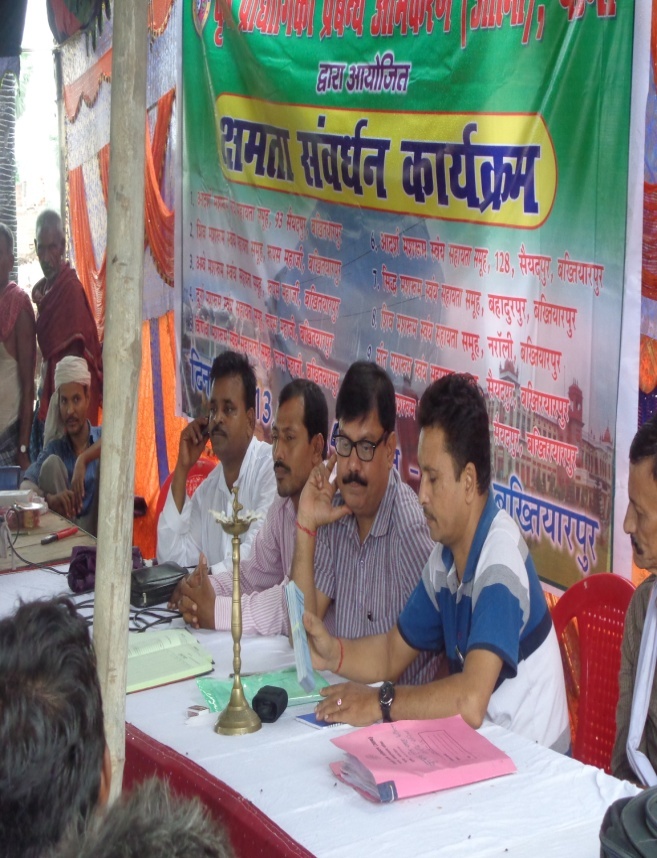 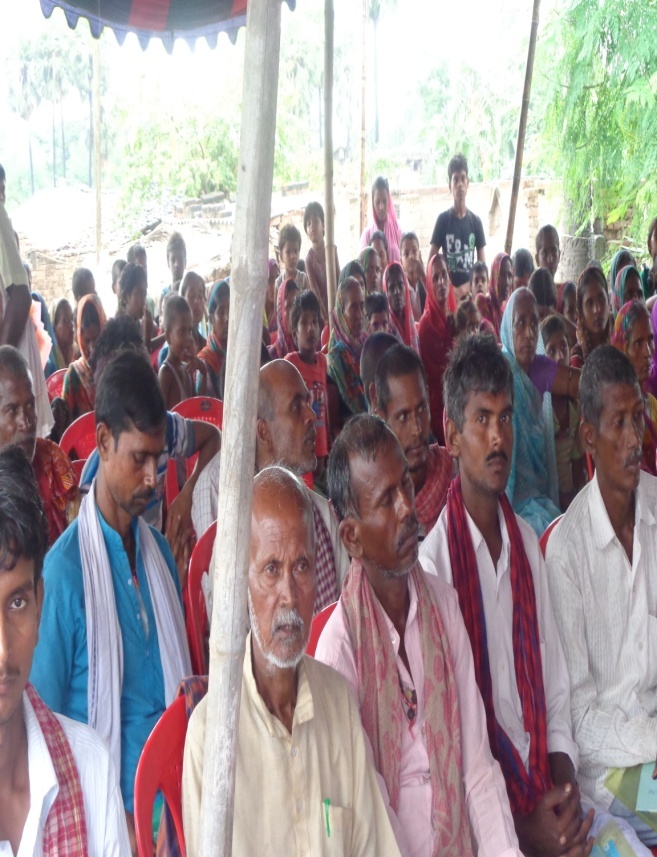 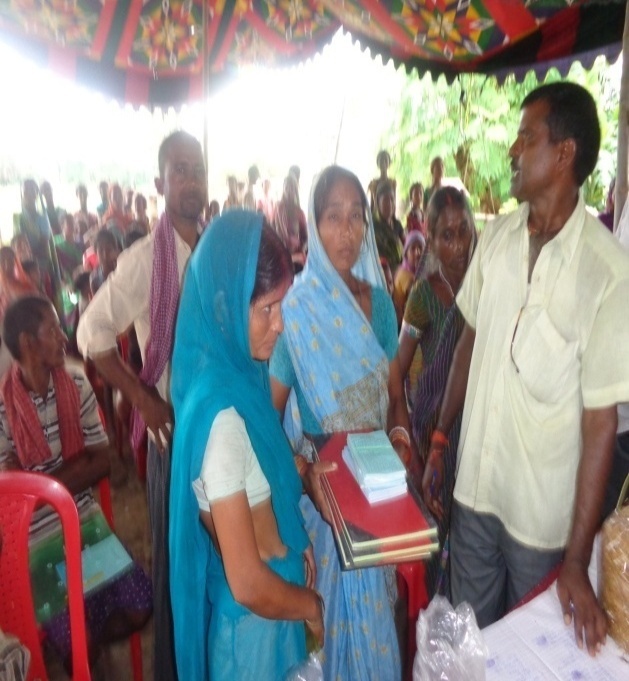 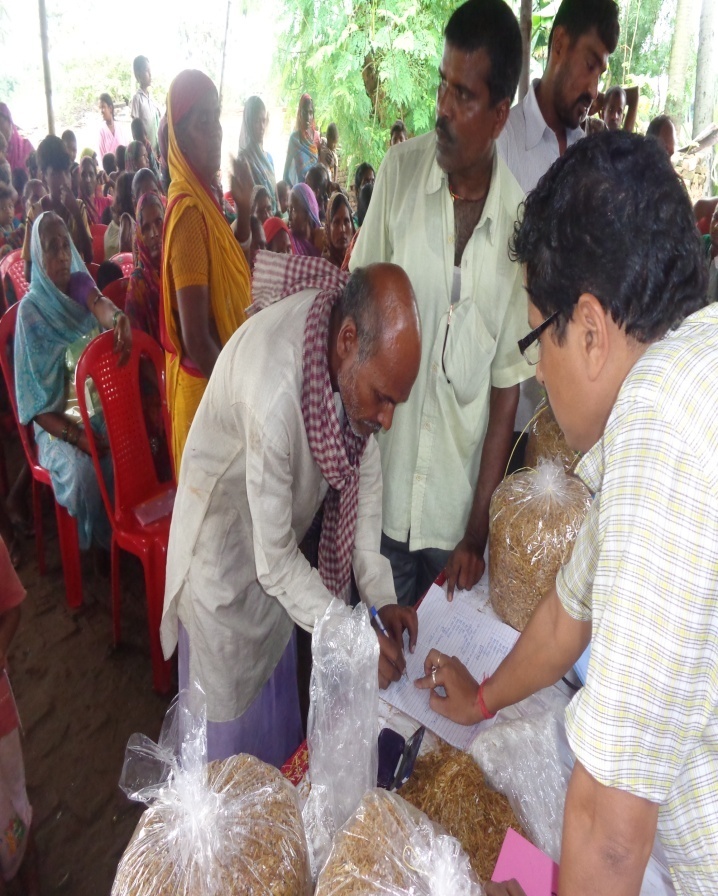 13- fnukad 20-08-2014 dsk /ku:vk  iz[k.M vUrxZr vyhiqj  xzke essa 10 fdlku fgr lewg@efgyk fgr lewg dk {kerk lao/kZu rFkk e'k:e mRiknu dk izf'k{k.k fn;k x;kA 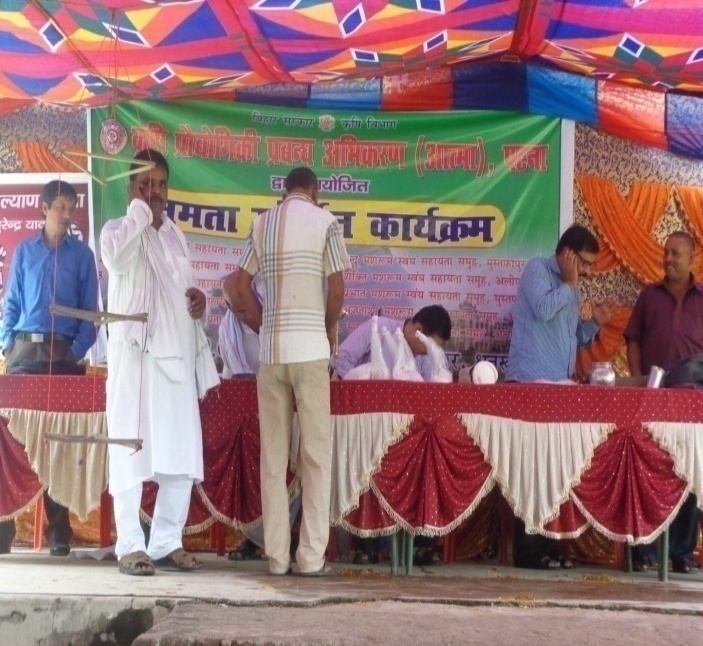 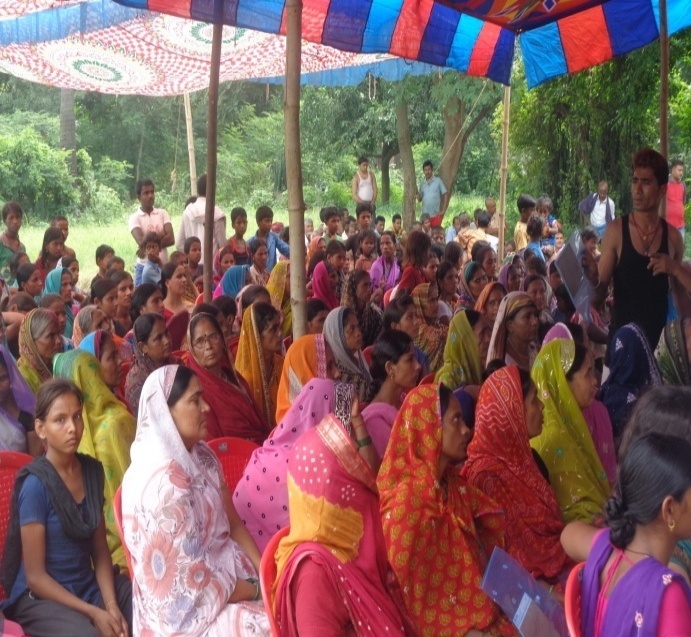 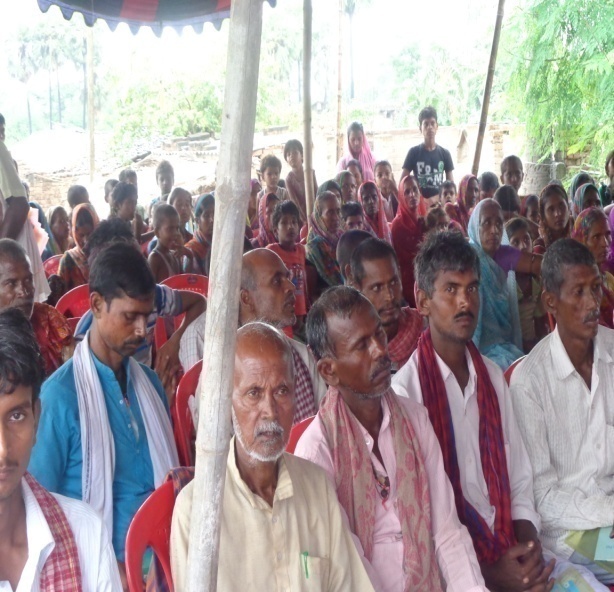 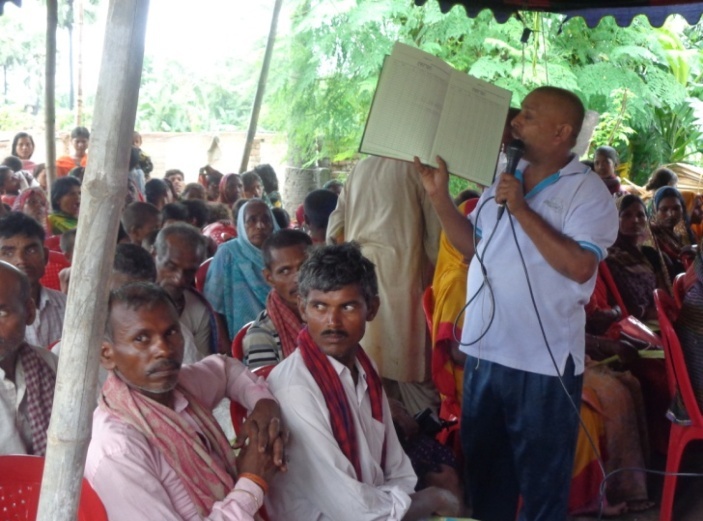 14- fnukad 20&25 vxLr 2014 rd fcgkj d`f"k fo'ofo|ky; lckSj] Hkkxyiqj essa jkT; ds vUnj fdlku izf'k{k.k vUrxZr 5% fdlku lykgdkj dk izf'k{k.k djk;k x;k tks fuEu gS %&15- fnukad 29&30 vxLr 2014 dks ftyk ds vUnj fdlku izf'k{k.k vUrxZr  vk/kqfud eos'kh ikyu fo"k;d 40 fdlkuksa dk nks fnolh; vkoklh; izf'k{k.k fcgkj i'kq fpfdRlk egkfo|ky;] iVuk esa djk;k x;kA  ftldh lwph fuEu gS %&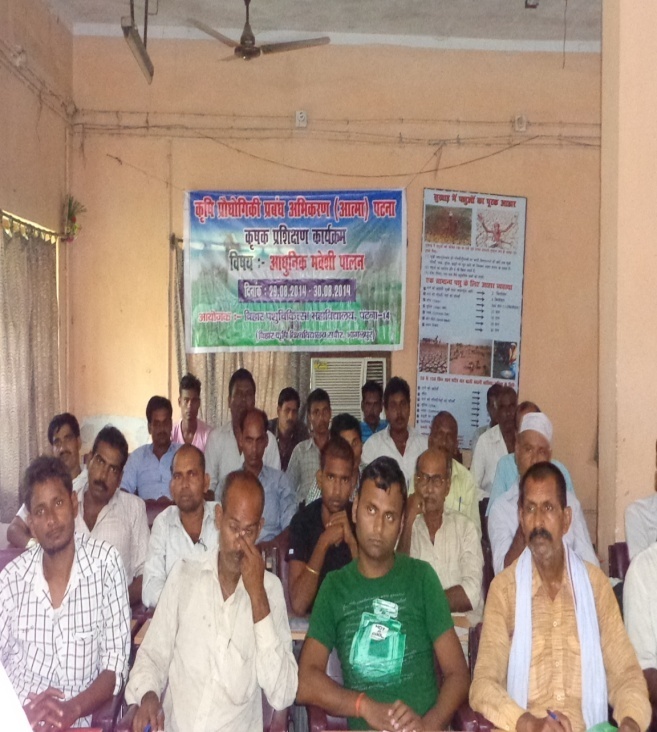 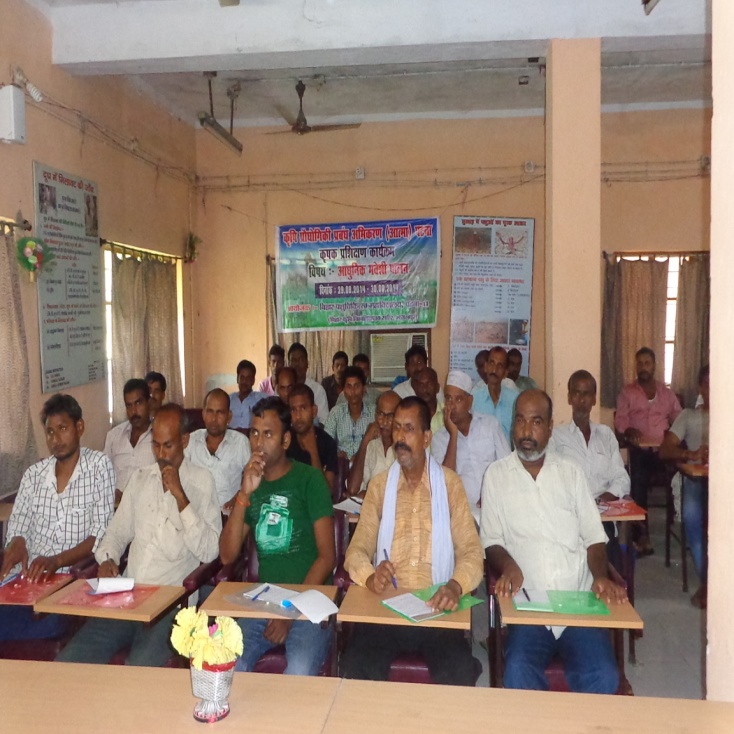 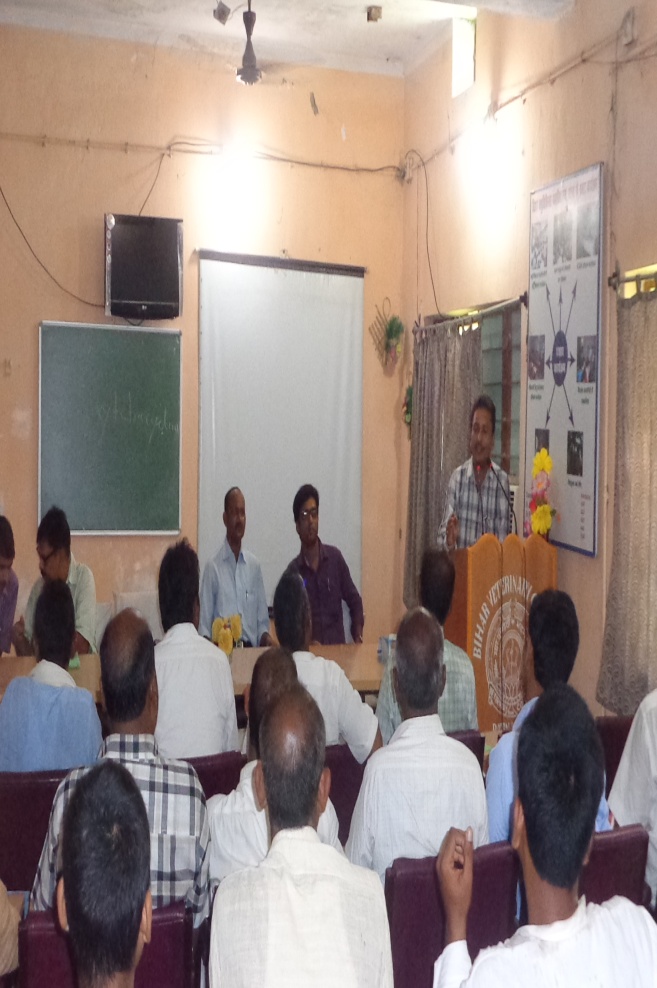 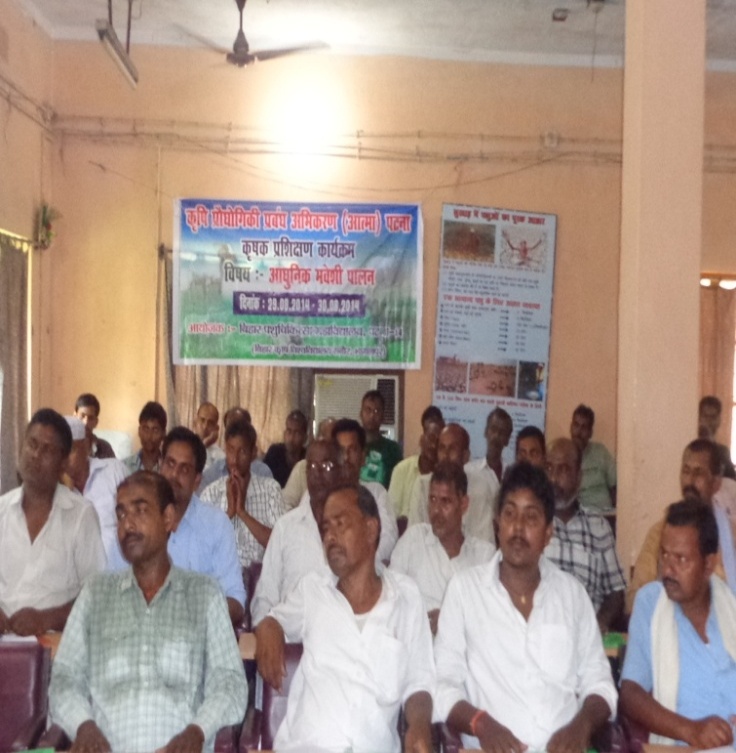 16- fnukad 03-09-2014 dsk eusj iz[k.M vUrxZr gYnh Nijk esa fdlku fgr lewg@efgyk fgr lewg dk {kerk lao/kZu dk;Zdze vk;ksftr fd;k x;k A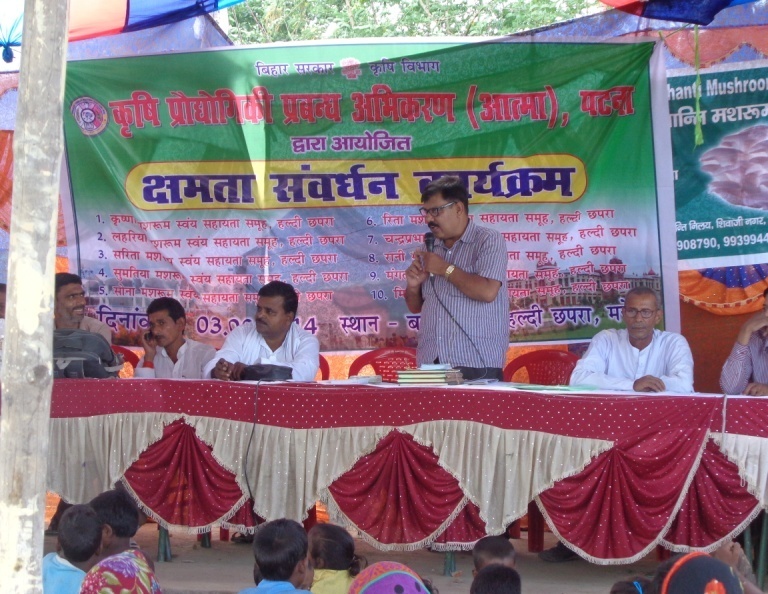 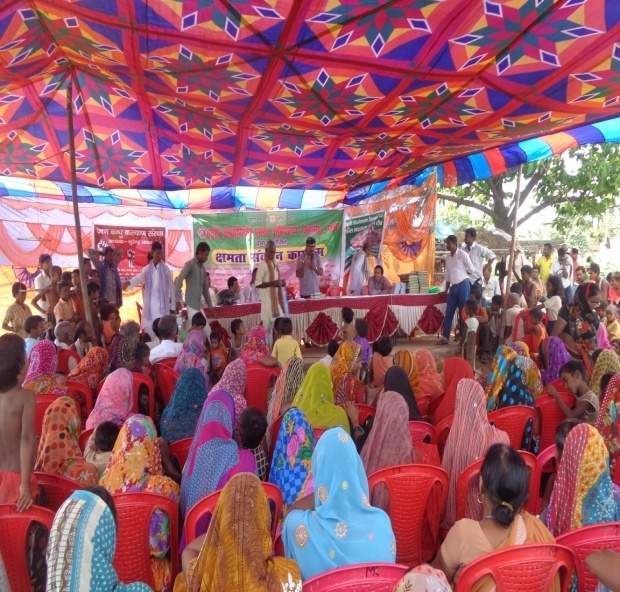 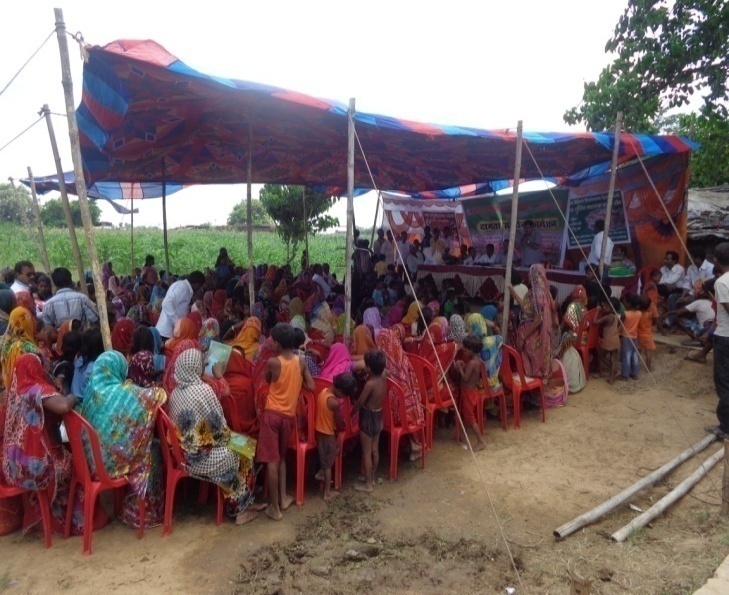 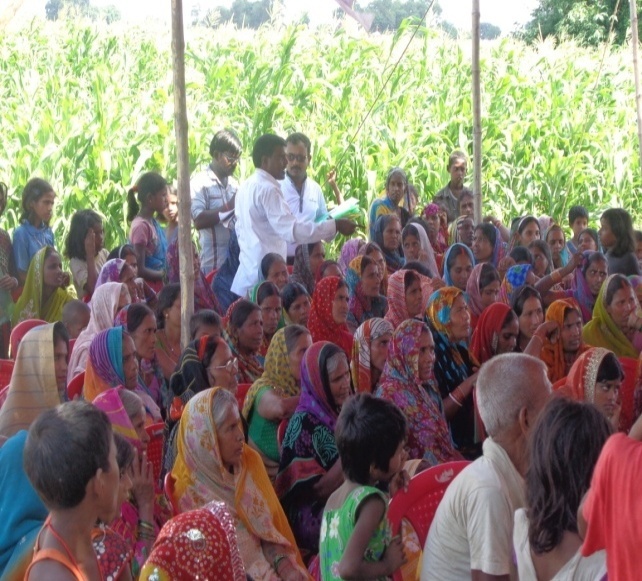 17- fnukad 04-09-2014 dsk fodze iz[k.M vUrxZr ck/kkdksy  xzke essa 10&10 fdlku fgr lewg@efgyk fgr lewg dk {kerk lao/kZu rFkk e'k:e mRiknu] eos'kh ikyu ij izf'k{k.k fn;k x;kA 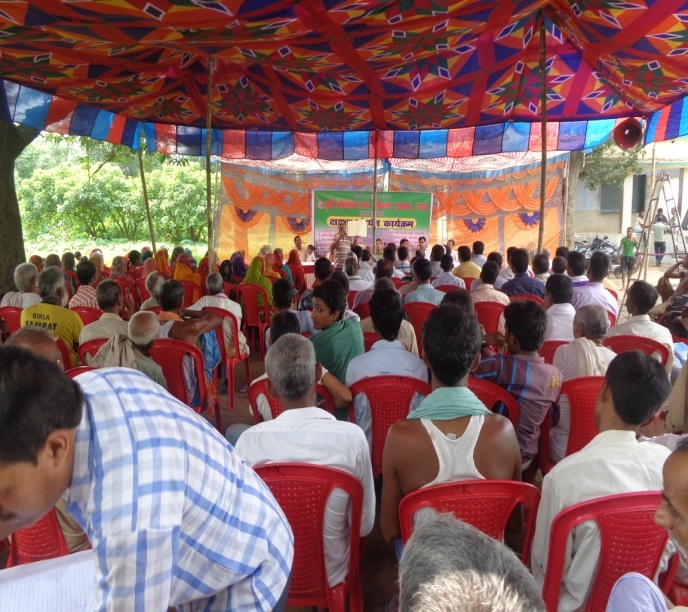 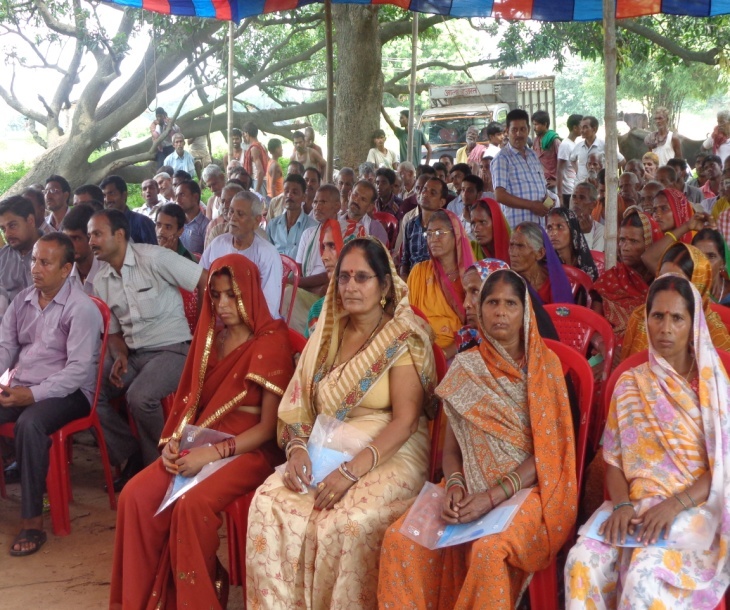 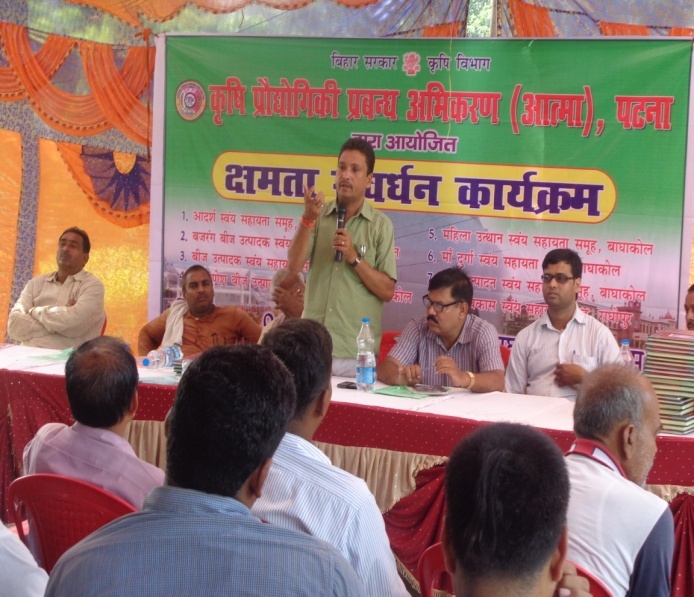 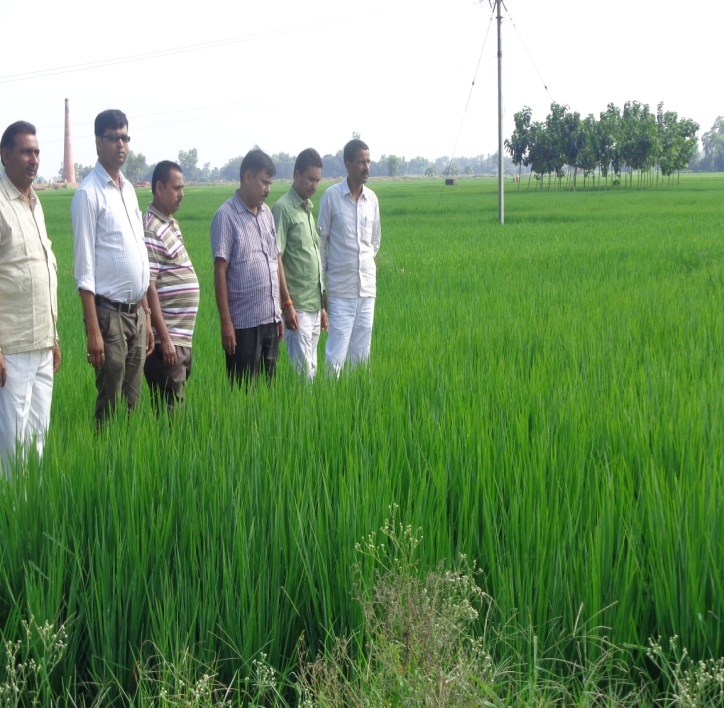 18-fnukad 06-09-2014 dsk eksdkek  iz[k.M vUrxZr dUgkbZiqj  essa 10&10 fdlku fgr lewg@efgyk fgr lewg dk {kerk lao/kZu rFkk e'k:e mRiknu] eos'kh ikyu ij izf'k{k.k fn;k x;kA 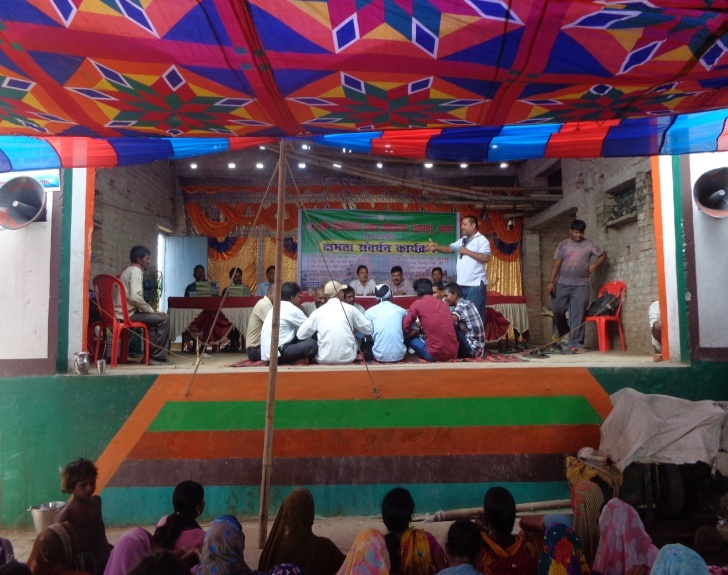 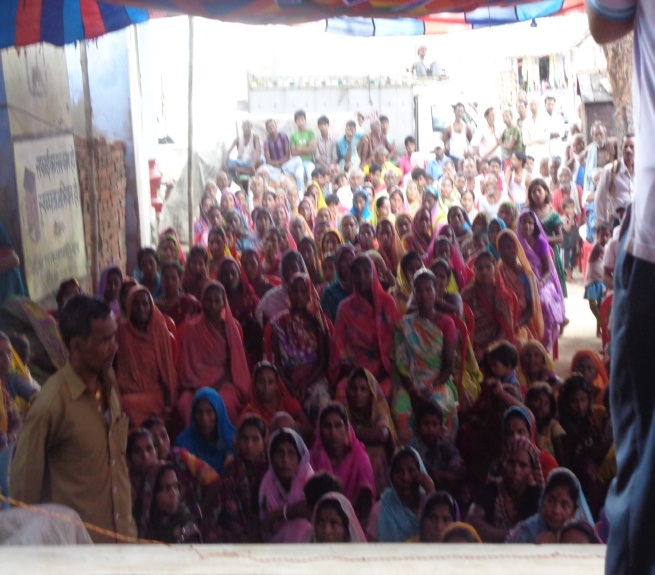 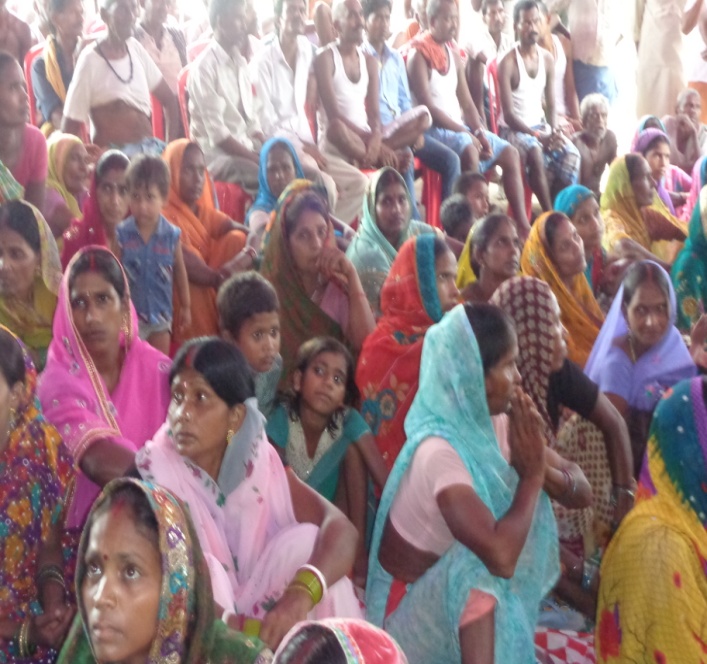 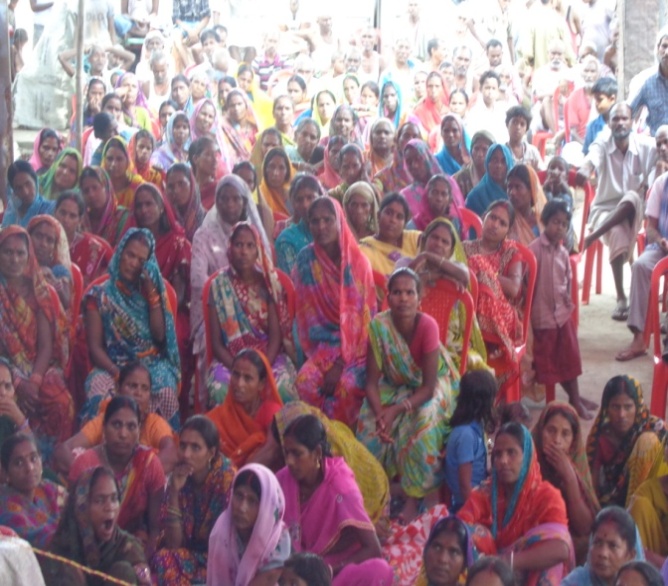 19- fnukad 11&12  flrEcj 2014 dks ftyk ds vUnj fdlku izf'k{k.k vUrxZr  vk/kqfud eos'kh ikyu fo"k;d 47 fdlkuksa dk nks fnolh; vkoklh; izf'k{k.k fcgkj i'kq fpfdRlk egkfo|ky;] iVuk esa djk;k x;kA  ftldh lwph fuEu gS %&  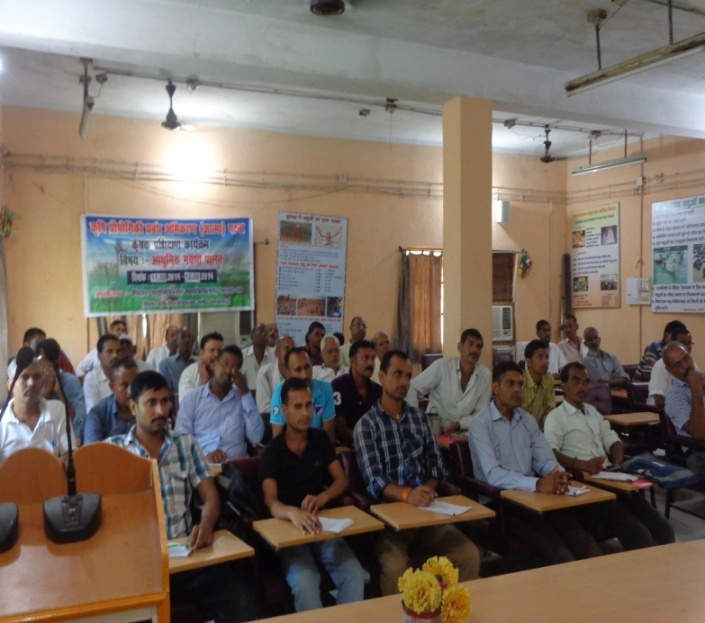 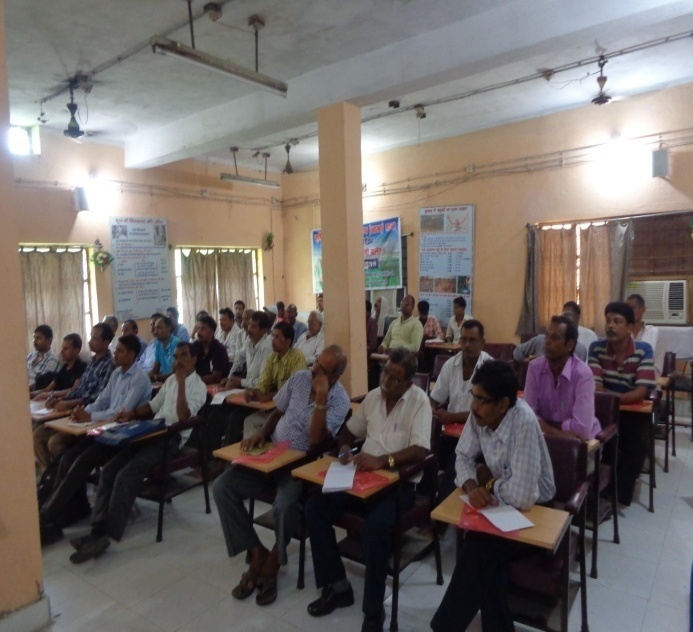 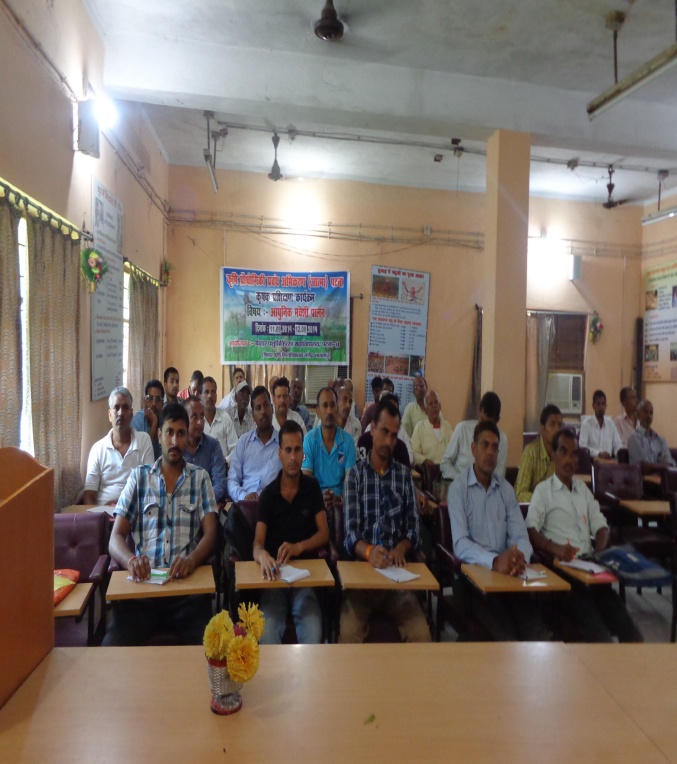 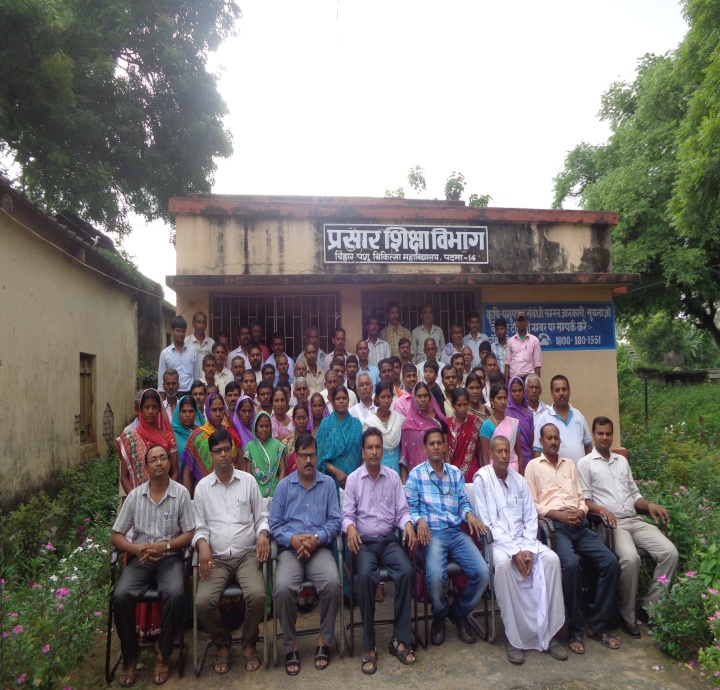 20-  fnukad 13&14  flrEcj 2014 dks ftyk ds vUnj fdlku izf'k{k.k vUrxZr  vk/kqfud eos'kh ikyu fo"k;d 75 fdlkuksa dk nks fnolh; vkoklh; izf'k{k.k fcgkj i'kq fpfdRlk egkfo|ky;] iVuk esa djk;k x;kA ftldh lwph fuEu gS %& 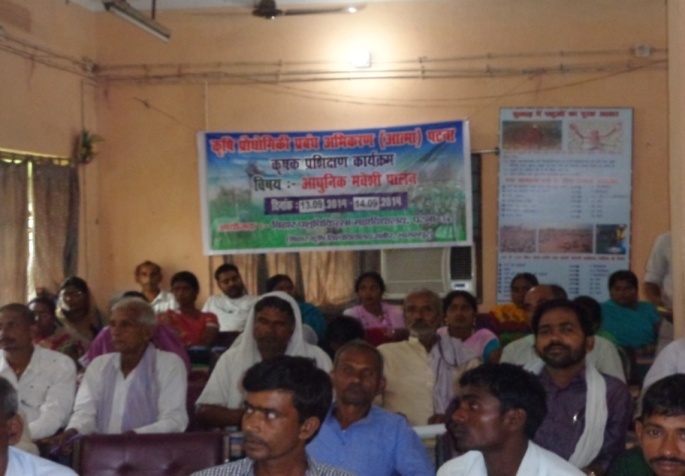 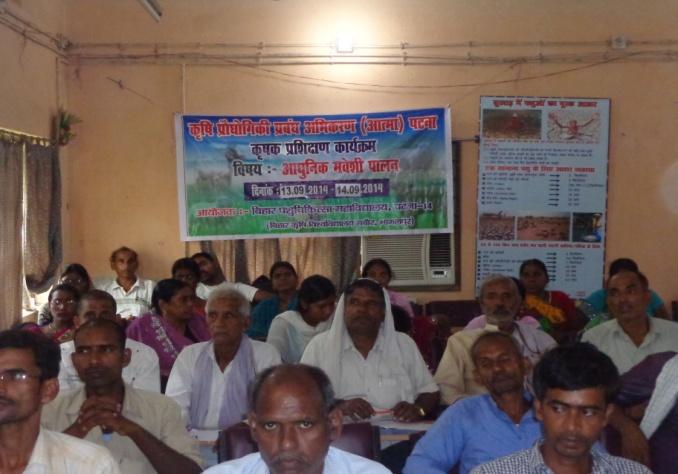 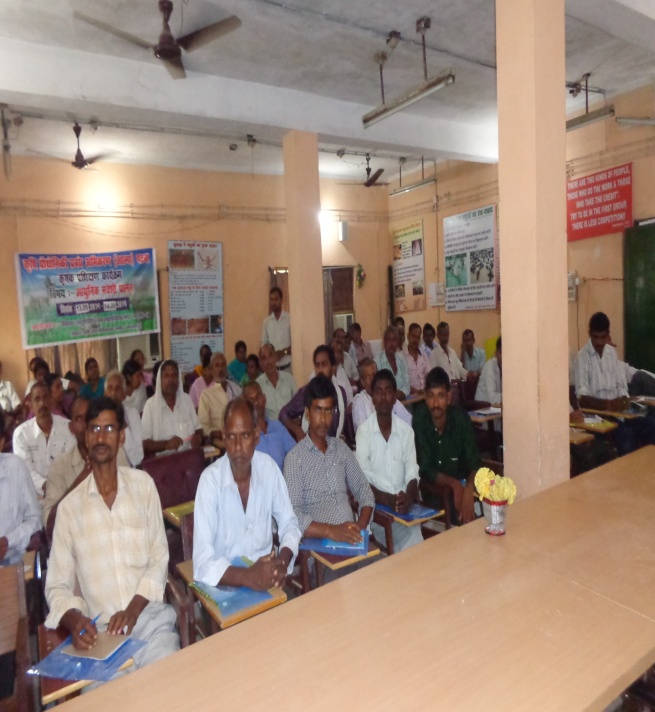 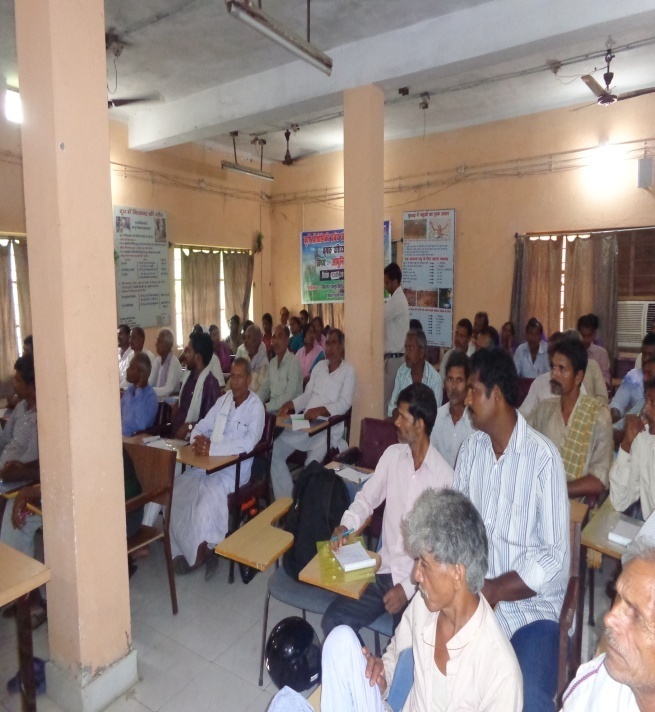 21- jkT; ds ckgj fdlku izf'k{k.k dk;Zdze vUrxZr fnukad 13-09-2014 ls 20-09-2014 rd  vkRek] iVuk ls izf'k{k.k dk;Zdze gsrq gSd e'k:e izf'k{k.k laLFkku] eqjFkkSy lksuhir]gfj;k.kk esa 22 ¼ckbl½ efgykvksa  ,oa 3 ¼rhu½ iq:"k dqy 25 ¼iPPkhl ½ fdlkuksa dks e’k:e mRiknu ij o`gr :Ik ls  izf’k{k.k fn;k x;kA 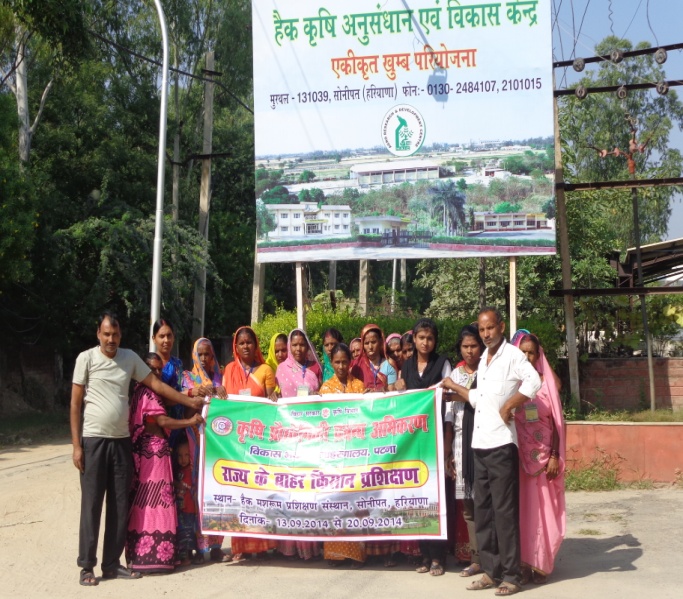 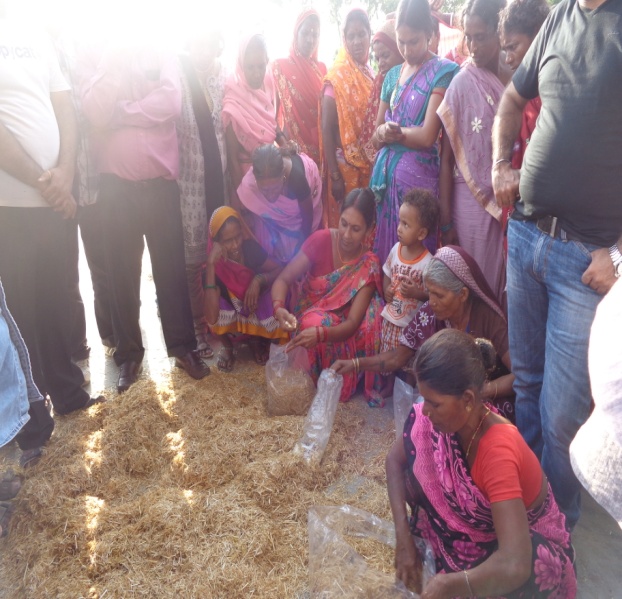 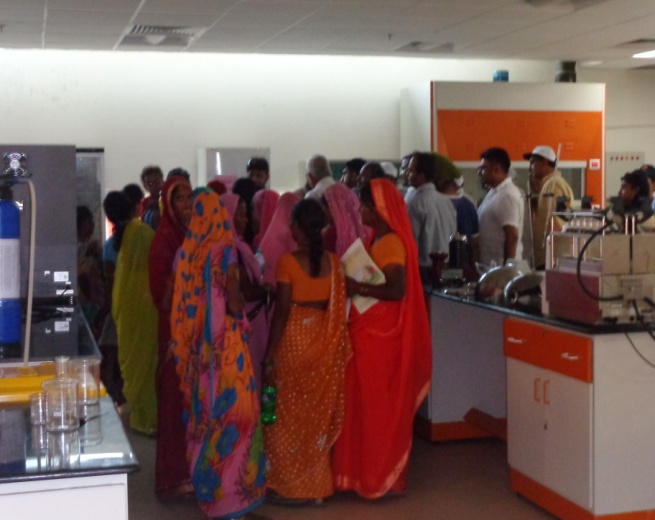 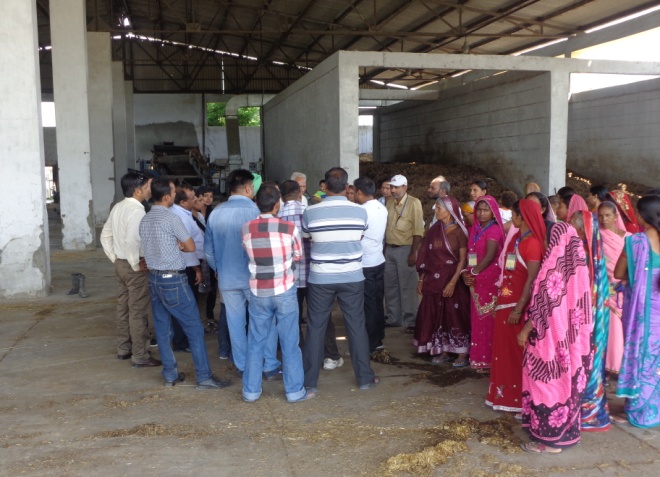 22- jkT; ds vUnj fdlku ifjHkze.k vUrxZr fnukad 20-09-2014 dks vkRek] iVuk }kjk efgykvksa dk  es0 cq)k e'k:e LikWy ySc iafMriqj] jktxhj ukyUnk esa ifjHkze.k djk;k x;k A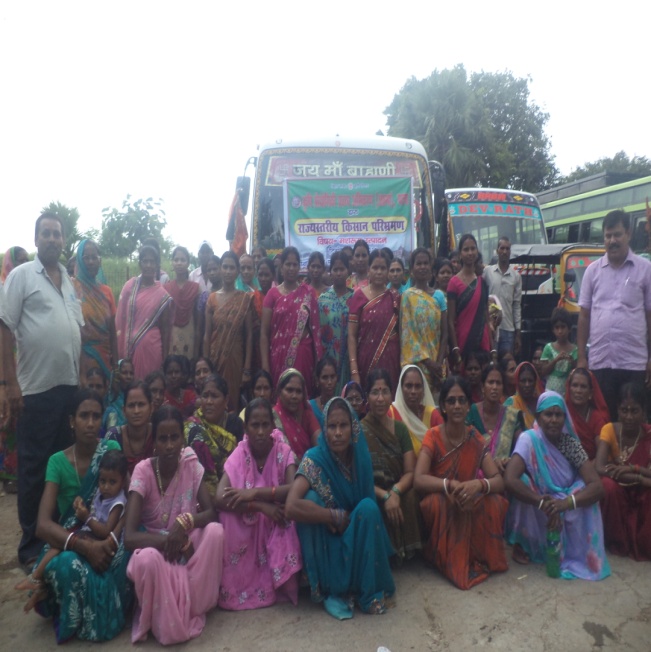 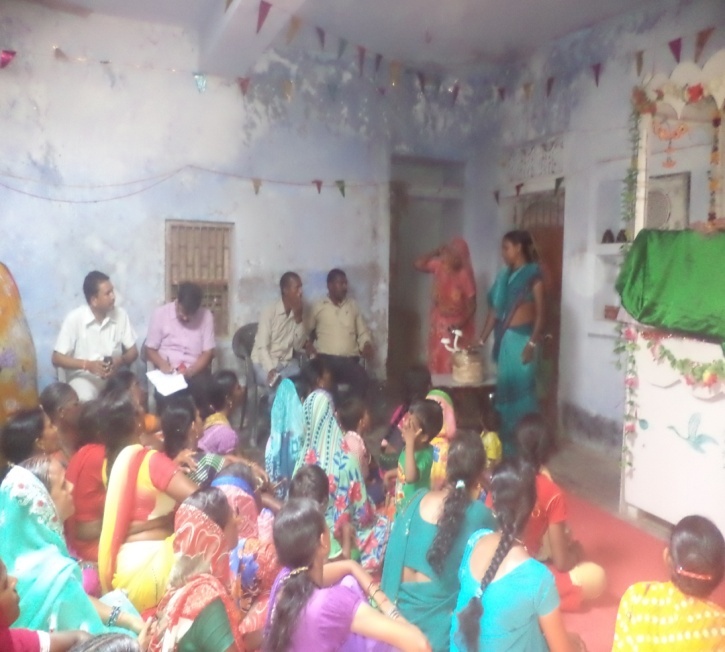 23- jkT; ds ckgj fdlku izf'k{k.k vUrxZr fnukad 23-09-2014 ls 28-09-2014 rd vkRek] iVuk ls 30 fdlkuksa ,oa 1 vkRek dehZ dqy &31 O;fDr;ksa dk bfUnjk xkW/kh lgdkjh izcU/ku laLFkku] y[kum esa ikWp fnolh; izf'k{k.k djk;k x;k  ftldh lwph  fuaEu gS %& 24- ftyk ds vUnj fdlku izf'k{k.k@uokpkj vUrxZr fnukad 22-09-2014 ls 23-09-2014 rd iVuk Vszfuax dkWyst] iVuk esa dqy 90 O;fDr;ksa dk izf'k{k.k fnyk;k x;k A ftldk mn?kkVu Mk0 okbZ lh0 fleknzh]dqyifr iVuk fo’ofo|ky;]iVuk }kjk fd;k x;kA 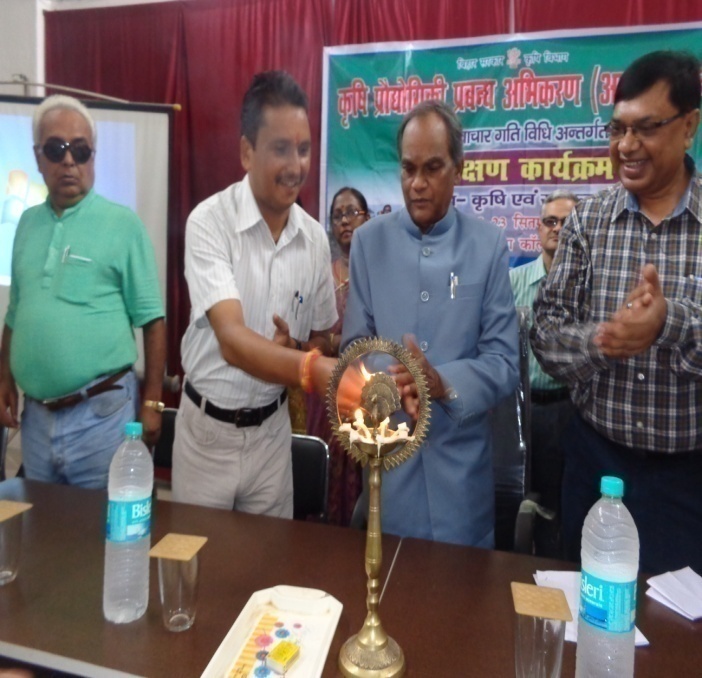 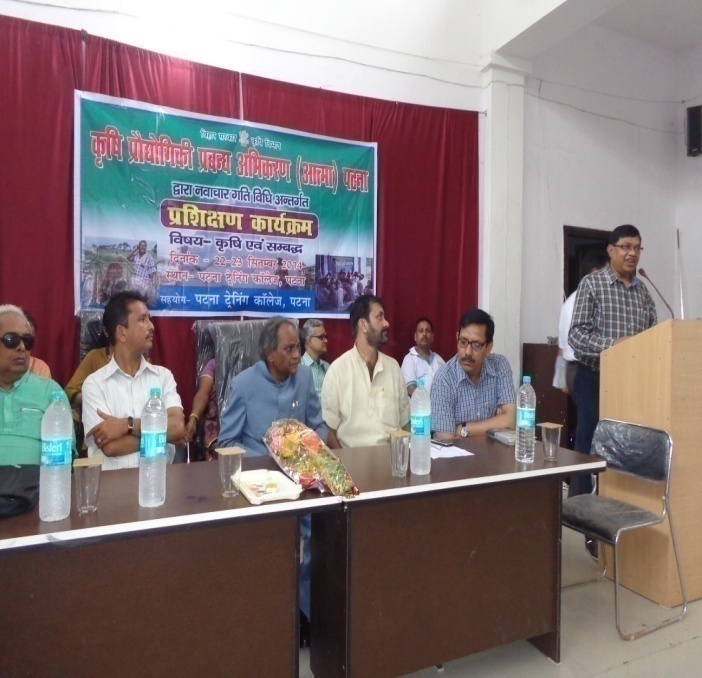 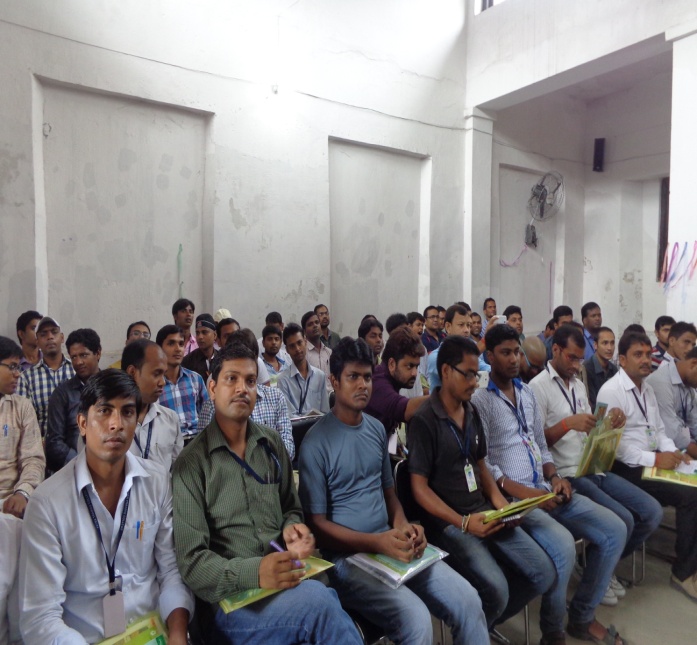 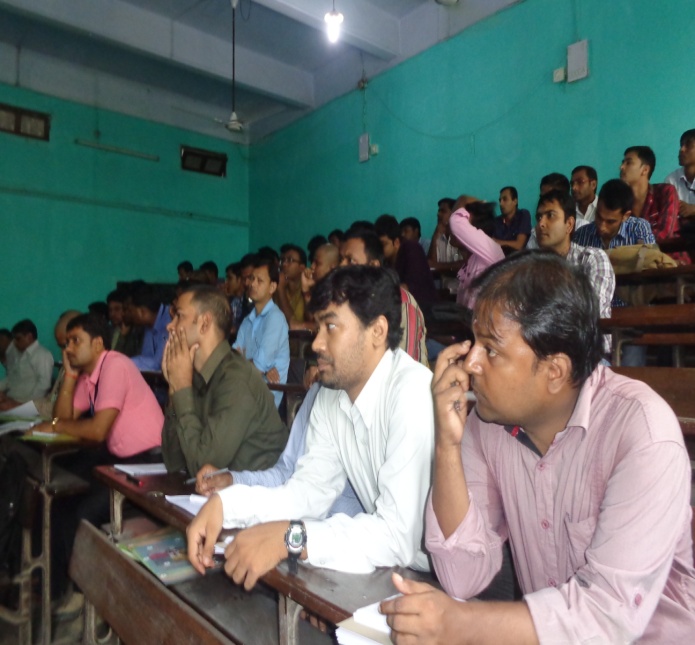 25- fnukad 25-09-2014 dks iquiqu iz[k.M vUrxZr xatij esa a{kerk lao/kZu dk;Zdze vUrxZr izf'k{k.k fn;k x;k   ftlesa yxHkx 170 ¼,d lkS lRrj½ fdlkuksa us  mDr izf'k{k.k dk;Zdze esa Hkkx fy;kA 26- fnukad 26-09-2014 dsk  nkukiqj iz[k.M vUrxZr ujxnk esa {kerk lao/kZu dk;Zdze vUrxZr izf'k{k.k fn;k x;k ftlesa yxHkx 160 ¼,d lkS lkB½ fdlkuksa us mDr izf'k{k.k dk;Zdze esas Hkkx fy;kA 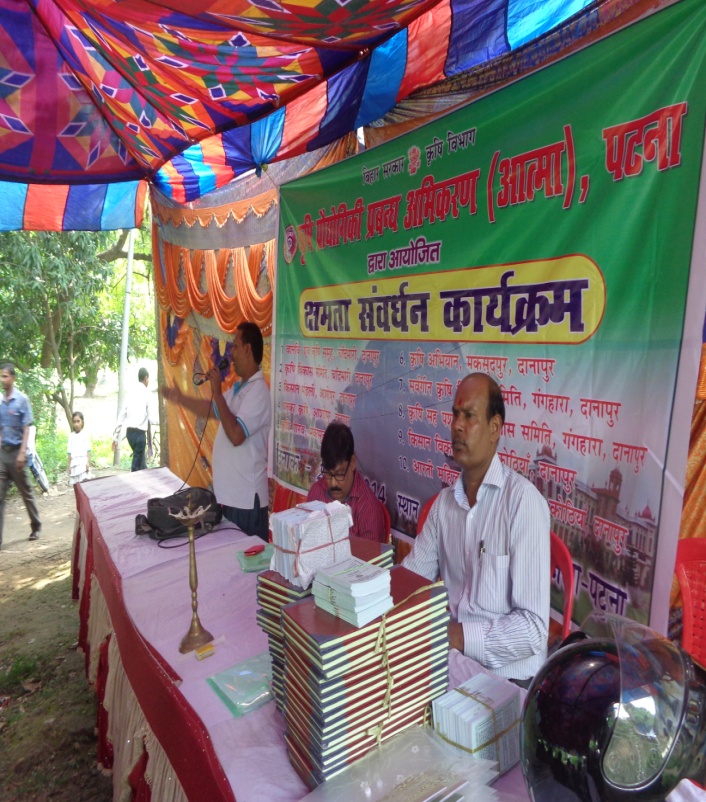 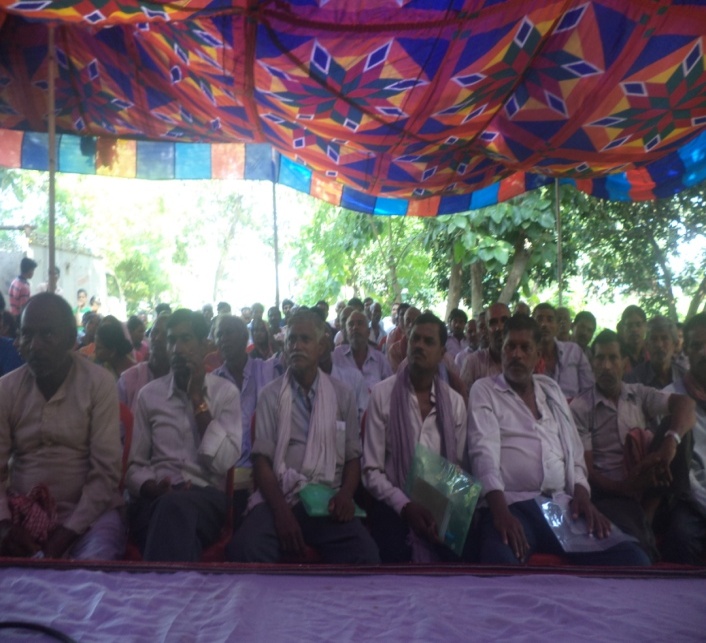 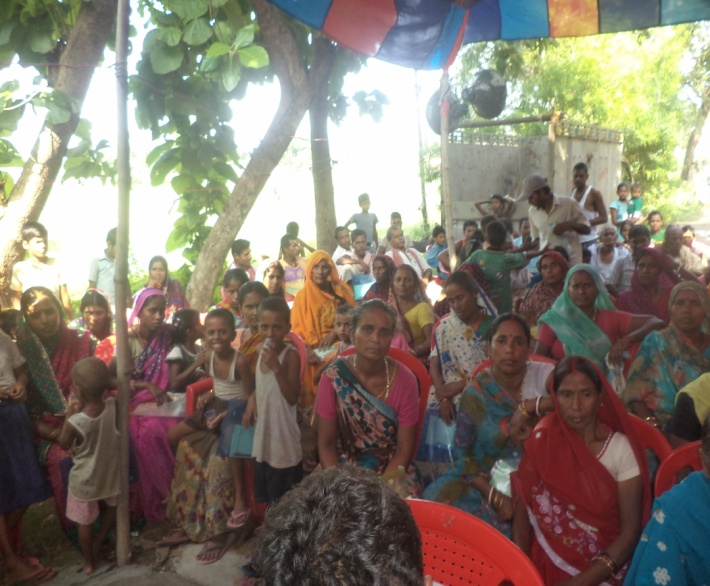 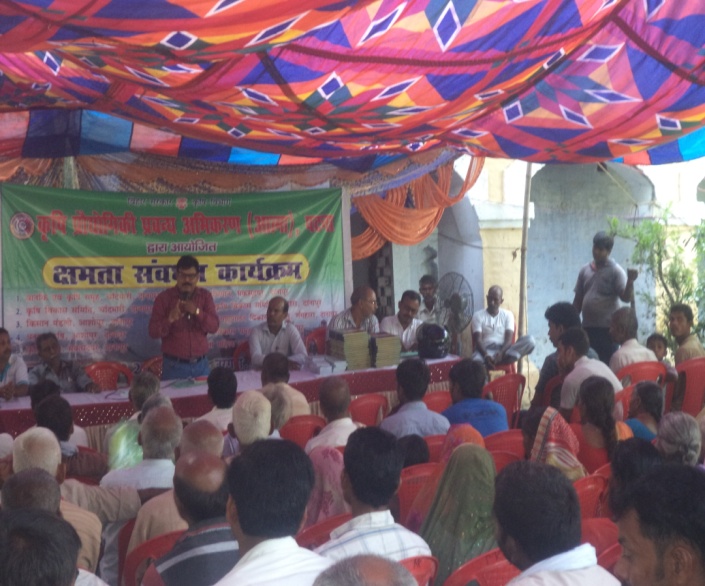 27- fnukad 23&25 flrEcj 2014 dks jkT; ds vUnj fdlku izf'k{k.k dk;Zdze vUrxZr d`f"k foKku dsUnz teqbZ esa dqy 54 fdlkuksa dk rhu fnolh; izf'k{k.k dk;Zdze vk;ksftr fd;k x;kA 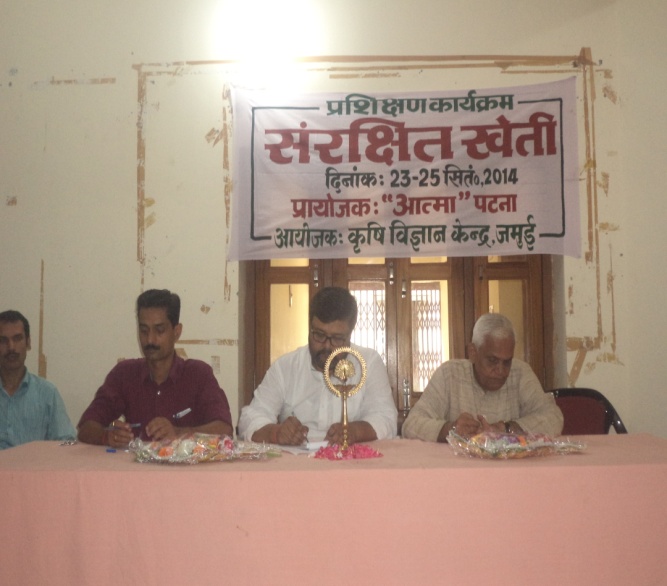 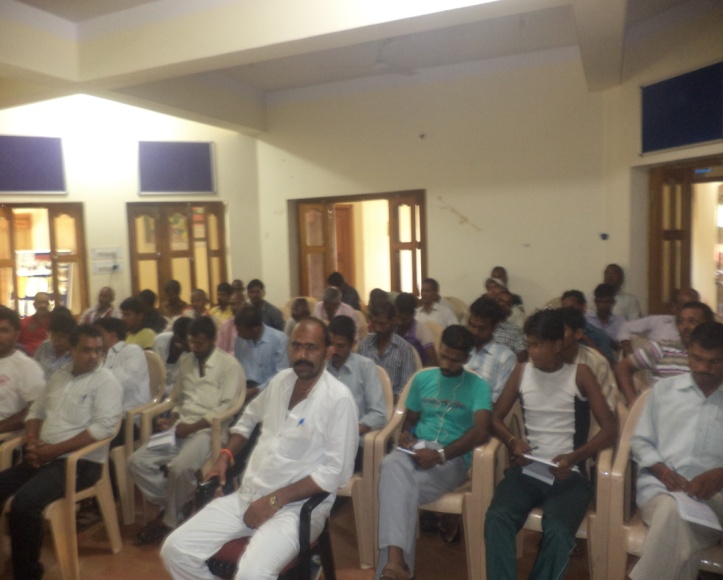 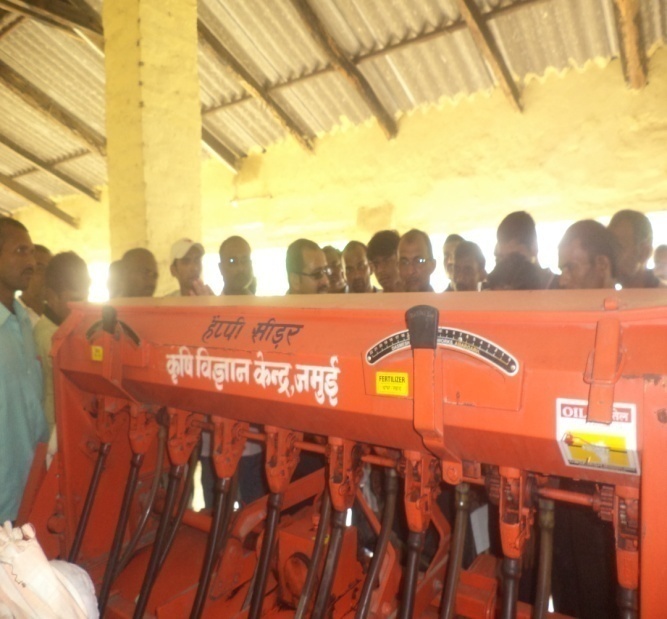 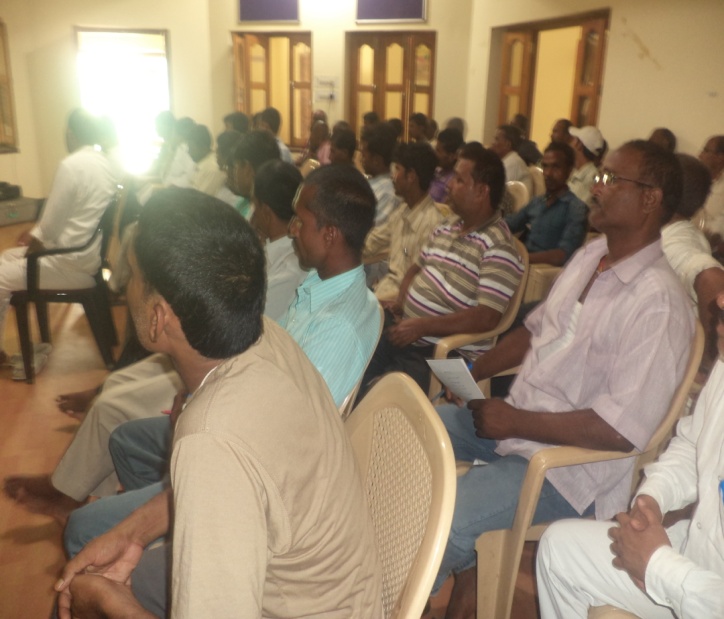 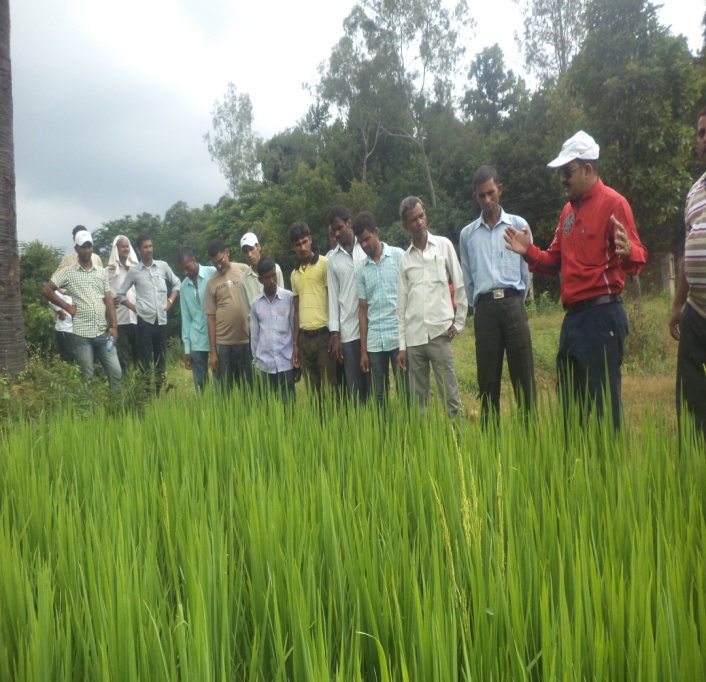 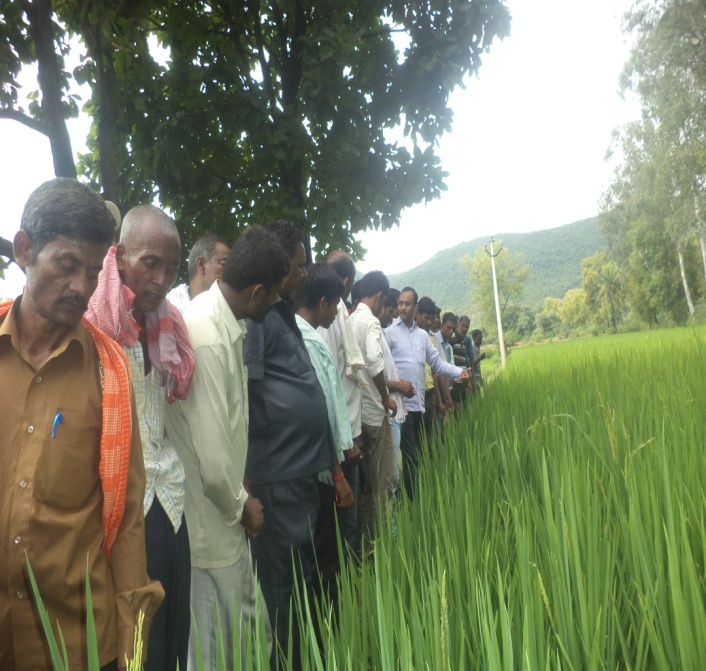 28- fnukad 26&29 flrEcj 2014 dks ftyk LRkjh; fdlku esyk vUrxZr d`f"k ;kaf=dj.k esyk dk vk;kstu ehBkiqj d`f"k iz{ks=] iVuk esa fd;k x;kA 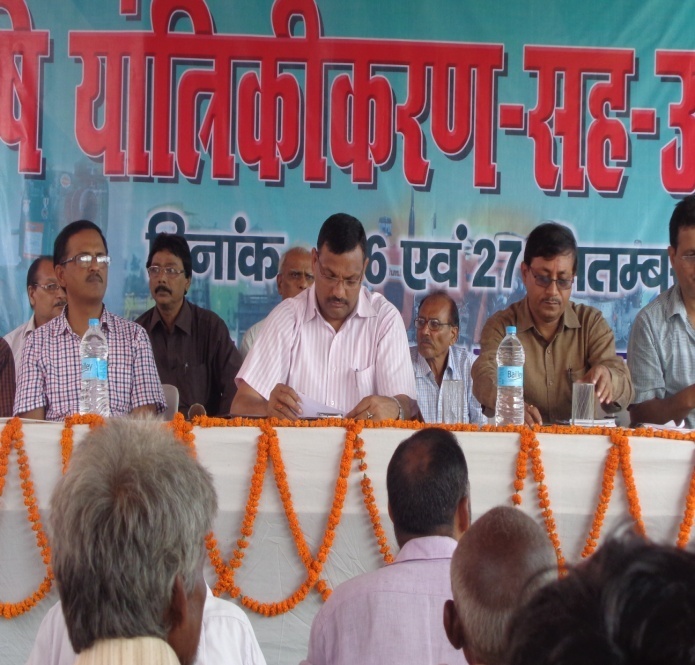 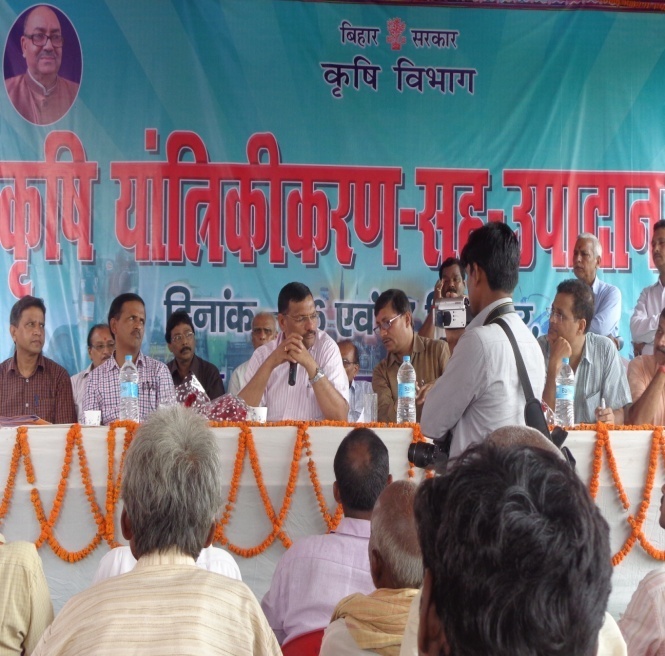 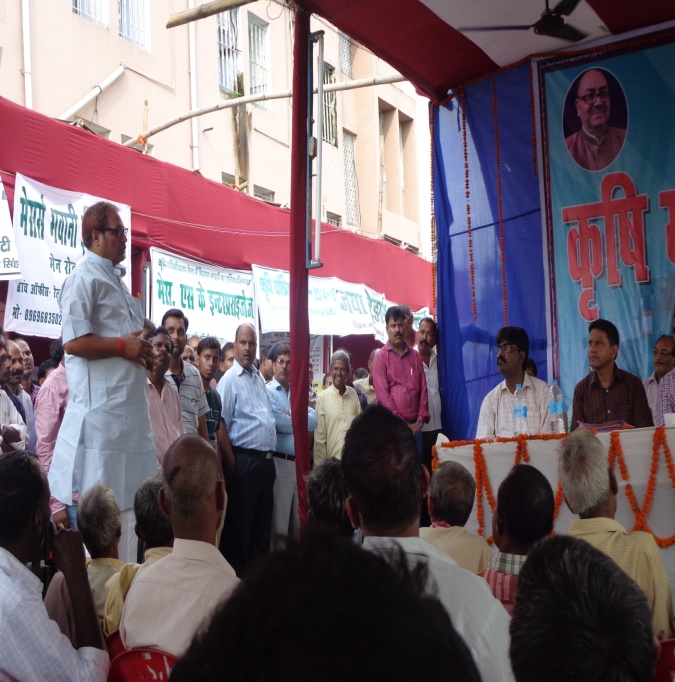 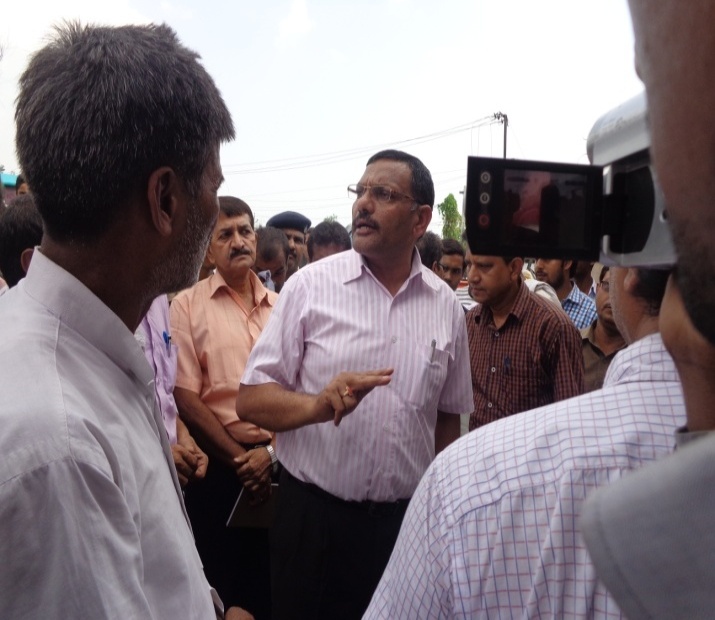 29- fnukad 09-10-2014 dks vFkeyxksyk iz[k.M ds mlekuiqj xzke esa fdlku fgr lewg@efgyk fgr lewg dk {kerk lao/kZu dk;Zde vk;ksftr fd;k x;k ftlesa 14 lewg ds 209 fdlkuksa us Hkkx fy;kA 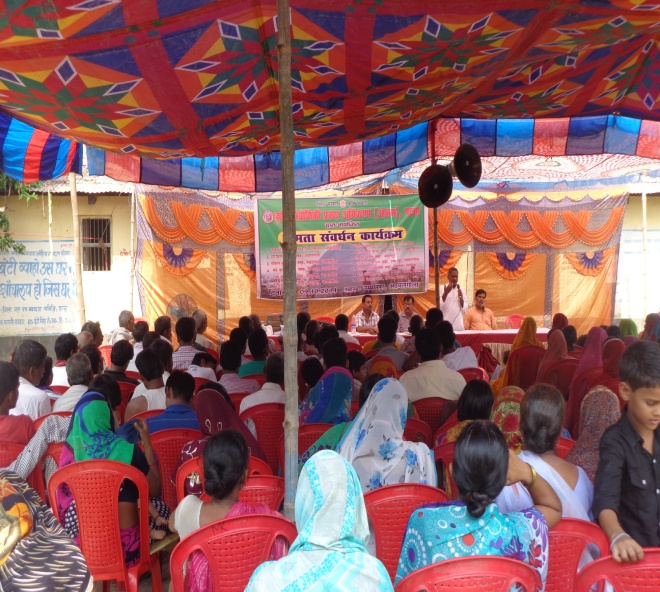 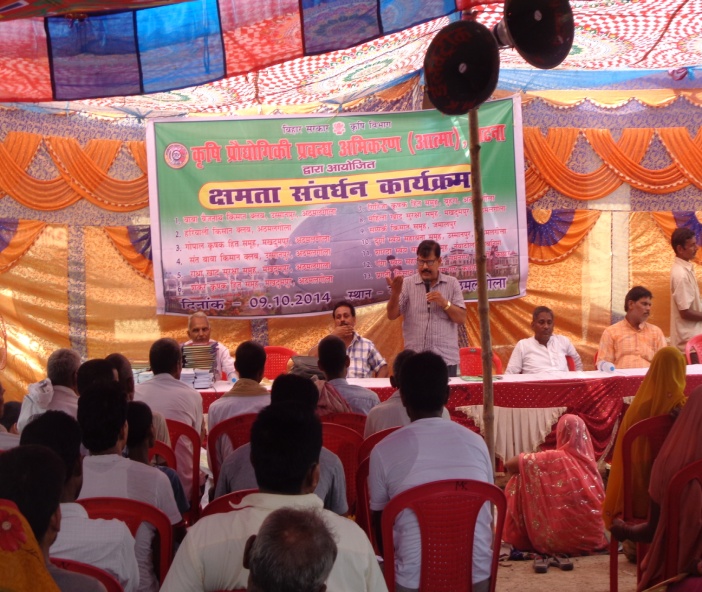 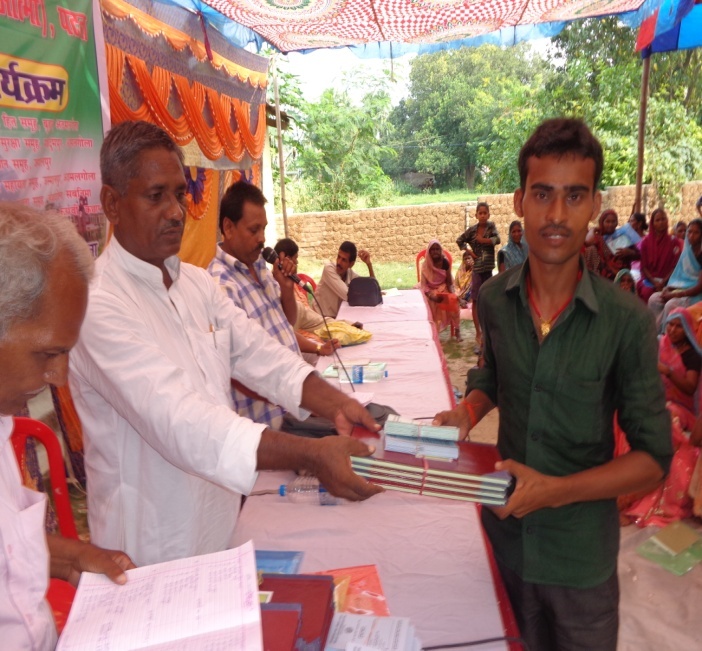 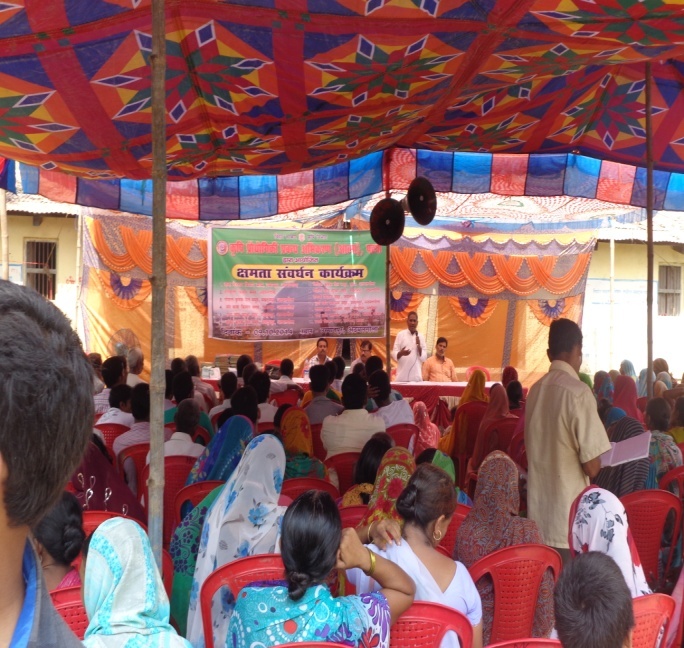 30- fnukad 11-10-2014 dks fdlku tkx:drk egkvfHk;ku &lg&jch egksRlo 2014  vUrxZr fdlku tkx:drk jFk dk ekuuh; eq[;ea=h] fcgkj ,oa ekuuh; d`f"k ea=h fcgkj ljdkj  }kjk ?ot fn[kkdj ftyk esa  jch egksRlo ds izpkj&izlkj gsrq jokuk fd;k x;kA 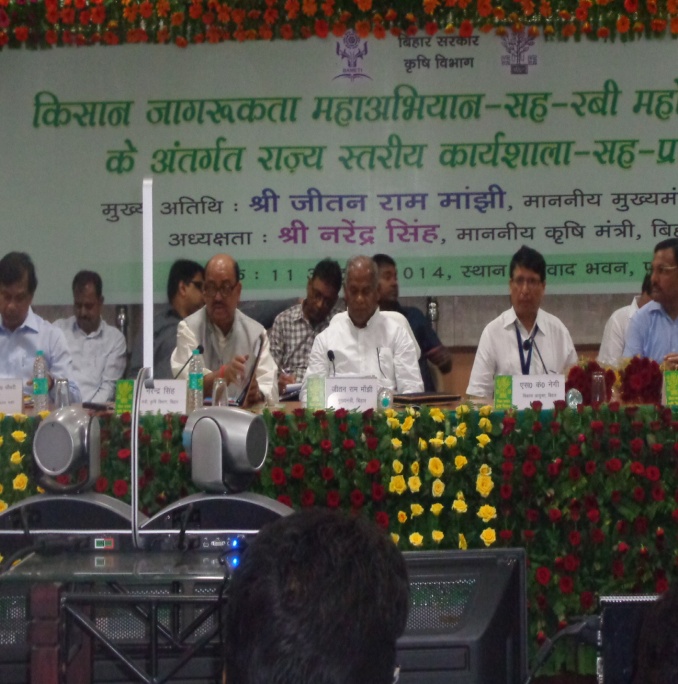 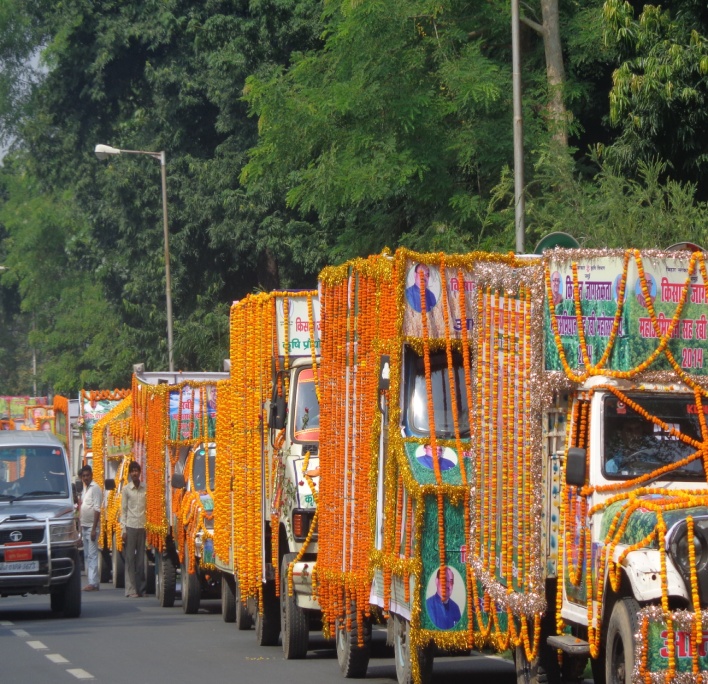 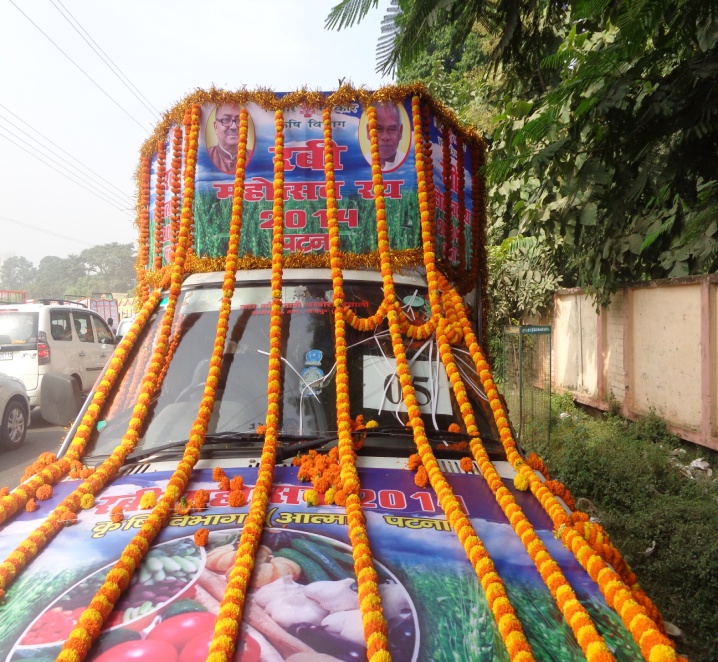 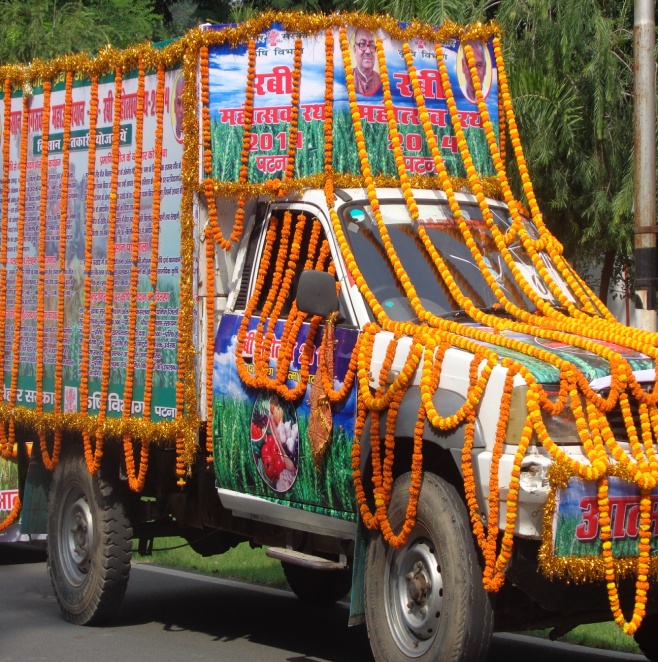 31- fnukad 13-10-2014 dks ftyk Lrjh; izf'k{k.k&^lg& jch deZ'kkyk dk vk;kstu nhi ukjk;.k flag {ks=h; lgdkjh izcU/k laLFkku 'kkL=huxj]iVuk es fd;k x;k ftlesa d`f"k foHkkx ds ftyk LRkj ds inkf/kdkjh x.k vuqeaMy d`f"k inkf/kdkjh] iz[kaM d`f"k inkf/kdkjh] d`f"k leUo;d fdlku lykgdkj ,oa v/;{k] fdlku lykgdkj lfefr us Hkkx fy;kA 32- fnukad 16&17 vDVwcj 2014 dsk cq)k e'k:e LikWy ySc] iafMriqj jktxhj ukyUnk esa dqy 50 efgyk@iq:"k fdlkuksa jkT; ds vUnj fdlku izf'k{k.k vUrxZr e'k:e mRiknu fo"k;d izf'k{k.k dk vk;kstu fd;k x;kA ftlesa fuEu fdlkuksa us Hkkx fy;kA33- fnukad 05-11-2014 ls 22-11-2014 rd fdlku tkx:drk vfHk;ku varxZr iVuk ftyk ds izR;sd iz[kaM esa jCkh egksRlo dk vk;kstu fd;k x;k ftlesa fdlkuksa dks fofHkUu fo"k;ksa ij izf’k{k.k fn;k x;k ftldh iz[k.M okj izf’k{k.k ,oa miknku forj.k dh  frfFk fuEuor gS %&   34- fnukad 09-11-2014 ls 14-11-2014 rd jkT; ds ckgj fdlku izf'k{k.k gsrq th0 ch0 iUr uxj mRRkjk[k.M  esa 28 fdlkuksa dk izf'k{k.k gsrq Hkstk x;k FkkA 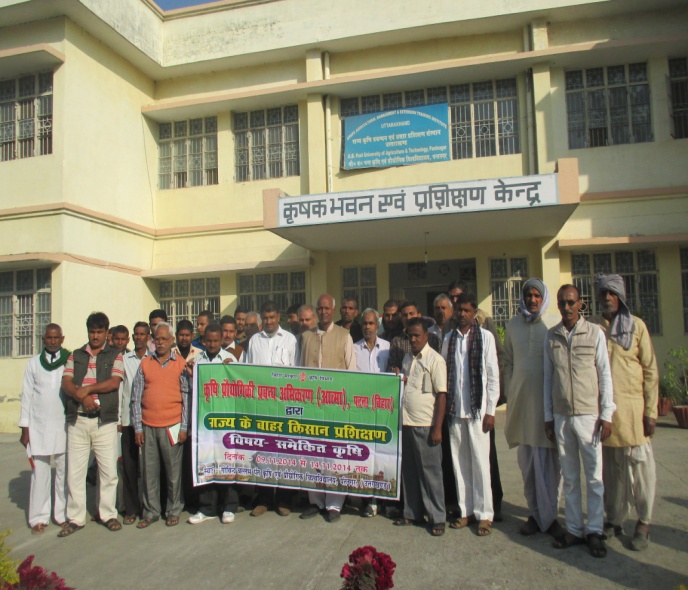 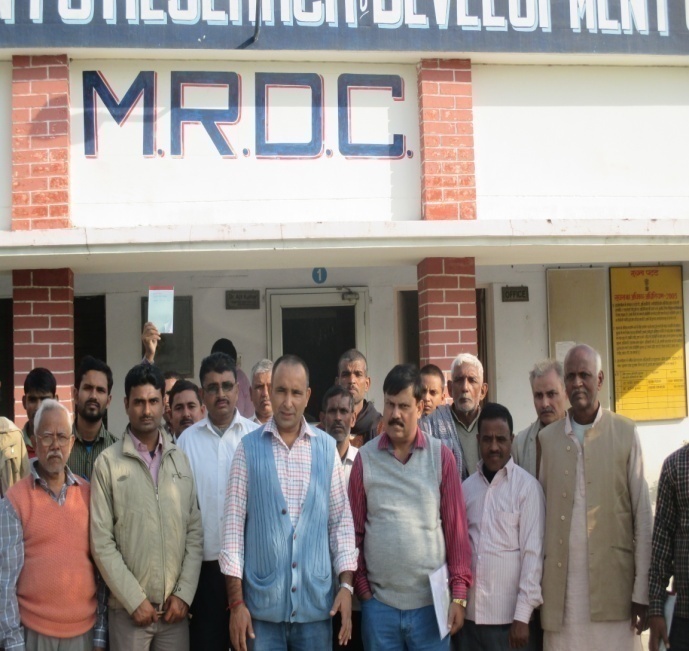 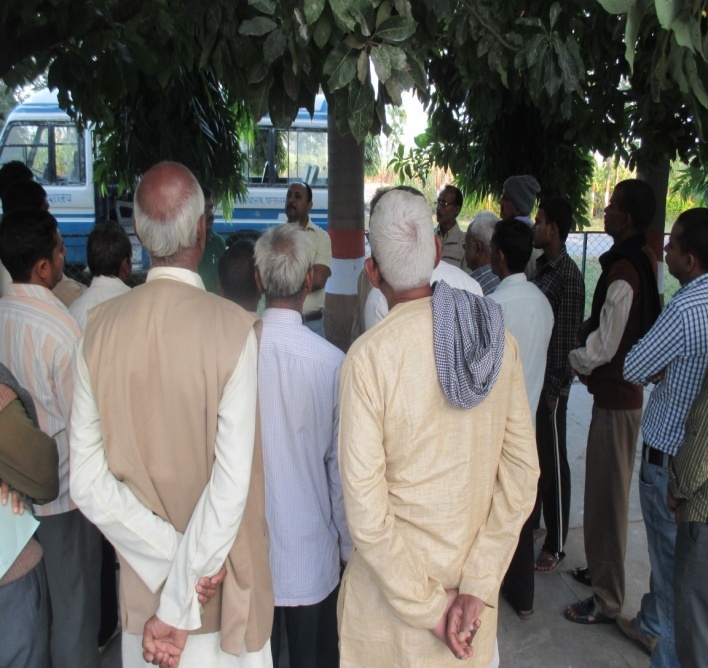 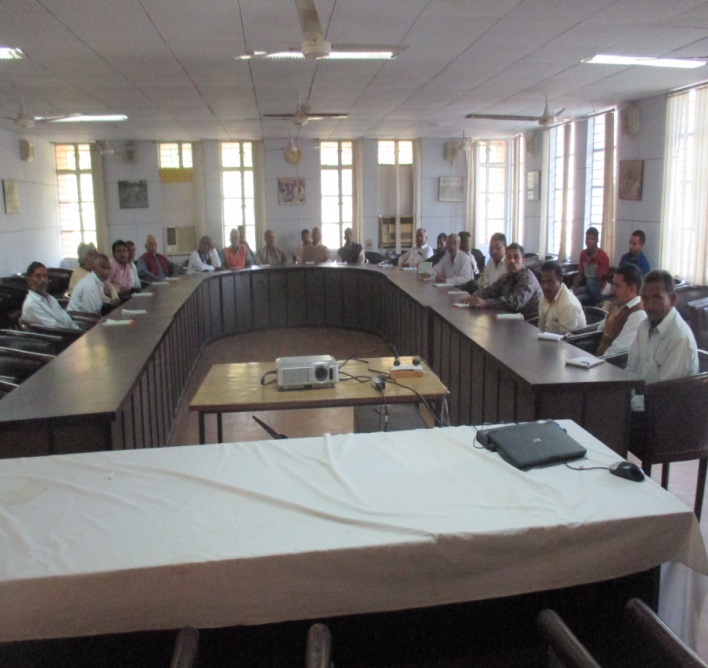 35- jkT; ds ckgj fdlku izf'k{k.k vUrxZr fnukad 11-11-2014 ls 18-11-2014 rd tSu bfjxs'ku flLVe fy0 tyxkWo egkjk"V esa 30 fdlkuksa dks izf'k{k.k gsrq Hkstk x;k A36- jkT; ds ckgj fdlku ifjHkze.k vUrxZr fnukad 17-11-2014 ls 24-11-2014 rd tSu bfjxs'ku flLVe fy0] tyxkWo egkjk"Vz esa 30 fdlkuksa dks Hkstk x;k A 37- jkT; ds vUnj fdlku izf'k{k.k vUrxZr fnukad 04-11-2014 ls 06-11-2014 rd d`f"k foKku dsUnz vkjk esa  52 fdlkuksa dk izf'k{k.k fnyk;k x;k A 38- vkRek iVuk }kjk jch 2014&15 varxZr ftyk ds izR;sd iz[kaM esa nks&nks dqy 46 ¼Nh;kyhl½ fdlku ikB'kkyk dk lapkyu fd;k tk jgk gSA 39- jkT; ds vUnj fdlku izf'k{k.k vUrxZr fnukad 01-12-2014 ls 03-12-2014 rd d`f"k foKku dsUnz ][kknhxzke teqbZ essa 57 fdlkuksa dk izf'k{k.k gsrq Hkstk x;k A 40- fnukad 03-12-2014 ,oa 04-12-2014 dks ikyhxat forj.kh d`"kd lfefr] ikyhxat esa fnolh; fdlku oSKkfud feyu dk;Zdze dk vk;kstu fd;k x;kA 41- jkT; ds vUnj fdlku izf'k{k.k vUrxZr fnukad 04-12-2014 ls 06-12-2014 rd  d`f"k foKku dsUnz teqbZ] fcgkj esa 60 fdlkuks dks Hkstk x;k ftldh lwph fuEu izdkj gS %& 42- jkT; ds vUnj fdlku izf'k{k.k vUrxZr fnukad 29-12-2014 ls 31-12-2014 rd d`f"k foKku dsUnz ]vkjk essa 60  fdlkuksa dsk izf'k{k.k gsr Hkstk x;k A 43- fnukad 08-12-2014 dks csyNh iz[kaM vUrxZr ldlksgjk esa {kerk lao/kZu dk;Zdze vUrxZr fdlkukssa dks izf'k{k.k fn;k x;k A 44-*fnukad 09-12-2014 dks ck<+ iz[k.M vUrxZr 'kgjh xzke esa {kerk lao/kZu dk;Zdze vUrxZr fdlkuksa dks izf'k{k.k fn;k x;kA 45- fnukad 10-12-2014 dks d`f"k foKku dsUnz ck<+ ds dk;Zdze leUo;d ds lkFk nfu;kaoka iz[kaM vUrxZr pdjtk xzke esa la;qDr Hkze.k fd;k x;kA 46- jkT; ds ckgj fdlku ifjHkze.k vUrxZr pkoy vuqla/kku funs'kky; gSnjkckn esa fnukad 11-12-2014 ls   17-12-2014 rd ikWp fdlkuksa dks jk"Vhz; lsfeukj esa Hkkx ysus gsrq  Hkstk x;kA47- fnukad 26&27 fnlEcj 2014 dks ehBkiqj d`f"k iz{ks=] iVuk esa  ftyk Lrjh; d`f"k ;kaf=dj.k esyk dk vk;kstu fd;k x;kA 48- fnukad 10-01-2015 dks d`f"k foKku dsUnz ck<+ ds dk;Zdze leUo;d ds lkFk fodze iz[kaM vUrxZr [kksjSBk ,oa xksj[kjh xzke esa la;qDr Hkze.k fd;k x;kA 49- jkT; ds ckgj fdlku izf’k{k.k vUrxZr ,u0Mh0vkj0 vkbZ0 djuky esa fnukad 14-02-2015 ls 22-02-2015 rd dqy 30 fdlkuksa dsk izf’k{k.k gsrq Hkstk x;k ftldh lwph fuEu gS %& 49- fnukad 16-01-2015 dks iaMkjd iz[kaM esa 23 lewgks adk {kerk lao/kZu dk;Zdze vUrxZr fdlkuksa dks izf'k{k.k fnyk;k x;kA 50- fnukad 17-01-2015 dks ckesrh] iVuk esa uofu;ksftr iz[kaM rduhdh izca/kd ,oa lgk;d rduhdh izca/kd dk ,d fnolh; mUeq[khdj.k dk;Zdze vk;ksftr fd;k x;k51- fnukad 19-01-2015 ls 21-01-2015 rd d`f"k esa efgyk m|ferk fodkl izf’k{k.k dk;Zdze ij nks fnolh; izf’k{k.k dk;Zdze LdkMk tkikuh QkeZ] Hkkstiqj]vkjk esa fd;k x;k ftldh lwph fuEuor gS %& 52- fnukad 23-01-2015 dks {kerk lao/kZu dk;Zdze ds rgr ?kkslojh iz[kaMksa esa 17 d`"kd fgr lewg@efgyk fgr lewgks dks izf’k{k.k fn;k x;k A 53- fnukad 11-02-2015 ls 14-02-2015 rd fcgkj Ik’kq fpfdRlk egkfo|ky;] iVuk esa fcgkj ,xzksa vUrxZr fdlku esyk dk vk;kstu fd;k x;k ftlesa lHkh iz[kaMksa ls yxHkx 600 fdlkuksa us Hkkx fy;k A54- jkT; ds ckgj fdlku izf’k{k.k vUrxZr fnukad 14&22 Qjojh 2015 dks ,u-Mh-vkj-vkbZ djuky esa 26 fdlkuksa dsk izf’k{k.k gsrq Hkstk x;k ftldh lwph fuEu gS %&  55- fnukad 11-03-2015 dks {kerk lao/kZu dk;Zdze vUrxZr [kql:iqj iz[kaM vurxZr cM+k gluiqj xzke esa 12 lewgksa dsk izf’k{k.k fn;k x;kA 56 -fnukad 13-03-2015 dks {kerk lao/kZu dk;Zdze vUrxZr Qrqgk iz[kaM elk<h xzke esa 12 lewgksa dsk izf’k{k.k fn;k x;kA vkRek] iVuk }kjk iathd`r efgyk@d`"kd fgr lewgks dh lwph%&dze l0aiz[kaM dk ukef'kfoj vk;kstu dh frfFkizf'k.kkfFk;kssa dh la[;kLfkku1iVuk lnj 23-05-2014175ehBkiqj d`f"k iz{sk=]iVuk2Qqyokjh'kjhQ 23-05-2014315iz[k.M eq[;ky;3ukScriqj 23-05-2014 675iz[k.M eq[;ky;4[kql:iqj 24-05-2014250iz[k.M eq[;ky;5Qrqgk24-05-2014275iz[k.M eq[;ky;6nfu;koak 24-05-2014325iz[k.M eq[;ky;7laiprd 24-05-2014355iz[k.M eq[;ky;8fodze 26-05-2014300iz[k.M eq[;ky;9fcgVk 26-05-2014350iz[k.M eq[;ky;10eusj 26-05-2014315iz[k.M eq[;ky;11nkukiqj 26-05-2014375iz[k.M eq[;ky;12ikyhxat 27-05-2014 515iz[k.M eq[;ky;13/ku:vk 28-05-2014350iz[k.M eq[;ky;14iquiqu 28-05-2014375iz[k.M eq[;ky;15ck<29-05-2014350iz[k.M eq[;ky;16cf[r;kjiqj 29-05-2014355iz[k.M eq[;ky;17Eksdkek30-05-2014315iz[k.M eq[;ky;18?kkslojh 30-05-2014300iz[k.M eq[;ky;19iMkjd 30-05-2014255iz[k.M eq[;ky;20csyNh 30-05-2014215iz[k.M eq[;ky;21elkS<+h 31-05-2014475iz[k.M eq[;ky;22nqfYgucktkj 31-05-2014450iz[k.M eq[;ky;23vFkeyxksyk 31-05-2014525iz[k.M eq[;ky;dqy izf'k{k.kkfFkZ;ksa dh la[;k 8190Dze la0fdlku dk uke Xkzke Ikz[k.M1Jh vHkhthr dqekj fc’kquiqjk fcgVk 2Jh efuUn dqekj nkgkSj Ckk<- 3Jh fojsUnz flag elFkq Ckk<4Jh jathr dqekjIqkuiqu Iqkuiqu 5Jh xksiky izlkn Ckf[r;kjiqj Ckf[r;kjiqj dze l0a lapkyd dk uke firk@ifr dk uke iz[k.M dk uke xzke eksckbZy ua0 1Jh jkgqy dqekj Jh v'kksd dqekj flag Qqyokjh'kjhQ futkeiqj 93041092122Jh lR;ukjk;.k iz0 flag Lo0 Vhiu izlkn falg ukScriqj fc'kjiqj 76314478033Jh mn; dqekj 'kekZ Lo0 rkjk izlkn falg fodze vjki93080093384Jh vfu:) izlkn Lo0 txnh'k izlkn csyNh cjkg 84099945735Jh jktfd'kksj flag Lo0 bZ'oj pUn flag  nfu;koka ,jbZ 72501196336Jh ja?khj dqekj Jh jkeukFk flag nkukiqj dksfB;k  93080942347Jherh jktifr nsoh Jh fojsUnz egrks ?kkslojh ?kudMkse 8Jh v:.k dqekj flga  Jh jkes'oj izlkn nqfYgucktkj HkjHkslj 99346179519Jh d`".k dqekj Jh j?kqukFk flag ikyhxat HksMgfj;k 947089136210Jh jkeds'oj 'kekZ Lo0 equs'oj 'kekZ cf[r;kjiqj lkfyeiqj 880988472211Jh fnus'k izlkn flag Jh jkek/kkj falg eusj thojk[kuVksyk 930426372812Jh jkds'k dqekj fujatu Jh jktsUnz izlkn flag elkS<h ljcngh 993126994513Jh jathr flag  Jh ckfYehdh flag vFkeyxksyk lbLrkiqj] djtku 887388191814Jh jathr dqekj iVsy  Jh jkeo`{k izlkn ?ku:vk eudhiqj 926372899415Jh jRus'k dqekj Lo0 jkepUnz flag iquiqu xatij 953428038016Jh /ku';ke dqekj Jh jkeinkjFk flag ck<+ cs<uk 9031036010912245694417Jh vtqZu flag Jh lhrk jke flag iVuk lnj egqyh 930807091218Jh fodkl dqekj   Jh i'kqifr ukFk flag eksdkek eksj iwohZ 985232998919Jh vatuh dqekj Jh lqfpUnz iz0 'kekZ fcgVk dapuiqj 990501963920Jh vkseizdk'k flagJh jkebdcky flag lairpd fpiqjk[kqnZ 997334933021Jh mes'k izlkn Jh Hkksyk izlkn eaMy iaMkjd nkSyriqj 773948325422Jh j.kohj dqekj Lo0 ';ke lqUnj izlkn [kql:iqj gjnklfcxgk 960898965723Jh dkar  ukjk;.k 'kekZ f'kodqekj 'kekZ Qrqgk lqyrkuiqj 8292285100Dze la0fdlku dk uke firk dk uke Xkzke Ikz[k.M1Jh erh ‘’kf’k nsoh Jh lqjsUnz iafMr baZzxfya’kvFkeyxksyk2Jherh ‘’kksHkk nsoh Jh fnus’k Bkdqj Xaktij vFkeyxksyk3Jherh ‘’kkfUr nsoh Jh tqxs’oj jk; Xaktij vFkeyxksyk4Jherh d`".kk nsohJh foUns’j jk;nkSyriqj vFkeyxksyk5Jherh fpurk nsohJh veyr jk;nkSyriqj vFkeyxksykdze la0fdlku dk uke firk dk uke Xkzke Ikz[k.M1Jh jkeopu oekZ Jh jk/ks oekZ f’koiqj fodze 2Jh nsosUnz izlkn Jh HkqVu izlkn oekZ Ikdja?kkfodze 3Jh gfjjke izlkn Jh fxj/kkjh izlkn jk/kksiqj fodze 4Jh ve`r jkt dqekj Jh fot; dqekj xqIrk Ckjgh fodze 5Jh lquhy dqekj Lo0 jes’k nkl Ukxgj fodze 6Jh lq/khj dqekj Jh jkecpu oekZf’koiqjfodze 7Jh lqjt dqekj Lo0d`".kk izlkn Ukxgj fodze 8Jh uUnfd’kksj jke Lo0 jkekv’kh"k jke jk/kksiqj fodze 9Jh lqjsUnz flag dq’kokgk Jh iqukjFk flag f’koiqj fodze 10Jh ykyeksgu rkarh Jh jkeyxu rakarh jk/kksiqj fodze 11Jh t;izdk’k izlkn Jh fxfj/kjh izlkn jk/kksiqj fodze 12Jh NksVu iklokuJh eqfUnzdk iklokunukM+k fodze 13Jh f’konklJh equkfjd nkl[kksjSBk fodze 14Jh pUnznhi eka>h Jh egxq eka>h jk?kksiqj fodze 15Ekks0 lyke elqjh Jh ftru elqjh fodze fodze 16Jh jkgqy dqekj Jh gqyl nkl fodze fodze 17Jh jfoa’kadj dqekjJh enu yky [kksjSBk fodze 18Jh d`".k dqekj Lo0 lk/kqeksph Eak>kSyh fodze 19Jh jkek’kadj ikloku Jh jkeiklokunukM+k fodze 20Jh >qUuq iklokuJh equkfjd iklokunukM+k fodze 21Jh NksVsyky iklokuJh jkeikloku nukM+k fodze 22Jh jatu dqekj Jh enu yky [kksjSBk fodze 23Jh t;jke izlkn Jh fxj/kkjh izlkn jk?kksiqj fodze 24Jh NksVs yky eka>hJh jktequh eka>hjk?kksijq fodze 25Jh fc’kqu/kkjh dqekj Jh lgtk uUn jk;Ikkyha fodze 26Jh cyhjke ekykdkj Lo0 ikjl Hkxr ‘’kkgiqj fodze 27Jh f’konkl nkl [kksjSBk fodze 28Jh pUnznhi eka>h jk?kksiqj fodze 29Jh mes’k izlkn Jh jkt/kkjh izlknUkxgj fodze 30Jh euh"k dqekj Jh lqHkk’k izlkn Xkskikyiqj fodze dze la0fdlku dk uke Xkzke Ikz[k.M1Jh jke gjs iaMkjd iaMkjd 2Jh euksgj izlkn csyNh csyNh 3Jh la/kk’kqdqekj Ckk<+Ckk<+4Jh lq/khj dqekj xqy’ku Cxk<Cxk<5Jh :is’kdqekj Ckf[r;kjiqj Ckf[r;kjiqj Øekadukefirk@ifr dk uke irk iz[k.M  1Jh dkes'oj ;kno Jh jkejru ;knojkeiqjuxokW ikyhxat 2Jh vjfoUn dqekj Jh jkebZ'oj ;knoihijnkgk caxkyh Vksyk ikyhxat 3Jh jkev;ks/;k flag Jh jkethr flag yk[kkij ikyhxat 4Jh jkek/kkj flag Jh xks/ku ;knojkeiqj uxokW ikyhxat 5Jh jkds'k dqekj Jh taxcgknqj flag jkuhiqjikyhxat 6Jh uUnnso izlkn Jh eqdlwnu izlkn jkeiqj uxokW ikyhxat 7Jh lrh'k dqekj Jh cStw ;knovf[r;kjiqj ikyhxat 8Jh t;izdk'k 'kekZ Lo0 ;wxy flag jkeiqj uxokW ikyhxat 9Jh vt; dqekjJh Hkw"k.k 'kekZ dkSjh ikyhxat 10Jh jes'k dqekj Jh jkekKk flag bZtjrk ikyhxat 11Jh fojsUnz 'kekZ Lo0 dUgkbZ flag btjrk ikyhxat 12Jh /khjsUnz dqekj Jh fl|ukFk flag bZtjrk ikyhxat 13Jh d`".k dqekj 'kekZ Lo0 j.kthr flagbZtjrk ikyhxat 14Jh foey dqekj flagLo0 ijegal flag bZtjrk ikyhxat 15Jh foisUnz dqekj Jh jkekuqt flag bZtjrk ikyhaxt 16Jh dfoUn dqekjJh fl|ukFk flagbZtjrk ikyhxat 17Jh jkeHkou 'kekZ Lo0 ;qxy flag dklhepd nqfYgucktkj 18Jh jktfd'kksj jk; uUn dqekj flag gjiqjk nqfYgucktkj 19Jh jkts'k dqekj falg Jh tokgj izlknegkcyhiqj nqfYgucktkj 20Jh jfodkUr flagJh egsUnz ;knoegkcyhiqj nqfYgucktkj 21Jh t;dqekjJh fouksn iklokugjiqjk nqfYgucktkj 22Jh lqHkk"k dqekjJh jktuUnu falag eksfdeiqj nqfYgucktkj 23Jh vkseizdk'k iklokuJh gfjpj.k ikloku eksfdeiqj nqfYgucktkj 24Jh gfj'kadj mik/;k;Jh jktsUnz mik/;k; nksjokW nqfYgucktkj 25Jh vatuh dqekj Jh j?kqukFk 'kekZ Hksjgfj;k ikyhxat 26Jh vk'kqrks"k dqekj Jh 'kSysUnz dqekj Hksjgfj;k ikyhxat 27Jh foosd dqekjJh d`".kUkUn 'kekZ Hksjgfj;kikyhxat 28Jh vkfnR; dqekjJh lq/khj dqekj Hksjgfj;k ikyhxat 29Jh fou; 'kj.k Jh Lokeh 'kj.k flUgk lsYgkSjh nqfYgucktkj 30Jh lqjsUnz 'kekZ Jh Mkseu 'kekZ dqjdqjh foxgk nqfYgucktkj 31Jh ;ksfxUnz dqekj Lo0 lkfgUnz dkUr lsYgkSjh nqfYgucktkj 32Jh vHk; dqekj Jh jfoUnz dqekj oekZ lsYgkSjh nqfYgucktkj 33Jh vkuUn dqekj Jh dk'kh izlkn lsYgkSjh nqfYgucktkj 34Jh jkedqekj oekZ Lo0 [ksn: izlkn oekZ dqdjh foxgk nqfYgucktkj 35Jh /keZnkl izlkn Jh d`".kk ;knouoknknqfYgucktkj 36Jh vthr dqekj Jh jktsUnz ;knouoknk nqfYgucktkj 37Jh fot; 'kadj Lo0 d`".kfcgkj flag lsYgkSjh nqfYgucktkj 38Jh  ftrsUnz dqekjJh lw;ZukFk flag dqdjh foxgk nqfYgucktkj 39Jh jfoUnz izlkn oekZ Jh ykynso flag dqdjh foxgk nqfYgucktkj40Jh pUnzs'oj flag Lo0 xq:pj.k falg dqdjh foxgk nqfYgucktkj Øekadukefirk@ifr dk uke irk iz[k.M  nwjHkk"ka la[;k 1Jh nsodqekj Jhjke izlkn fo'odekZ ck/kkdksy fodze 99342659432Jh jkts'k dqekjJh nkeksnj falag ck?kkdksy fodze 98014165093Jh jfojatu dqekj Jh dkes'oj nqcsck?kkdksy fodze 99342040804Jh ccyw dqekj Jh nsoh n;ky nqcasa ck?kkdksy fodze 91622362145Jh fnus'k izlkn falg Lo0 jktsUnz flag vk'kksiqj nkukiqj 95704617206Jh jfo izdk'k Jh vf[kys'oj izlkn falg vk'kksiqj nkukiqj 98526307467Jh lat; dqekj 'kekZ JhuUn yky 'kekZ xaxgkjk nkukiqj 96319750968Jh e`R;at; 'kekZ Jh lru 'kekZ xaxgkjk nkukiqj 99316029659Jh lat; 'kekZ Jh ctjaxh 'kekZ fuljiqjk fodze 993968201010Jh v:.k dqekj Jh lqn'kZu 'kekZ xksj[kjh fodze 980158104411Jh gjsUnz dqekj Lo0 f=Hkqou flag nknqiqjfodze 990595091412Jh vthr dqekjLo0 y{e.k flag djlk fodze 913626856013Jh n;kuUn flag Lo0 jkeLo:i flag yksnhiqj pkWnekjh nkukiqj 980187987714Jh fo|klkxj flag Lo0 jkeflagklu flag pekjhpd nkukiqj 947289165315Jh jke,dcky ;knoLo0 caxkyh ;knoefB;kiqj nkukiqj 16Jh t;izdk'k flag Jh ujs'kuUnu flag xksjxkWok nkukiqj 933425836617Jh vthr dqekj Lo0 v:.k izlkn xksjxkWokankukiqj 727784428018Jh jkethr 'kekZ Jh foJke flag Qjhniqjfodze 993179598219Jh eqdqUnz ukjk;.k Jh lwjs'k flg nfr;kuk fodze 993419856120Jh f'kodqekj flag Lo0 cfyjke flag nknqiqjfodze 909742875821Jh jkeukFk flag Jh t;fd'kqu flag xksjxkokW nkukiqj 933450860422Jh fd'kwu flag Jh vkseizdk'k falg xksjxkWOkknkukiqj 930827419723Jh jktsUnz izlkn flag Jh jkekorkj flag xksjxkWoknkukiqj930478744824Jh vthr dqekj Jh jkekUkUnz izlkn ;wlwQVksyk nkukiqj 933471213425Jh jktsUnz izlknJh f'koukjk;.k ;kno/kqlqdVksyk nkukiqj 26Jh vejthr dqekj fflUgk Lo0 dkerk izlkn flag pkWnekjh] yksnhiqj nkukiqj 993471378827Jh lq/khj dqekj Lo0 lqjkt flag ck?kkdksy fodze 916214282328Jh fiUVw dqekj flagLo0 egsUnz falg efB;kiqj nkukiqj 970978372229Jh larks"k dq0 flag Jh jketh flag efB;kiqj nkukiqj 933470764230Jh v'kksd dq0 flag Lo0 o`tuUnu falg efB;kiqj nkukiqj 985218630331Jh vejthr 'kekZ Lo0 nsonkl falag ck?kkdksy fodze 990579352232Jh uhjt dqekj Jh nsonkl falg ck?kkdsky fodze 963185217933Jh uUnfd'kksj dq0 Jh ris'oj flag nfr;kuk fodze 997343695134Jh euh"k dqekj Jh  feFkys'k flag nfr;kuk fodze 938610803035Jh jktdqwekj Jh jkeusj'k 'kekZ Qjhniqj fodze 865137772436Jh fodkl dqekj Jh mn; uk0 'kekZ nfr;kuk fodze 850711132737Jh jtuh'k jatu dq0 Jh misUnz 'kekZ nfr;kuk fodze 727774818938Jh jkefd'kksj 'kekZ Lo0 jkensou falg nfr;kuk fodze 727774818939Jh NksVu izlkn Lo0 'kfupj jk; /klqdVksyk nkukiqj 938650802640Jh d`".kk jk;Lo0 cqVkbZ jk; ;wlwQVksyk nkukiqj 960836899241Jh gjsUnz dqekj Lo0 jkenfgu  flag;wlqQVksyknkukiqj 938650802642Jh lxquh izlkn Jh tVq jke ;wlqQVksyknkukiqj 748832464643Jh dkes'oj izlkn Lo0 jkeldy jk;;wlqQVksyknkukiqj 930833713944Jh ef.kdkUr flaUgkLo0 jk?kkdkUr flgf'kox+<+ fodze 997307254845Jh uhjt dqekj Lo0 efgekuUnu izlkn duik fodze 957633218146Jh ftrsUnz dqekj Lo0 txuUnu flag efB;kiqj nkukiqj 748837642147Jh vfuy dqekj Jh jkeyxu izlkn efB;kiqj nkukiqj 8252979937Øekadukefirk@ifr dk uke irk iz[k.M  nwjHkk"ka la[;k 1Jh lq'khy dqekj Jh txnh'k izlkn lk.Mk /ku:vk 95466693972Jh f'koizlkn Jh jkenso egrks lk.Mk /ku:vk 3Jh izeksn dqekj Jh jkekJ; izlk nlk.Mk /ku:vk 93348702474Jh vej T;ksfr Jh y{eh flag gqyklhVksykeusj 96937101125Jh fotsUnz flag Jh jkek'kadj falgjkeiqj fn;jk  eusj 97985085776Jh egsUnz dqekj Jh equs'oj falg if'peh lqvjejok eusj 98520985737Jh vfouk'k dqekj Jh ykyeksgu flag jkeiqj fn;jk eusj 76774813908Jh vfuy flag Lo0 lqdu flag jkeiqj fn;jk eusj 9Jh tUes'k dqekj flag Jh 'kf'kHkw".k falg jkeiqj fn;jk eusj 853984501310Jh v:.k flag Jh jkek/khj falg jkeiqj fn;jk eusj 810294009411Jh i'kqifr flag Lo0 jkek/kj falg jkeiqj fn;jk eusj 950423979712Jh enu dqekj falg Lo0 jketru flag jkeiqj fn;jk eusj 880424358213Jh jkeHkjkslk falg Jh lq[kuUnu flag jkeiqj fn;jk eusj 14Jh fo'oukFk falg Lo0 txnso flag gkFkhVksyk eusj 15Jh deys'k dqekj Lk0 jken'kZu flag jkeiqj fn;jk eusj909741980616Jh mes'k dq0 flag Lo0 'kadj falg jkeiqjfn;jk eusj 725009010817Jh 'kSysUnz dqekj Jh feFkys'k flag jkeiqj fn;jk eusj 748819760918Jh dSyk'k ifr flg Lo0 jke,dcky falag gqyklhVksykeusj 933450477119Jh oklqnso jk;Lo0 xkW/kh jk;jkeiqjfn;jk eusj 860356517020Jh nso'kj.k falg Lo0 nsoeatu flag gqyklhVksyk eusj 808377952821Jh ijes'oj jk;Jh jkebZ'oj jk;gqyklhVksyk eusj 880429240922Jh eqdqy dqekj Jh pUnzdkar falg jkeiqj fn;jk eusj 966179381523Jh xksiky dqekj oekZ Jh Jh cztuUnu oekZ eksguiqj eusj 983563047924Jh jkek/kkj falg Jh nsoifr flag eksguiqj eusj 930433276125Jh fots'k dqekjflag Lo0 f=Hkqou flag jkeiqj fn;jk eusj 808322063826Jh 'kSysUnz dqekj flag Jh fnus'k izlkn flag jkeiqj fn;jk eusj 960802344927Jh j.kthr dqekj Jh mn; aflag jkeiqj fn;jk eusj 950483514128Jh 'ks"kukFk flag Jh jkefoyk'k flag jkeiqj fn;jk eusj 990573694829Jh vfuy dqekj flag Lo0 txnEck flag jkeiqj fn;jk eusj 776594855430Jh jkek/kkj falg Jh jkeHkjkslk aflag jkeiqj fn;jk eusj 31Jh lqHkk"k aflag Lo0 nbZc flag jkeiqj fn;jk eusj 32Jh d`".kk falg Lo0 nsoh izlkn falg jkeiqj fn;jk eusj 776409960233Jh jfo jatu Jh jkes'oj jk;dsnyiqjk nkukiqj 920443783834Jh nhid dqekj Lo0 egsUnz izlkn lk.Mk /ku:vk 35Jh jthr dqekj Lo0 txnh'k izlkn lk.Mk /ku:vk 960878924136Jh jkts'k dq0 oekZ Jh vf[kys'k izlkn lk.Mk /ku:vk 37Jh vuqt dqekjJh egs'k izlkn lk.Mk /ku:vk 919918407538Jh jkds'k izlkn Jh jkekUn izlkn lk.Mk/ku:vk 963137527939Jh cStw izlkn Jh j?kqukFk egrks lk.Mk/ku:vk 776582317440Jherh cSt;arh nsoh Jh vjfoUn izlkn lk.Mk/ku:vk 41Jh vk'kk nsohJh gjsUnz izlkn lk.Mk/ku:vk 42Jherh xhrk nsoh Jh v:.k izlkn lk.Mk/ku:vk 43Jherh vk'kk nsohJh eUuk yky izlkn lk.Mk/ku:vk 44Jherh lhek nsoh Jh lqcks/k dwekj lk.Mk/ku:vk 45Jherh uhrw nsoh Jh misUnz izlknlk.Mk/ku:vk 46Jherh latw nsoh Jh jktizlkn lk.Mk/ku:vk 47Jherh fpUrk nsohJh vf[kys'k izlkn lk.Mk/ku:vk 48Jherh vfurk nsoh Jh lR;sUnz izlkn lk.Mk/ku:vk 49Jh larks"k lkfgy Jh rkj.khdkUR lkfgy lk.Mk/ku:vk 50Jherh vuq nsoh Jh lquhy dqekj lk.Mk/ku:vk 51Jherh jhuk nsoh Jh ikjljk;lk.Mk/ku:vk 52Jhizhfr dqekjhJh gjsUnz dqekj falg lk.Mk/ku:vk 53Jherh js'ke dqekjh Jha jathr dqekj lk.Mk/ku:vk 54Jherh laxhrk nsoh Jh 'kf'kHkw"k.k izlkn flUgk lk.Mk/ku:vk 55Jherh lkfo=h nsoh Jh Qqyu jke lk.Mk/ku:vk 56Jh eukst pkS/kjh Jh jkey[ku pkS/kjh lk.Mk/ku:vk 57Jh 'kf'kdkUr izlkn Jh ykyth izlkn lk.Mk/ku:vk 58Jh lqcks/k dqekj Jh jkeLo:i izlkn lk.Mk/ku:vk 59Jh vejs'k dqekj Jh jkes'oj izlkn lk.Mk/ku:vk 829412175460Jh vf[kys'k izlkn Jh pUnznhi izlknlk.Mk/ku:vk 61Jh vo/ks'k izlkn Jh ykyth izlkn lk.Mk/ku:vk 919915898162Jh lqHkk"k izlkn Jh lhrk jke izlkn lk.Mk/ku:vk 800215873063Jh vfHk"ksd vkUkUn Jh vthr dq0 flUgk rktiqj eusj 930408564164Jh foey izlkn Jh pUns'oj egrks lk.Mk/ku:vk 775992824365Jh fouksn dqekj Jh jkecyh flag ekSyhuxj eusj748840219766JhdkUr flag Jh cStw jke ekSyhuxj eusj 857989895067Jh v'kksd izlkn Jh txnh'k izlkn lk.Mk /ku:vk 767726131068Jh jes’k dqekj Jh jktsUnz izlkn Lk.Mk /ku:vk 957650621169Jh vthr jk;Jh xjh jk; Lk.Mk/ku:vk 930408564170Jh lqnkek lkoJh x.ks’k lkogYnhNijkEkusj 808326704971Jh lqHkk"k flag Jh tukZnu falg gYnhNijkEkusj 957651698672Jh dkes’oj jk;Jh jkts’oj jk;gYnhNijkEkusj 909723113373Jh fotyh jk;Jh enu jk;gYnhNijkEkusj 74Jh yyu egrks Jh lqfpr egrks gYnhNijkEkusj 880487508175Jh nsojkt jk;Jh dqWoj jk;gYnhNijkEkusj 963157802976Jh gjsUnz flag Jh fl+)ukFk flag jkeiqj fn;jk Ekusj 78Jh vfer dqekj Jh lqn’kZu flag Jkeiqj fn;jk Eusj 9304804274dze la0fdlku dk uke firk dk uke Xkzke Ikz[k.M1Jh vjfoUn ‘’kekZ Jh jktkjke flag vyhiqj /ku:vk2Jherh jatw nsoh Jh tSusUnz dqekj Ukniqjk/ku:vk3Jherh ekuks nsohJh x.ks’k jke vyhiqj/ku:vk4Jherh feUrk nsoh Jh jes’k iklokuuniqjk/ku:vk 5Jherh efurk nsoh Jh vjfoUn ‘’kekZvyhiqj/ku:vk 6Jherh jkf/kdk nsoh Jh dqUrh egrks cgknqjiqjCkf[r;kjiqj 7Jh erh lqfe=k nsoh Jh y[ku eksphlSniqj Ckf[r;kjiqj 8Jherh js[kk nsoh Jh Mkseu egrks Ckf[r;kjiqj cf[r;kjiqj 9Jherh fueZyk nsohJh izos’k lkoCkgknqjiqj cf[r;kjiqj 10Jherh lq’khyk nsoh Jh d`".kk lkoCkgknqjiqj cf[r;kjiqj 11Jherh lwuSuk nsohJh ds’ko eksphcgknqjiqjCkf[r;kjiqj 12Jherh ’;kek nsoh Jh jkekuUn iklokulSniqj Ckf[r;kjiqj 13Jherh lksue nsohJh Hkw"k.k lkoujkSyhcf[r;kjiqj 14Jherh nq[kuh nsohJh fl;kjke iklokulSniqjcf[r;kjiqj 15Jherh lfjrk nsoh Jh jes’k eksphlSniqj cf[r;kjiqj 16Jherh ‘’kkafr nsoh Jh disUnz iklokulSniqj cf[r;kjiqj 17Jherh jkelf[k;k nsoh Jh jkepUnz eksph ujkSyhcf[r;kjiqj 18Jherh fjadw nsoh Jh lnu lkg lSniqj cf[r;kjiqj 19Jherh ehuk nsohJh pfUnzdk iklokulSniqj cf[r;kjiqj 20Jherh /kjeh nsohJh nsoUnz lkoujkSyh cf[r;kjiqj 21Jherh laxhrk nsohJh fo’oukFk jk;ujkSyhcf[r;kjiqj 22Jh fl}s’oj eksph Jh c[kkSjh eksphCkgknqjiqj cf[r;kjiqj 23Jerh viZuk ckykJh jkeujs’k dqekj vEc"VEkk/kksiqj cf[r;kjiqj 24:ik T;ksfr Jh iou dqekj oekZ Ekk/kksiqj cf[r;kjiqj 25Jh vt; izlkn flag egsUnz flag Ckgknqjiqj cf[r;kjiqj dze la0fdlku dk uke firk dk uke Xkzke nwjHkk"k la01Jherh ek/kqjh nsoh Jh tksxsUnz izlkn dUgkbZiqj 2Jherh uhye nsoh Jh lqjsUnz izlk ndUgkbZiqj 3Jherh m"kk nsoh Jh ewUuk dqekj dUgkbZiqj 4Jherh foeyk nsoh Jh /kesZUnz dqekj dUgkbZiqj 5Jherh dsoyh nsoh Jh nklks egrks dUgkbZiqj 6Jherh eatw nsoh Jh veys’k dqekj dUgkbZiqj 7Jherh paik nsoh Jh ;nquUnu egrks dUgkbZiqj 8Jherh vfurk nsoh Jh jfoUnz egrks dUgkbZiqj 9Jh erh ls[kk nsoh Jh jkts’k dqekjdUgkbZiqj 10Jherh lhek nsoh Jh ‘’kSysUnz dqekj dUgkbZiqj11Jherh xhrk nsoh Jh lat; egrks dUgkbZiqj12Jherh ehuk nsoh Jh v’kksd izlkn dUgkbZiqj13Jherh bUnq nsoh Jh jkepfj= egrks dUgkbZiqj14Jherh csch nsoh Jh pUnznhi egrks dUgkbZiqj900672280815Jherh ikoZrh nsoh Jh Hkksyk izlkn dUgkbZiqj909772559116Jherh :ch nsohJh jkts’k dqekj dUgkbZiqj787049256317Jherh eatw nsoh Jh lnhy jtd dUgkbZiqj 18Jh ‘’kSysUnz dqekj Jh o`tuUnu izlkn dUgkbZiqj943166203419Jh larks"k dqekj dq’kokgk Jh lj;qx izlkn dUgkbZiqj960823701720Jh ‘’kSysUnz izlkn Jh ukjk;.k egrks dUgkbZiqj 808384498921Jh /kesZUnz dqekj Lo0 xukSjh egrksa dUgkbZiqj727793724422Jh jkds’k dqekj jtd Jh eYyw jtd dUgkbZiqj960878812023Jh vuqt dqekj iafMr Jh jke’kj.k iafMr dUgkbZiqj950413773724Jh f’ko’kadj egrks Jh ckys’oj egrks dUgkbZiqj787049031125Jherh f’kodqekjh nsohdUgkbZiqj26Jherh dapu nsoh Jh f’ko’kadj egrksa dUgkbZiqj 787049031127Jherh dkty nsoh Jh jktdqekj egrksdUgkbZiqj28Jherh eatw nsoh Jh Jo.k egrks dUgkbZiqj950402391029Jherh eerk nsoh Jh vuqt dqekj iafMr dUgkbZiqj950413773730Jherh ltuk nsoh Jh jkeizos’k iklokudUgkbZiqj31Jherh /kfu;k nsoh Jh uUns ;knodUgkbZiqj32Jherh ‘’kkfr nsoh Jh vfer izlkn dUgkbZiqj850722474633Jherh lwuSuk nsoh Jh jfoUnz izlkn dUgkbZiqj809270975734Jherh ‘’khyk nsohJh fous’oj egrks dUgkbZiqj35Jherh ekuks nsoh Jh fnyhi egrks dUgkbZiqj36Jhehr yhyk nsoh Jh Hksksey egrks dUgkbZiqj37Jherh lfjrk dekjh Jh jkds’k dqekj jtd dUgkbZiqj827184772938Jherh bUnq nsoh Jh lathr egrks dUgkbZiqj39Jherh :.kk nsoh Jh jkeo`t egrks dUgkbZiqj40Jherh ‘’;kek nsoh Jh fot; jtd dUgkbZiqj787049031141Jherh Qqys’ojh nsoh Jh lat; dqekj dUgkbZiqj42Jherh lksuk nsoh Jh vjfoUn dqekj dUgkbZiqj43Jherh lksuk eq[kh nsoh Jh lat; egrks dUgkbZiqjdze la0fdlku dk uke firk dk uke Xkzke Izk[k.M 1Jh n;kuUn izlkn Jh jkeinkjFk jke Lkcuhek vFkeyxskyk 2Jh ijekuUn jk;EkdnqeiqjvFkeyxskyk 3Jh panu dqekj Jh fouksn dqekj ‘’kekZ Lkcuhek vFkeyxskyk 4Jh mes’k izlkn falg Lo0 jkes’oj flag Lqkyrkuiqj Qrqgk 5Jh larks"k ;kno dksYgkj Qrqgk 6Jh czgnso ukjk;.k Lo0 lw;Znso ukjk;.k lqyrkuiqj Qrqgk 7Jh vktkn dqekj Jh jketh izlkn Lksuk: Qrqgk 8Jh lrh’k dqekj Lo0 dkerk izlkn flag cM+dh dksik ukScriqj 9Jh /kus’k dqekj Lo0 ctjax flag pspkSy ukScriqj 10Jh fnus’k dqekj Jh ‘’k=q/ku izlkncMh dsobZ nfu;kaoka 11Jh euq iklokuJh ckcq yky iklokucMh dsobZ nfu;kaoka 12Jh ‘’kaHkw iklokuJh vtqZu feL=h cMh dsobZ nfu;kaoka 13Jh jktukFk flag Lo0 f’ko/kj flag fpyfcYyh Qqyokjh’kjhQ 14Jh f’kolaqnj flag Lo0 eqDdk flag fpyfcYyh Qqyokjh’kjhQ 15Jh nsosUnz flag Lo0 cynso flag fpyfcYyh Qqyokjh’kjhQ 16Jh dkes’oj ;knoJh jkejru ;knojkeiqj uxokW  Ikkyhxat 17Jh lrh’k dqekj Jh cStw ;kno vf[r;kjiqj Ikkyhxat 18Jh t;izdk’k ‘’kekZ Jh ;qxy ‘’kekZ jkeiqj uxokW Ikkyhxat 19Jh f’ko’kadj egrks Lo0 ckys egrks dUgkbZiqj Ekskdkek 20Jh vuqt dqekj iafMr Jh jke’kj.k iafMr dUgkbZiqjEkksdkek 21Jh vkyksd dqekj Jh NksVu flag Eksyfn;kjVksyk Ekskdkek 22Jh t;izdk’k flag Jh vf[kykuUn flag iFkjgV /ku:vk 23Jh lqjsUnz izlkn flag Jh jkepUnz flag iFkjgV /ku:vk 24Jh ftrsUnz dqekj Jh ukxs’oj flag ykykHknlkjk nqfYgucktkj 25Jh jk/ks’;ke ‘’kekZ Jh jktkjke flag ykykHknlkjk nqfYgucktkj 26Jh jkeukFk flag Lo0 t;fd’kqu flag xksjxkokW nkukiqj 27Jh lfPPknkuan izlkn Lo0 jkeizlkn falg xksjxkokW nkukiqj 28Jh yfyr dqekj Lo0 uUndsljh xksjxkokW nkukiqj 29Jh fot; ukjk;.k flag Jh Hkkxor ukjk;.k flag Dkkerkpd Lakirpd 30Jh t;izdk’k flag Jh ujs’k uUnu flag xksjxkWOkknkukiqj dze la0fdlku dk uke firk dk uke Xkzke Izk[k.M1jfo dqekj Jh jkts’oj izlkn Tkequhpd Ckk<+ 2Jh egs’oj flag Jhjketh flag Ikjlkaoka iaMkjd 3Jh x.ks’k jke Jh jke’kj.k jke f=eksgku ?kkslojh4Jh eqds’k dqekjJh jkey[ku iz0 ;kno Ckklksckxh Ckk<+5Jh dqUnu dqekj Jh lqjs’k egrks dUgkbZiqj Ekksdkek 6Jh eqUuk dqekj izlkn Jh usj’k egrks dUgkbZiqj Ekksdkek 7Jh dqekj vuqjkx Lo0 tnquUnu izlkn vankSyh csyNh 8Jh firEcj ;kno Lo0 txnso ;kno Ekksfdeiqj Ckk<+9Jh jkto/kZUk izlkn Jh jkenqykj ;kno lksbZek Ckk<+10Jh jes’k dqekj Lo0 egsUnz ;knolksbZek Ckk<+11Jh jkts’k dqekj Lo0 egsUnz ;knolksbZek Ckk<+ 12Jh lat; dqekj Jh ckfYehdh izlkn cklksokM+h Ckk<13Jh xksiky f=osnh Lo0 jkeuUnu f=osnh Lqkyrkuiqj Ekksdkek 14Jh fo’okl dqekj Jh jkemfpr ikloku dUgkbZiqj Ekskdkek 15Jh jkts’k ikloku Jh ykyks ikloku dUgkbZiqj Ekskdkek 16Jh larks"k dqekj dq’kokgk Jh lj;qx izlkn dUgkbZiqj Ekksdkek 17Jh lat; dqekj flag Jh vafedk flag lgukSjk iaMkjd 18Jh ijekuUn flag Lo0 mfpr flag ,dMaxk Ckk<+19Jh izeksn izlkn Lo0 ukjk;.k egrks dUgkbZiqj Eksakdkek 20Jh fd’kksjh ikloku JhdkUr ikloku dUgkbZiqj Ekksdkek 21Jh jkds’k dqekj  Jh eYyw jtd dUgkbZiqj Ekksdkek 22Jh vfHkeU;q dqekj Jh Jo.k dqekj dUgkbZiqj Ekksdkek 23Jh jkefuokl Jh ujs’k izlkn ‘’kekZ Lkqyrkuiqj Ekskdkek 24Jh vkfnR;k jkt Jh jktdqekj CkklksokMhCkk<+ 25Jh lksuk egrks Jh rfud egrks Xkksoklk ‘’ks[kiqjk iaMkjd 26Jh jfodkar dqekjJh jktkjke egrks dksUnh iMkjd 27Jh ‘’kSysUnz izlkn Jh ukjk;.k egrks dUgkbZiqj Ekskdkek 28Jh fojsUnz dqekj Jh izgykn uk0 ?kudMkse ?kkslojh 29Jh ?kesZUnz dqekj Lo0 lkxj egrks ?kudMkse ?kkslojh 30Jh lqjs’k izlkn Lo0 ijes’oj egrks /kudMkse ?kkslojh 31Jh LokjFk eka>h Jh uanyky eka>h ?kudMkse ?kkslojh 32Jh vf[kys’k dqekj Jh uanfd’kksj izlkn CkgjkWOkakCkk< 33Jh fouksn dqekj Jh jkepUnz izlkn gklupd Ckk< 34Jh dey fd’kskj Jh t;izdk’k falag Ek>kSyh Cfk[r;kjiqj 35Jh jfoUnzj flag Jh laqjs’k flag E`knkgkpd Ckf[r;kjiqj 36Jh jkekJ; ;kno Jh jketh ;kno Ekskfdeiqj Ckk<+ 37Jh fnus’k dqekj flag Jh lqjs’k falg Pkdehnkn iaMkjd 38Jh jkgqy dqekj Jh lqHkk"k flag lgukSjkiaMkjd 39Jh fiaVw dqekj Jh feFkys’k dqekj flag lgukSjk iaMkjd 40Jh ouokjh ikloku Lo0 gtkjh ikloku ‘’kgjhCkk<+ 41Jh ‘’;kelqUnj izlkn Jh uoy izlkn Dsoy foxgk Ckf[r;kjiqj 42Jh fnus’k egrks Lo0 f’kcq egrks dUgkbZiqj Ekksdkek 43Jh xtkauan Jh izeksn ;kno lksbZek Ckk<+ 44Jh jkds’k jkS’ku Jh nsoohj flag ;kno lksbZekCkk<45Jh jkts’k dqekj Jh eYyq jtd dUgkbZiqj Ekskdkek 46Jh lqjsUnz izlkn Lo0 ckys’oj lkko dUgkbZiqj Ekskdkek 47Jh nkzsukpk;Z Jh vtqZu izlkn lksbZek Ckk<+ 48Jh fnus’k dqekj Jh Hkjr ;kno lksbZek Ckk< 49Jh fiaVw dqekj Jh jktu ;kno lksbZek Ckk<+ 50Jh jkS’ku dwekj Lo0 lrsUnz flag ,dMaxk Ckk<+ 51Jh vt; dqekj Lo0 ckcw yky egrks ?kudMkse ?kkslojh 52Jh ykyks izlkn Jh jkepfj= egrks ?kudMkse ?kkslojh 53Jh vfuy dqekj flag Lo0 ;ksxsUnz flag ‘’kgjh Ckk< 54Jh larks"k dqekjJh jkeizlkn lkg Ckq<+uhpd Ckk< dze la0fdlku dk uke firk dk uke Xkzke Izk[k.M1Jherh Qqys’ojh nsoh Jh lat; dqekj dUgkbZiqjEkksdkek 2Jherh :uk nsoh Jh jkeo`{k egrks dUgkbZiqjEkksdkek 3Jherh /kfu;k nsoh Lo0 uUnyky xksi dUgkbZiqjEkksdkek 4Jherh ekuksa nsoh Jh fnyhi dqekj ‘’kekZ dUgkbZiqjEkksdkek 5Jherh foeyk nsoh Jh /kesZUnz dqekj dUgkbZiqjEkksdkek 6Jherh xhrk nsoh Lo0 lat; izlkn dUgkbZiqjEkksdkek 7Jherh lquSuk nsoh Jh jfoUnz izlkn dUgkbZiqjEkksdkek 8Jherh vfurk nsoh Jh jfoUnz egrks dUgkbZiqjEkksdkek 9Jherh lhek nsoh Jh ‘’kSysUnz dq0 dq’kokgk dUgkbZiqjEkksdkek 10Jherh ‘’kkafr nsoh Jh vfer izlkn dUgkbZiqjEkksdkek 11Jherh izfrek nsoh Jh vej izlkn dUgkbZiqjEkksdkek 12Jherh equjh nsoh Jh xaxk o’kqu egrks dUgkbZiqjEkksdkek 13Jh jkevuqt flag Jh esnuh flag vVukeka Ckk<+ 14Jh vuqt dqekj Lo0 jktsUnz izlkn iwohZ elkgh15Jh jkepUnz lko Lo0 f’ko’kadj lko Ckk<+ 16Jherh eatw nsoh Jh lqnhy jtd dUgkbZiqjEkksdkke 17Jherh bUnq nsaoh Jh jkepfjr izlkn dUgkbZiqj Ekskdkek 18Jherh ikoZrh nsoh Jh Hkksyk izlkn dUgkbZiqj Ekskdkek 19Jherh pEik nsoh Jh ;nquUnu egrks dUgkbZiqj Ekskdkek 20Jh izselq/kk nsoh Jh iznhi izlkn dUgkbZiqj Ekskdkek 21Jherh ‘’khyk nsoh Jh foUns’oj egrks dUgkbZiqj Ekskdkek 22Jherh eerk nsoh Jh izeksn izlkn dUgkbZiqj Ekskdkek 23Jherh dsoyk nsohJh nklks egrks dUgkbZiqj Ekskdkek 24Jherh yhyk nsoh Jh Hkhey egrks dUgkbZiqj Ekskdkek 25Jherh f’kodwekjh nsoh Jh v;ks/;k egrks dUgkbZiqj Ekskdkek 26Jherh :ch nsoh Jh jkts’k jtd dUgkbZiqj Ekskdkek 27Jherh ‘’;kek nsoh Jh fot; jtd dUgkbZiqj Ekskdkek 28Jherh fouhrk nsoh Jh ftrsUnz egrks dUgkbZiqj Ekskdkek 29Jherh vkjrh nsoh Jh fo’ks’oj egrks dUgkbZiqj Ekskdkek 30Jherh lquSuk nsohJh pUnsa’oj egrks dUgkbZiqj Ekskdkek 31Jherh lksuh nsoh Jh ghjk jtd dUgkbZiqj Ekskdkek 32Jherh csch nsoh Jh pUnznhi egrks dUgkbZiqj Ekskdkek 33Jherh js[kk nsoh Jh jkeizos’k izlkn dUgkbZiqj Ekskdkek 34Jherh eatw nsoh Jh deys’k egrks dUgkbZiqj Ekskdkek 35Jherh ehuk nsoh Jh v’kksd izlkn dUgkbZiqj Ekskdkek 36Jherh ek/kqjh nsoh Jh ;ksxsUnz izlkn dUgkbZiqj Ekskdkek 37Jh vuqt dqekj iafmr Jh jke’kj.k iafMRk dUgkbZiqj Ekskdkek 38Jh ‘’kSysUnz izlkn Lo0 ukjk;.k egrks dUgkbZiqj Ekskdkek 39Jh jkts’k ikloku Jhykyks ikloku dUgkbZiqj Ekskdkek 40Jh lquhy dqekj flag Lo0 ;ksxsUnz flag Lkgjh Ckk<41Jh ’kSysUnz dqekjJh o`tuUnu izlkn dUgkbZiqj Ekskdkek 42Jherh izhrh dwekjh Jh pUnznhi egrks dUgkbZiqj Ekskdkek 43Jh larks"k dq0 dq’kokgk Jh lj;qx izlkn dUgkbZiqj Ekskdkek 44Jh jkds’k dqekj Jh eYyw jtd dUgkbZiqj Ekksdkek 45f’ko’kadj egrks Jh ckys egrks dUgkbZiqj Ekksdkek 46Jh vfuy dqekj flg Lo0 ;ksxsUnz flg Lkgjh Ckk<+47Jherh dapu nsoh Jh f’ko’kadj egrks dUgkbZiqjEkskdkek 48Jherh m"kk nsohJh eqUUkk izlkn dUgkbZiqj Ekskdkek 49Jh veu dqekj Jh vuqt iafMr dUgkbZiqj Ekksdkek 50Jherh eatw nsoh Deys’k egrksdUgkbZiqj Ekksdkek dze la0 Ikz[k.M dk uke  Ikzf’k{k.k dk;dze dh frfFk miknku forj.k dh frfFk 1iVuk lnj05.11.1406-08, Nov. 2014 2.cf[r;kjiqj05.11.1406-08, Nov. 20143.[kqLk:iqj 06.11.1407-09, Nov. 20144.Qrqgk06.11.1407-09, Nov. 20145.nfu;kaoka 07.11.1408-10, Nov. 20146.ck<+ 07.11.1408-10, Nov. 20147.vFkeyxksyk08.11.1409-11, Nov. 20148.eksdkek 08.11.1409-11, Nov. 20149.?kkslojh 10.11.1411-13, Nov. 201410.iaMkjd10.11.1411-13, Nov. 201411csyNh11.11.1412-14, Nov. 201412.elkS<+h11.11.1412-14, Nov. 201413./ku:vk 12.11.1413-15, Nov. 201414.iquiqu12.11.1413-15, Nov. 201415.lairpd 13.11.1414-16, Nov. 201416.nkukiqj 14.11.1415-17, Nov. 201417.Qqyokjh'kjhQ15.11.1416-18, Nov. 201418.ikyhxat 17.11.1418-20, Nov. 201419.nqfYgucktkj18.11.1419-21, Nov. 201420.foØe 19.11.1420-22, Nov. 201421.fcgVk 20.11.1421-23, Nov. 201422.eusj21.11.1422-24, Nov. 201423.ukScriqj22.11.1423-25, Nov. 2014dze la0fdlku dk uke firk dk uke Xkzke Ikz[k.M 1Jh panu dqekj Jh f’komn; ‘’kekZ Egqvjh Ikkyhxat 2Jh jfojatu dqekj Jh jk?ksoUnz dqekj Egqvjh Ikkyhxat 3Jh lk/kq egrks Loo0 ‘’;keuanu egrks Mhgikyh Ikkyhxat 4Jh v’kksd dqekj Jh jkeiqdkj flag Mhgikyh Ikkyhxat 5Jh /ku’;ke dqekj Jh jkeinkjFk falg Cks<uk Ckk<6Jh vfuy dqekj Jh txnh’k falg nkgkSj Ckk<+7Jh /keZthr dqekj Jh vejthr dqekkj flUgk Yksknhiqj nkukiqj 8Jh fizal dqekj Jh lquhy dqekj Yksknhiqj nkukiqj 9Jh mess’k falg Lo0 dqynhi falg Yksknhiqj nkukiqj 10Jh fo|klkxj flag Lo0 jkeflagklu flag Pkekjhpd nkukiqj 11Jh jktuUnu falg Lo0 iquhr flag efB;kiqj nkukiqj 12Jh foosd dqekj Jh lqiu falg Ukjxnk nkukiqj 13Jh izeksn dqekj falg Jh jkelsod flag Yksknhiqj nkukiqj 14Jh fotsUnz flag Jh jke’kadj flag jkeiqj fn;jk Ekusj 15Jh fots’k dqekj flag Jh f=Hkwou flag jkeiqj fn;jk Ekusj 16Jh lfPpnkuan flag Jh Hkqous’oj flag fc".kqiqjk fcgVk 17Jh lquhy dqekjLo0 ukxsUnz flag fc".kqiqjk fcgVk 18Jh lat; uk0 ‘’kekZ Lo0 f’kojke ‘’kekZLqkyrkuiqj Qrqgk 19JhdkUr uk0 ‘’kekZ Lo0 f’kodqekj ‘’kekZ Lqkyrkuiqj Qrqgk 20Jh thrukjk;.k ‘’kekZ Jh jkey{ke.k flag Lqkyrkuiqj Qrqgk 21Jh ’kadj n;ky ‘’kekZ Jh mes’k izlkn falg Lqkyrkuiqj Qrqgk 22Jh lwjt ikloku Lo0 cspu ikloku uRFkqiqj Qrqgk 23Jh fouksn dqekj Jh jkeckcw izlkn pikSj elkS<h 24Jh t;izdk’k falg Jh txnh’k iz0 flag Hkyqvk Ekusj 25Jh vejukFk Lo0 jktsUnz izlkn pikSjelkS<h 26Jh cyjke iafMr Lo0 ijek iafMRk pikSj elkS<h 27Jh vt; flag Jh txnhi flag pikSj elkS<h 28Jh dSyk’k izlkn flag Lo0 lq[knso flag Qrsgiqj ukScriqj  dze la0fdlku dk uke firk dk uke Xkzke Ikz[k.M 1Jh vfuy dqekj falg Lo0 lqnjh flag   Ckkdhiqj nfu;kaok 2Jh lquhy dqekj flag Lo0 jkeo`{k flag Pkdjtk nfu;kaok 3Jh vHkhthr dqekj flag Jh fl;kjke flag fc’kquiqjk fcgVk 4Jh xtsUnz flag Jh jkeldy flag fc’kquiqjk fcgVk 5Jh egewn vkye Lo0 eks0 gqlSu jlqyiqj Qrqgk 6Jh fouksn dqekj Jh cuokjh flag [kks[kquk Qrqgk 7Jh meka’kdj dqekj Jh txnh’k flag fijgh nqfYgucktkj 8Jh thoks/ku yky ikloku Jh ukFkqu ikloku Ikhjgh nqfYgucktkj 9Jh jktfd’kksj jke Jh txnh’k flg fijgh nqfYgucktkj 10Jh xksiky ‘’kekZ Jh jkekuUn ‘’kekZ ujSuk Qrqgk 11Jh dey ukjk;.k ‘’kekZ Lo0 jkekKk flag ukScriqj ukScriqj 12Jh dkes’oj ikloku Jh jke;ru ;kno jkeiqj ujxnk  Ikkyhxat 13Jh enu eksgu Jh ckys’oj flag fpjkSjk ukScriqj 14Jh vfu:) dqekj Jh lhrk jke izlkn dM+jk ?kkslojh 15Jh j/kqukFk izlkn Jh jke[ksykou egrks /koyiqjk iVuk lnj 16Jh vthr dqekj Lo0 jkeuUnu izlkn /kqlqdVksyk nkukiqj 17Jh iIiq dqekj Jh jkeukjk;.k flag Yksknhiqjnkukiqj 18Jh enu eksgu izlkn Jh lqjs’k izlkn dM+jk ?kkslojh 19Jh lrh’k dqekj Lo0 cStw izlkn vf[r;kjiqj Ikkyhxat 20Jh d`".kk izlkn Lo0 nsoh izlkn flag jkeiqj fn;jk  Ekusj 21Jh ykyeksgu flg Lo0 dkyh flag jkeiqj fn;jk Ekusj 22Jh odhy flag Lo0 jked`iky flag jkeiqj fn;jk Ekusj 23Jh jes’k pUnz feJk Lo0 ckcq uan feJkjkeiqj fn;jk Ekusj 24Jh lqHkk"k jk;Jh eksgu jk;gYnh Nijk Ekusj 25Jh t;izdk’k flag Lo0 jkevo/k flag fijdh nqfYgucktkj 26Jh jkek’kadj dqWvj Lo0 oStukFk dqWoj fetkZiqj iVuk lnj 27Jh bUnzthr flag Jh Hkjr falg  /koyiqjkiVuk lnj dze la0fdlku dk uke firk dk uke Xkzke Ikz[k.M 1Jh gfj’kadj mik/;k; Jh jktsUnz mik/;k; <ksjokW nqfYgucktkj 2Jh izoh.k dqekj Jh f’koPkUnz jtd f=eqgku ?kkslojh 3Jh jktsUnz izlkn falg Jh ijekuUn flag dkerkpd hhLakirpd 4Jh jkeukFk flag Lo0 f’konkl falg fpyfcYyh Qqyokjh’kjhQ 5Jh lat; dqekj oekZ Jhjkeckcq ‘’kekZ fpyfcYyh Qqyokjh’kjhQ 6Jh dkSys’oj izlkn flag Lo0 lR;ukjk;.k flag Tkykyiqj Iqkuiqu 7Jh misUnz flag Lo0 jkepUnz flag Xkatij vFkeyxksyk8Jh vjfoUn dqekj esgrk Jh eqa’kh izlkn Tkks/ku foxgk csyNh 9Jh ek/kks izlkn Lo rstukjk;.k izlkn fVYgkj csyNh 10Jh c`txksiky flag Jh txnh’k flag ckSjgh /ku:vk 11Jh jkds’k dqekj Jh jkeukjk;.k flag nknqiqj fodze 12Jh lq/khj dqekj Jh cklqnso flag nknqiqj fodze 13Jh ohjcgknqj flag Jh QkStnkjh flag eqLrkQkiqjIqkuiqu 14Jh iou dqekj JhdkUr izlkn ‘’kekZ <hcj iaMkjd 15Jh jkds’k dqekj Jh eYyq jtd dUgkbZiqj Ekksdkek 16Jh vt; dqekj Jh lq/khj flag Xkksoklk ‘’ks[kiqjk iaMkjd 17Jh lrh’k dqekj flag Jh jkeoj.k flag ugoWk elkS<+h 18Jh vfuy dqekj flag Jh ;ksxsUnz falg Lkgjh]ck<+ Ckk<+ 19Jh egsUnzdqekj Jh xjHkw flag dksYgj Qrqgk 20Jh gfjdkUr uk0 ‘’kekZ Jh fot; ‘’kekZ Lqkyrkuiqj Qrqgk 21Jh thruk0 ‘’kekZ Jh jkey{k.k ‘’kekZ Lqkyrkuiqj Qrqgk 22Jh deys’oj ‘’kekZ Jh foUns’ojh ‘’kekZ Lqkyrkuiqj Qrqgk 23Jh vejthr dq0 flUgk Lo0 dkerk izlkn flUgk Yksknhiqj nkukqij 24Jh iou dqekj Jh d`".kk dq0 lkg Yksknhiqj nkukqij 25Jh fiadw dqekj Jh jkeckcq flag Yksknhiqj nkukqij 26Jh jfo  dSyk’k Jh nsoukjk;.k flag Yksknhiqj nkukqij 27Jh gseUr dqekj Jh fo|k lkxj flag Pkekjhpd nkukqij 28‘’kf’kdkUr ‘’kekZ Jh fot; ‘’kekZLqkyrkuiqj Qrqgk 29JhdkUr uk0 ‘’kekZ Jh f’kodqekj ‘’kekZ Lqkyrkuiqj Qrqgk 30Jh vf[kys’k dqekj Jh foUns’ojh izlkn flag xnZuhckx iVuk lnj dze la0fdlku dk uke firk dk uke Xkzke Ikz[k.M 1Jh dfoUn dqekj Lo0 fl}ukFk flag iSiqjk dykIkkyhxat 2Jh mes’k falgLo0 f’ko flag jkuhiqjIkkyhxat 3Jh Hkw"k.k ‘’kekZ Jh dapu ‘’kekZ dkSjh Ikkyhxat4Jh lfoUnz dqekj Jh dSyk’k falg EkgqvjhIkkyhxat5Jh jk?kosUnz ‘’kekZ Jh dk’kh ‘’kekZ Ekgqvjh Ikkyhxat 6Jh misUnz ‘’kekZ Jh Hkqous’oj ‘’kekZ Ekgqvjh Ikkyhxat7Jh pUnu dqekj Jh f’koizlkn ‘’kekZ egqvjhIkkyhxat8Jh vftr dqekjJh jkelkxj ‘’kekZ egqvjhIkkyhxat9Jh fodkl dq0 ‘’kekZ Jh jkemn; ‘’kekZ egqvjhIkkyhxat10Jh fizl dqekj Lo0 cyh flg egqvjhIkkyhxat11Jh pUnzs’oj falg Jh cyh flag Cksyk Ikkyhxat12Jh fl;kjke ‘’kekZ Lo0 pUns’oj ‘’kek EgqvjhIkkyhxat13Jh yodq’k mik/;k;Jh cqysUnz mik/;k;elkS<+kIkkyhxat14Jh dkS’ky dqekjJh f’kolkxj ‘’kekZ Ekgqvjh Ikkyhxat15Jh f’koizlkn falg Jh jkekJ; flag CksykIkkyhxat16Jh ftrsUnz dqekj Jh t;jke flag EkgqvjhIkkyhxat17Jh jes’k dqekj Jh jkekKk falg btjrk Ikkyhxat18Jh jk?kosUnz dqekj Jh fl}ukFk flag bZtjrk Ikkyhxat19Jh lquhy dqekj Lo0 jkepUnz egrskMhgikyh Ikkyhxat20Jh vkyksd dqekj Lo0 jkev/kkj flag nfj;kiqjIkkyhxat21Jh VaVh dqekj Jh jkek/kkj flag nfj;kiqj Ikkyhxat22Jh jktukFk jk;Jh ghjk lkoMhgikyh Ikkyhxat23Jh eukst dqekjJh ;equk flag Mhgikyh Ikkyhxat24Jh eqUuk falg Jh e/ks’oj flag CksykIkkyhxat25Jh uoy fd’kksj flag Jh jkepUnz falg Xaktij Ikquiqu26Jh jk/ks’;ke flag Jh nqykj flag tykyiqjIkquiqu27Jh lat; dqekj flag Jh ykyfcgkjh flag xatijIkquiqu28Jh lqjsUnz dqekj Jh ujflag iklokuTkykyiqj Ikquiqu29‘’kf’kdkUr dqekj Jh jkenso iklokuIkquiqu30Jh bUnznso iklokuJh vtqZu iklokuIkquiqu31Jh e/ks’k iklokuJh v’kksd iklokuIkquiqu32Jh lgtkuan flag Jh f’kykthr flag ikjFkq Ikquiqu33Jh pUnu dqekj falg Lo0 v:.k falg Ykglwuk Ikquiqu34Eksk0 vdcj vyh Lo0 vCnqy djhe tVMqejh Ikquiqu35Jh fou; dqekj flag Jh jkepUnz flag Mqejh Ikquiqu36Jh lt; dqekj flag Jh Hkxoku flag Ek[knqeiqj Ikquiqu37Jh vfuy flag Lo0 jkeHkxoku flag Ek[knqeiqj Ikquiqu38Jh v:.k dqekj flag Jh jkeuUn flag tkSuiqjhIkquiqu39Jh ftrsUnz dqekj Jh ykyckcw flagdqrqciqj Ikquiqu40Jh lqeu dqekj falg Jh jktuanu falg DqrqciqjIkquiqu41Jh iou dqekj Jh fou; flag Ek[knqeiqj Ikquiqu42Jh misUnz uk0 flag Lo0 nsouanu falgEk[knqeiqj Ikquiqu43Jh jkts’oj flag Jh Hkxoku flag vykoyiqjIkquiqu44Jh larks"k dqekj Jh lgnso izlkn flag vykoyiqj Ikquiqu45Jh jktsUnz izlkn flag Lo0 f=’kwy falg Xaktij Ikquiqu46Jh iz.ko dqekj flag Jh jkecq>kou flag Xaktij Ikquiqu47Jh misUnz flag Jh jkepUnz falg XaktijIkquiqu48Jh lqjs’k flag Lo0 ykyfcgkjh flag Xaktij Ikquiqu49Jh dkSys’oj iz0 flag Jh lR;uk0 flag Xaktij tykyiqj  Ikquiqu50Jh ukjk;.k dqekj Jh cPpw falg Ekgqvjh Ikquiqu51Jh jktw dqekj Jh jkekuqt dqekj ikjFkq Ikquiqu52Jh lq/khj dqekj Jh galyky falg ikjFkq Ikquiqudze l0a lapkyd dk uke firk@ifr dk uke XkzkeIakapk;r Ikz[k.M eksckbZy ua01Jh lq/kk’kq flag‘’k=q/ku flag jkeiqj Mqejkjkeiqj Mqejk Eksdkek 88041072652Jh eqds’k izlkn ‘’kekZLo0 pUnz’ks[kj ‘’kekZ Lkqyrkuiqj Lqkyrkuiqj Ekksdkek 90976634223Jh fot;  flagJh ldynso flag pSuiqjfpiqjkLakirpd89693353274Jh Qsdu egrks Lo0 lhrkjke egrks cSfj;kcSfj;kLakirpd 5Jh ?ku’;ke izlknLo0 jk/kk paUnz flag lsYgkSjhlsYgkSjhnqfYgucktkj94304052036Jh jkeHkou ‘’kekZ Lo0 tqxy flag dkflepd ,su[kkW fHkeuhpdnqfYgucktkj82714698857Jh /kuat; dqekjJh jkepfj= flagUknkokaUknkoakCkk<+99395075068Jh lgsUnz iklokuJh jkepfj= nkl Lkg lyseiqjBczkfgeiqjCkk<+91626088629Jh fnus’k flag Lo0 o`Un flag Lqkdjosxpd Lqkdjosxpd [kql:iqj 808386526710Jh pUnz’ks[kj feJkLo0 txr feJk Dlok Vksyk cSdBiqj [kql:iqj 11Jh vfuy dqekj flag Lo0 jktef.k flag vCnqYYkkgpd mlQk Qrqgk 808354465212Jh vfHk"kssd dqekjJh lat; dqekj flag Eklk<+h Eklk<h Qrqgk 980134242713Jh ‘’;keckcq flag Jh jkts’oj izlkn flag ldjSpk ldjSpkQqyokjh’kjhQ 983546356214Jh fojsUn dqekj flag Jh jkts’oj izlkn flg vankeSuiqjk vUnkQqyokjh’kjhQ 930825036815Jherh cchrk dqekjhJh /kesZUnz flag Hkokuh Vksykfdrk pkSgRrjEkusj 16Jh jkeckcw flag Lo0 Jh flag Ekksguiqj Ukxj  iapk;r Ekusj 17Jh ftrsUnz dqekj flag Lo0 fefFkyk ‘’kj.k flag Hk[kjkUwkjk elkS<+h 913563200918Jh lat; dqekj flag Lo0 ;qxy fd’kksj flag Ykglquk djk;elkS<+h993412048719Jh ij’kqjke ‘’kekZ Lo0 pUnznhi flag jkSfu;k vtokW ukScriqj 887328165020Jh mes’k ‘’kekZ Lo0 jkenghu flag vyhiqj djatk ukScriqj 930401673021Jh t;Ur dqekjLo0 t;izdk’k uk0 falag ljFkqvk [kjHkS;knfu;kaok993949419222Jh lq/khj dqekj jkenqykjh flagfd’kfefj;kCkkdhiqj eNfj;kaoka  nfu;kok825285128823Jh dkUr flag Lo0 pUns’oj flag iSiqjk dyk dY;k.kiqj iSiqjk Ikkyhxat 990588901824Jh f’komn; ‘’kekZ Lo0 dSyk’k flag Ekgqvjh nfg;kIkkyhxat 25Jh nsoUnz flag Jh oa’kyky flag Ukniqjk MqejhIkquiqu 854407044426Jh fou; dqekj Lo0 Hkkxor ‘’kj.k flag fpfu;k csyk Yk[kuikjIkquiqu 993183512727Jherh ‘’kksHkk nsoh Jh fnus’k BkdqjXaktij jkeuxj  djkjh dPNkjvFkeyxksyk28Jh mn; izlkn flag Lo0 rqys’oj flag Tkekyiq rhuikbZ VksykdY;k.kiqj vFkeyxksyk983589529929Jh lUuh dqekjJh eqVq flag jk?kksiqj Ikrwr fodze 938600575530Jh vthr dqekjJh Yk{e.k flag djatk Ukxj iapk;r  fodze 913526856031Jh eukst flag Lo0 gjcYyHk flag fcgkjh foxgk  fcgkjh fcxgk iaMkjd 993175515732‘’kf’kHkw"k.k izlkn Ck`tuUnu izlkn[kq’kgkypd [kq’kgkypd iaMkjd 957264166433Jh /keZohj dqekjJh tqxs’oj flag dlokdlokCkf[r;kjiqj 950436789334Jh vfuy dqekjJh jkes’oj flag :ilegkth :il egkthCkf[r;kjiqj 767772210835Jherh latw dqekjhJh jfoUnz dqekj [kfMgk iFkjgV/ku:vk 970974220436Jh v:.k dqekjJh fotsUnz izlkn Tkgkuiqj iHksjk/ku:vk 979899718837Jh izoh.k dqekj Jh ckfYedh jk; f’kdkjiqj Lkgiqj nkukiqj979899718838Jh deys’k dqekj Jh ukxsUnz dqekj gfFk;kdka/k gfFk;kadka?k nkukiqj 933438861139Jh mekukFk jke Jh lhrk jke iqukMhg iqukMhg iVuk lnj 938696080740Jh vfuy dqekj Jh jkek/kkj ;kno udVk fn;jk udVk fn;jk iVuk lnj 930896282941Jh lquhy dqekj Jh ukxsUnz flag fc".kqiqjk fc".kqiqjk fcgVk 805134067142Ekueksgu Jh mes’k ‘’kekZ fcgVkfcgVk fcgVk 954617048343Jh j.kfot; egrks Jh ckys’oj egrks ?kkslojh ?kkslojh?kkslojh822783968844Jh vfuy lkoJh vk’kh"k lkoEkksguiqj f=eqgku ?kkslojh957277893745Jh lat; egrks Jh Yk[ku egrks dchjpd vUnkSyh njos’kiqjkcsyNh 919989576046Jh v:.k dqekj Jh jk?ks izlkn xksikbZpd Ldlksgjk iwohZ csyNh8298670665Øekadukefirk@ifr dk uke irk iz[k.M  1Jh vfHkthr dqekj Jh fl;kjke flag fc'kquiqjk fcgVk 2Jh xtsUnz flag Jh jkeldy flag fc'kquiqjk fcgVk 3Jh lquhy dqekj Lo0 ukxsUnz falag fc'kquiqjk fcgVk 4Jh lfPpnkuan flag Jh Hkqus'oj falg fc'kquiqjk fcgVk 5Jh fjrs'k dqekjJh jkeo`{k flag fc'kquiqjk fcgVk 6JhjkocztsUnz flag Jh jke;ru flag fc'kquiqjk fcgVk 7Jh fot; falg Lo fouksn falg fc'kquiqjk fcgVk 8Jh vfuy lkoJh tVVk lko fc'kquiqjk fcgVk 9Jh jkds'k dqekj Jh eqfUnzdk flag fc'kquiqjk fcgVk 10Jh lksuw dqekj Jh ;ksfxUnj flag fc'kquiqjk fcgVk 11Jh jktdqekj  flag Jh gjsUnz flag fc'kquiqjk fcgVk 12Jh ';ke ukjk;.k flgJh fouksn falg fc'kquiqjk fcgVk 13Jh fou; dqekj flag Jh pUnzs'oj flag fc'kquiqjk fcgVk 14Jh uohu dqekj flag Jh t;xksiky flag fc'kquiqjk fcgVk 15Jh eqds'k dqekj flag Lo0 mek'kadj flag fc'kquiqjk fcgVk 16Jh lq/khj dqekj flag Jh lqn'kZu flag fc'kquiqjk fcgVk 17Jh vftr dqekj Lo y{e.k falg djlk fodze 18Jh f'ko'kadj izlkn Jh jkeyky egrks xksjxkWo nkukiqj 19Jh d`".kk flag Jh [kqnk falg xksjxkWo nkukiqj 20Jh yfyr dqekj Lo0 ujds'kjh izlkn xksjxkWok nkukiqj 21Jh jkeukFk flag Jh t;fd'kqu flag xksjoxkWok nkukiqj 22Jh euthr dqekj Jh pUnz'ks[kj izlkn f<cjk nkukiqj 23Jh lqjsUnz flag Jh cklqnso falg f'kopd nkukiqj 24Jh jktuanu falg Jh iquhr flag efB;kiqj nkukiqj 25Jh v'kksd dqekj Jh vfEcdk izlkn f<cjk nkukiqj 26Jh v'kksd dqekj falg Jh o`tuUnu flag efB;kiqj nkukiqj 27Jh eukst dqekj Jh lrsUnz flag f'kopd nkukiqj 28Jh jke,dcky ;knoLo0acaxkyh ;knoefB;kiqj nkukiqj 29Jh nsoukjk;.k falg Jh 'khry flag yksnhiqj nkukiqj 30Jh vthr dqekj Jh ';keuUnu flag ugkokW elkS<+h 31Jh lqns'oj falg Jh o`tuUnu falg ugokWelkS<h 32Jh osnizdk'kJh lqnkek flag ugokW elkS<+h 33Jh lksuw dqekj Jh izeksn flag ugokW elkS<+h 34Jh uhfr'k dqekj Jh mes'k falUgk lqidyh elkS<h 35Jh jktdqekj Jh jkeizdk'k jke ugokW elkS<+h 36Jh ;ksxsUnz izlkn falg Lo0 ykyfcgkjh iz0 flag ugokW elkS<+h 37Jh fdjatu dqekj Jh lqxzho falg lqdjosxpd [kql:iqj 38Jh fnus'k dqekjLo0 cqVhuan falg lqdjosxpd [kql:iqj 39Jh eqds'k dqekj Jh pUnznso izlkn lqdjosxpd [kql:iqj 40Jh ;ksxsUnz dqekj Jh nsoo`{k flag dksfj;kaoka elkS<+h 41Jh Kkunso flagLo0 lgnso flag nfj;kiqj elkS<+h 42Jh f'koukjk;.k Hkxr Jh jkeuyxu Hkxr nfj;kiqj elkS<+h 43Jh vfuy dqekj Jh t;yky falg nfj;kiqj elkS<h 44Jh jkek/kkj dqekjJh v'kksd flag nfj;kiqj elkS<+h 45Jh lqnkek jk;Lo0 /kujkt jk; nfj;kiqj elkS<+h 46Jh ftrsUnz dqekjJh dkaxzsl falag nfj;kiqj elkS<h 47Jh f'kodqekj flag Jh HkkxhjFk flag nfj;kiqj elkS<+h 48Jh jkevo/ks'k flag Jh egknso falg nfj;kiqj elkS<+h 49Jh ca/kq flag Lo0 nhik falg nfj;kiqj elkS<+h 50Jh pqUuq dqekj Jh fouksn flag nfj;kiqj elkS<+h 51Jh Hksyw dqekj Jh /keaMh flag nfj;kiqj elkS<+h 52Jh NksVw dqekj Jh jkev;ks/;k falg dsoVk elkS<+h 53Jh latho dqekj flag Jh lfpUnz flag fc'kquiqjk fcgVk 54Jh jfojatu dqekj Lo0 jkeo`{k falg fo'kquiqjk fcgVk 55Jh fodkl dqekj falg Jh nkeksnj flag fc'kquiqjk fcgVk 56Jh fjrs'k dqekj Jh  t;'kadj falg fo'kquiqjk fcgVk 57Jh lw;kZuUn flag Jh lfPpnkuan falg fc'kquiqjk fcgVk dze la0fdlku dk uke firk dk uke Xkzke nwjHkk"k la[;k1Jh ‘’kSysUnz dqekj Jh o`tuanu izlkn dUgkbiqj 94316620342Jh jkefuokl falg Jh lqjs’k iz0 ‘’kekZ 80835599803Jh larks"k dqekj Jh lj;qx izlkn D96082370174Jh jktw dqekj Jh lat; egrks 88424475605Jh fo’okl dqekj Jh jkemfpr izlkn72777086226Jh xksiky f=osnh Jh jkeuanu izlkn flag 90970333777Jh lqeu dqekj Jh vjfoUn dqekj Ekksj 80830566548Jh dqUnu izlkn Jh lqjs’k egrks dUgkbZiqj7250503209Jh izeksn izlkn Lo0 ukjk;.k egrks dUgkbZiqj 808321002410Jh eqUuk dq0 izlknJh ujs’k egrks dUgkbZiqj880413473611Jh pUnz’ks[kj izlkn Jh /kzqi ukjk;.k izlknnh?kk 865169181912Jh ‘’;kelqUnj izlknJh uoy izlknDsoy ch?kk 995547681513Jh pUnz’ks[kj flag Jh jkenghu falag vyhiqj800278299514Jh deyfd’kksj flag Jh t;izdk’k flag Ek>kSyh 880468714315Jh jkek’kh"k lkoJh xaxk fo".kq lkovyhiqj 808396304216Jh jke’kadj falg Jh czgenso flag dVkSuk787015712317Jh f’ko’kadj dqekj Jh jkek’kh"k flag Eak>kSyh 808386583118Jh jke’ks[k dqekj Jh lR;sUnz dqekj Eak>SkyhS950436708019Jh vfouk’k dqekj Jh lqjs’k flg Eka>kSyh 840965397120Jh fot; dqekj fotstk Jh czgenso egrks <DdMksck 754986969921Jh fojsUnz dqekj Jh izgykn egrks <DdMksck 957036626522Jh gsear dqekj Jh fd’kksjh izlkn dM+jk 776494850623Jh x.ks’k jke Jh jke’kj.k jke <udMkse 852167320224Jh /keZsUnz izlknJh lkxj egrks<udMkse 91807780345325Jh lqjs’k izlknJh ijes’oj egrks 909768638026Jh fo|klkxj flag Jh Hkw"k.k izlkn Ckjkg 966135065927Jh dqekj vuqjkxJh ;nquUnu izlknvankSyh 725066750228Jh Jo.k dqekj Jh tksfx’oj egrks dugkbZiqj 950402391029Jh jfodkUr  izlkn Jh jktkjke egrks dUgkbZiqj917372643730Jh ‘’kSysUnz iklokuJh jkek’kh"k nklLkkglyseiqj916260886831Jh jkds’k dqekj pkS/kjhJh eyq pkS/kjhLkkglyseiqj 705011309632Jh f/kjsUn dqekjJh cPpq izlkn vdcjiqj827175444033Jh jkes’oj ;knoJh jketh ;knoeksfdeiqj84741446834Jh jkemfpr dsoV Jh jkek’kh"k dsoV vVukek 970964571335Jh vf[kys’k dqekj Jh uUnfd’kksj izlkn Ckgjkek 970990514236Jh jkts’k dqekj Jh nsoohj falg Lkskfg;k 827119644237Jh lat; dqekj Jh ckfYedh izlkn Cklqcxh 912276297638Jh vkfnR; jkt Jh jktdqekj Cklqcxh 903101969739Jh jkto|Zu izlkn Jh jkenqykj  flag ;knoLkksfgek 774926164540Jh f’ko’kadj izlknJh jkepUnz egrks Ukoknk 947046571741Jh xksiky d`".k Jh lqHkk"k izlkngklupd 9835072566342Jh eaVw  dqekj Jh lkxj flag Ekskfdeiqj 854990924443Jh d`".k eqjkjh falg Lo0  jkeI;kjs flag Ykfyrriqj 983519984944Jh foihu dqekj flag Jh ‘’;kefcgkjh flag Mqefj;k943146006945Jh uoy ;knoJh lgnso ;knoeqxypd827190803646Jh dkS’ky dwekj Jhegrks lqyrkuiqj778295350747Jh latho dqekjJh xksiky falg nf{k.khpd838336165448Jh /kuat; dqekj Jh gzn; uk0 flag tekyiqj997346822649Jh iadt dqekj Jh xskiky ‘’kj.k ‘’kekZ nf{k.khpd 765402783750Jh dUgkbZ eksphJh es/ku eksph nf{k.khpd 727766223251Jh Hkkjr Hkw"k.k Jh f’kon;ky falg nf{k.khpd 985292107552Jh latho dqekj Jh VquVqu  flag gfV;k 977184056553Jh larks"k  dqekjLo0 ukjk;.k falg Xkskok’kk997375272754Jh fou; dqekj Jh ;wqxas’oj falg Xkksok’kk 993445848155Jh lksuk egrks Jh rfud egrks Xkskoklk 82748082256Jh ‘’;ke lqUnj Jh tkxks  flag Xkksoklk800262426157Jh ijekuUn flag Jh mfpr flag ,dMaxk 970806881758Jh jkds’k jtd Jh eyq jtd dUgkbZiqj860878812059Jh lhrk jke ‘’kekZ Lo0 jkejru ‘’kekZ lqyrkuiqj72505032060Jh eqdqUn ‘’kekZ Lo0 jked`iky ‘’kekZ lqYkrkuiqj8083210024dze la0fdlku dk uke firk dk uke Xkzke nwjHkk"k la[;k1Jh jkek/kkj flag Lo0 jkeifo= flag Qqysyiqj 99734558982Jh dapu dqekj flag Jh jkebdcky flag /keZiqj 93088360343Jh jkebZ’oj falg Jh ijekuan falg /keZiqj 82279589044Jh lkgsc ;kno Jh lqHkku yfy ;kno /keZiqj 77810802985Jh lqjs’k izlknLo0 ckys’oj jk;/keZiqj 72776655406Jh pfUnzdk ;kno Jh lhrkjke ;kno /keZiqj 7Jh eqds’k dqekj Lo0 cklqnso flag /keZiqj 99551163968Jh fouksn dqekj flag Jh jkek/kkj falg /keZiqj 99550892559Jh euskt izlkn Jh lj;qx egrks Uskmjk829817429910Jh vo/k iafMr Lo0 dkes’oj iafMr Uskmjk840957751711Jh ’;kenso iz0 ;knoJh pUnzHkw"k.k izlkn VkMkij763137917512Jh tSusUnz flag Lo0 dS’kks flag elRFkw954685907613Jh gjsd`".k iz0 flag Jhvfu:) flag elRFkq954685907614Jhj jfoUnz lkoJh jkeuanu lkoelRFkq 954685907615Jh euh"k dqekj Lo0 pfUnzdk falgTckjiqj dksjS;k 829281965316Jh jfojatu dqekj Jh misUnz flag Tckjiqj dksjS;k 980139172217Jh eqds’k dqekj Jh jkeizos’k izlkn Tckjiqj dksjS;k776582378818/kzqo dqekj Jh jkts’oj ‘’kekZ nsofj;k 763112592119Jh nsosUnz dwekj Jh jked`".k dqekj nsofj;k 979892432720Jh xkSre dqekj Jh gfjyky lkonsofj;k 887780827221Jh f’koy[ku flag Jh dkes’oj ;knoTkckjiqj dksjS;k 900604232122Jhe`R;at; dqekjJh lR;sUnz dqekj Tkckjiqj dksjS;k 754402993823Jh dqUnu dqwekj Jh jkts’oj izlkn Tkckjiqj dksjS;k 927933819024Jh eqUuk dqwekj Jh c[kksjk ;kno Tkckjiqj dksjS;k 909738534825Jh lqjs’k dqekj Jh enu falg Tkckjiqj dksjS;k 997391324926Jh lStw dqekj Jh Hkqous’oj Bkdqj Tkckjiqj dksjS;k 995524317327Jh fiUVw dqekj Jh fldUnj ;knoTkckjiqj dksjS;k 887304469128Jh jRus’k dqekj Jh j/kqfoUnz dqekj Tkckjiqj dksjS;k 808468491829Jh jkds’k jatuJh jkefd’kksj ‘’kekZ djkSVk 993114356930Jh jathr dqekj Jh oStukFk izlkn Tckjiqj dksjS;k800279129231Jh juohj ‘’kekZ Lo0 gjnso flag Tckjiqj dskjS;k903106395832Jh lqn’kZu flag Jh pfUnzdk flg teqbZ 33Jh lathr dqekj Jh deys’k iz0 ds’kjhtewbZ 880938581234Jh vthr dwekj Lo0 g"kZukjk;.k flag teqbZ 969357829735Jh lw;Zcy pkS/kjhJh jkeckcw pkS/kjhLqkyrkuiqj dskjS;k 87577790636Jh d`".kk falg Lo0 Mkseu falg teqbZ 37Jh fouksn falg Jh jkeukjk;.k flag teqbZ 954682307238Jh jkek/kkj flag Jh ‘’;keuanu iafMr teqbZ 39Jh fou; iafMr Jh jkes’oj iafMr teqbZ 995570222340Jh ‘’k=q/ku iklokuJh jes’k iklokuteqbZ 778298332441Jh Hkw"k.k iafMr Jh fnus’oj iafMr teqbZ 875798303442Jh vfuy dqekj flag Jh t;izdk’k flag Eaka>kSyh 880468714343Jh xqMMq dqekj Jh fo’.kq dqekj Ikkyh44Jh xksiky thJh lq/khj dqekj Lkkfyeiqj 867601142945Jh f’ko’kadj egrks Lo0 ckys’okj egrks dUgkbZiqj787049301146Jh fojsUnz ;knoJh ykyw izlkn ;knoEkgkjktxat 808415066047Jh jkeckyd izlknJh nkeksnj iz0 pkS/kjhlSniqj 989623375548Jh vuqt dqekjJh jke’kj.k iafMr dUgkbZiqj 9504676105949Jh /kesZUnz dqekjLo0 xukSjh egrks dUgkbZiqj 727793724450Jh jkexqysy izlknJh flaxs’oj ;knoEkksxypd 735233520651Jh iznhi ;knoLo0 Hkksyk ;knoTokjiqj dksjS;k52Jh fotsUnz dqekjJh fladnj ;knoTkckjiqj dksjS;k725054720553Jh tkfxUnj ;knoJh ckfYehdh ;knoTkckjiqj dksjS;k 916296665454Jh jathr dqekjJh c[kksjk jk; ;knoTkckjiqj dksjS;k 725047815955Jh nsodqekj pkS/kjhLo0 iUuk yky pkS/kjhcsykSuk 875790234356Jh jkds’k dqekjLo0 iUuk yky pkS/kjhcsykSuk 997353754157Jh fouksn lkoJh y[ku lkodUgkbZiqj 58Jh ljkst dqekj flag Jh ckxs’oj flag lgukSjk59Jh fgek’ka dqekjJh vfuy dqekjCsk<+uk 60Jh vfuy dqekj Cks<uk 8936896841dze la0fdlku dk uke Xkzke nwjHkk"k la[;k1Jh jkethr ‘’kekZ Ckk?kkdksy Qjhniqj99317959822Jh ukxsUnz iz0 flag Lakirpd3Jh vfuy dqekj ‘’kgjh ck<+99733659164Jh vejthr dq0 flUgkpkWnekjh]nkukiqj 99347137885Jh dkSys’oj izlkn flag Xaktij] iquiqu 9801455026Øekadukefirk@ifr dk uke irk iz[k.M  1Jh /kus’k dqekj Lo0 ctjaxh flag pspkSy ukScriqj 2Jh v:.k dqekj Jh lqn’kZu flag Xkksj[kjhfodze 3Jh jfoHkw"k.k flasg Jh jkedqekj falg Xkskj[kjhfodze 4Jh Hkjr flag Lo0 xaxk flag djeyhpd iVuk lnj 5Jh fotsUnz flag Lo0 Hkjr flag /koyiqjk iVuk lnj 6Jh euh"k dqekj d`".kk izlkn /koyiqjk iVuk lnj 7Jh pUns’oj falg Lo0 xq:pj.k falg dqdjhfoxgk nqfYgucktkj8Jh  jathr ;kno Lo0 jktxhj ;kno ikBd feYdhnqfYgucktkj 9Jh d`".keksgu ‘’kekZ Lo0 HkkxhjFk iz0 ‘’kekZ Lqyrkuiqj Ekskdkek 10Jh lhrkjke ‘’kekZ Lo0 jke:Ik ‘’kekZ Lqkyrkuiqj Ekskdkek 11Jh eqdqUn ‘’kekZ Ll0 jked`iky ‘’kekZ Lqkyrkuiqj Ekskdkek 12Jh jktw dqekj Jh tokgj pkS/kjh u;k Vksyk Qqyokjh’kjhQ 13Jh lq/kka’kq flag Jh ‘’k=q?u flag jkeiqj Mqejk  Ekskdkek 14Jh uoy fd’kksj flag Loo jkepUnz flag Xaktij Iqkuiqu 15Jh misUnz flag Lloo jkepUnz flag Xaktij Iqkuiqu 16Jh vejs’k dqekj Jh jkes’oj izlkn Lk.Mk /ku:vk 17Jh jkts’k dqekj oekZ Jh vf[kys’k izlkn Lkk.Mk /ku:vk 18Jh vfuy dqekj Jh foihu fcgkjh  ‘’kekZ pspkSy ukScriqj 19Jh fot; dqekj fotsrk Lo0 czgenso egrks /kudMkse ?kkslojh 20Jh lfPpnkuUn iz0 Jh jkepUnz egrks vUnkSyhcsyNh 21Jh Hkklks egrks Jh izgykn egrks ?kudMkse ?kkslojh 22Jh lqjs’k izlkn Lo0 ykynso izlkn vUnkSyhcsyNh 23Jh foos’k dqekj flUgk Lo0 fo’oukFk izlkn /koyiqjkiVuk lnj 24’kf’kHkw"k.k iz0 flUgk Jh txnh’k izlkn jkeiqj Mqejk Ekskdkek 25Jh lkj]Fkh dqekj Jh jkejr flag jkeiqj Mqejk  Ekksdke Øekadukefirk@ifr dk uke irk iz[k.M  1Jherh ek/kqjh nsoh Jh ;ksxsUnz izlkn dUgkbZiqj eksdkek 2Jherh uhye nsoh Jh lqjsUnz izlkndUgkbZiqj eksdkek 3Jherh eatw nsoh Jh Jo.k dqekj dUgkbZiqj eksdkek 4Jherh 'kfeZyk dqekjh Jh dj.k izlkn dUgkbZiqj eksdkek 5Jherh lquSuk nsoh Jh jfoUnz izlkn dUgkbZiqj eksdkek 6Jherh ehuk nsohJh v'kksd izlkn dUgkbZiqj eksdkek 7Jherh foHkk nsoh Jh lR;sUnz egrks dUgkbZiqj eksdkek 8Jherh eerk nsoh Jh izeksn izlkn dUgkbZiqj eksdkek 9Jherh bUnq nsoh Jh jkepfj= egrks dUgkbZiqj eksdkek 10Jherh ikjorh nsoh Jh Hkksyk izlkn dUgkbZiqj eksdkek 11Jherh xhrk nsoh Jh lat; izlkn dUgkbZiqj eksdkek 12Jherh pU;k nsohJh ukjk;.k egrks dUgkbZiqj eksdkek 13Jherh csch nsoh Jh pUnznhi izlkn dUgkbZiqj eksdkek 14Jherh fouhrk nsoh Jh ftrsUnz izlkn dUgkbZiqj eksdkek 15Jherh xqfM+;k nsoh Jh bUny ikloku nkgkSj ck<+ 16Jherh lhrk nsoh Jh jktdqwekj ikloku dUgkbZiqj eksdkek 17Jherh jhuk nsoh Jh ukxef.k ikloku dUgkbZiqj eksdkek 18Jherh js[kk nsoh Jh jkeizos'k ikloku dUgkbZiqj eksdkek 19Jherh izfeyk nsoh Jh NBq ikloku dUgkbZiqj eksdkek 20Jherh jhrk nsoh Jh eukst iafMr tyxksfoUn ck<+ 21Jherh yhyk nsoh Jh lk/kq 'kj.k tyxksfoUn ck<+ 22Jherh vfurk nsoh Lo0 ykyckcw ;kno tyxksfoUn ck<+ 23Jherh js.kw nsoh Jh pujlSuk iafMr tyxksfoUn ck<+ 24Jherh nksuk nsoh Jh eju iafMRktyxksfoUn ck<+ 25Jherh iwtk nsoh Jh fiUVq dqekj oekZ tyxksfoUn ck<+ 26Jherh lksuh nsoh Jh fpUVq oekZ tyxksfoUn  ck< 27Jherh ferk nsoh Jh jkeuUnu ikloku nkgkSj ck<+ 28Jherh jktdqekjh nsoh Lo0 ef.kdkar oekZ tyxksfoUn ck<+ 29Jherh lhrk nsoh Jh ';ke fcgkjh iafMr tyxksfoUn ck<+ 30Jherh xqfM;k nsoh Jh fot; dqekj tyxksfoUn ck<+ 31Jh js[kk nsoh Jh lat; izlkn tyxksfoUn ck<+ 32Jherh eatw nsoh Jh tkxs'oj jk; tyxksfoUn ck<+ 33Jherh ykyk ckM+h nsoh Jh jkts'oj jk; nkgkSj ck< 34Jherh uferk nsoh Lo0 jkes'oj jk; nkgkSj ck< 35Jherh mfeZyk nsoh Jh x.ks'k jk; nkgkSj ck<+ 36Jh nsooarh nsoh Lo0 egs'k jk; nkgkSj ck<+ 37Jherh cPph nsoh Jh euksgj ;knotyxksfoUn ck<+ 38Jherh js.kw nsoh Jh lR;sUnz izlkntyxksfoUn ck<+ 39Jherh dapu nsoh Jh f'ko'kadj egrks dUgkbZiqj eksdkek 40Jherh LohVh nsoh Jh eksgu dqekj dUgkbZiqj eksdkek 41Jh dkty dqekj Jh jktdqekj dUgkbZuiqj eksdkek 42Jherh fjadw nsoh Jh tuknZu jtd dUgkbZiqjeksdkek 43Jherh ekuks nsohJh fnyhi 'kekZ dUgkbZiqj eskdkek 44Jherh eatw nsoh Jh lwfny jtd dUgkbZiqj eksdkek 45Jherh yhyk nsoh Lo0 Hkhey egrks dUgkbZiqj eksdkek 46Jherh /kfu;k nsoh Jh uUns ;knodUgkbZiqj eksdkek 47Jherh 'khyk nsoh Jh fnus'oj egrks dUgkbZiqj eksdkek 48Jherh :uk nsoh Jh fcztuanu egrks dUgkbZiqj eksdkek 49Jherh ';kek nsoh Jh fot; jtd dUgkbZiqj eksdkek 50Jherh latuk nsoh Jh jkeizos'k ikloku dUgkbZiqjeksdkek 51Jherh f'kodqekjh nsoh Jh v;ks/;k egrks dUgkbZiqjeksdkek 52Jh jkeuanu iklokuLo0 fojaph iklokunkgkSj ck<+ 53Jh x.ks'k dqekj Jh egsUnz 'kekZ teqfu;kpd ck<+ 54Jh vfuy dqekj flag Lo0 ;ksxsUnz flag lgjh ck<+ 55Jh f'ko'kadj egrks Lo0 ckys'oj egrks dUgkbZiqj eksdkek 56Jherh eerk nsoh Jh vuqt dqekj iafMr dUgkbZiqjeksdkek 57Jherh m"kk nsoh Jh eqUuk dqekj izlkn dUgkbZiqjeksdkek 58Jh foeys'k dqekj Lo0 rkj.kh izlkn flag lgjh ck<+ 59Jh vuqt dqekj iafMr Jh jke'kj.k  iafMRkdUgkbZiqj eksdkek 60Jh jfo dqekj Jh jkts'oj izlkn teqfu;kpd ck<+ Dze l0a fdlku dk uke firk@ifr dk uke Xkzke Izk[k.M1Jh d`".keksgu ‘’kekZ Lo0 HkkxhjFk ‘’kekZ lqyrkuiqjEkskdkek 2Jh lhrkjke ‘’kekZ Lo0 jkejru ‘’kekZ lqyrkuiqjEkksdkek3Jh eqdqUn ‘’kekZ Lo0 jked`iky ‘’kekZ lqyrkuiqjEkskdkek 4Jh jktw dqekj Jh tokgj pkS/kjhUk;k VksykQqyokjh’kjhQ 5Jh jathr ;knoLo0 jktxhj ;knoikBd feydh nqfYgucktkj 6Jh pUnzs’oj falg Lo0 xq:pj.k falg Dqdjh foxgk nqfYgucktkj 7Jh fotsUnz flag Lo0 Hkjr flag /koyiqjkiVuk lnj 8Jh jfoHkw"k.k falg Jh jkedqekj flag Xkksj[kjhfodze 9Jh v:.k dqekj Jh lqn’kZu flag Xskkj[kjh fodze 10Jh /kus’k dqekjLo0 ctjaxh flg pspkSy ukScriqj 11Jh vfuy dqekjJh fofiu fcgkjh flag pspkSy ukScriqj 12Jh vejs’k dqekj Jh jkes’oj falg Lkk.Mk /ku:vk 13Jh jkts’k dqekj oekZ vf[kys’k izlkn Lkk.Mk /ku:vk 14Jh v:.k dqekj Jh lqn’kZu ‘’kekZ Xksj[kjh fodze 15Jh lfPpnkUkUn izlkn Jh jkepUnz egrks vUnkSyhcsyNh 16Jh lqjs’k izlkn Lo0 ykynso egrks vUnkSyh csyNh 17Jh Hkklsks egrks Jh izgyky egrks /kudMkse ?kkslojh 18Jh fot; dqekj egrks Lo0 czgenso egrks /kudMkse ?kkslojh 19Jh euh"k dqekj Jh d`".kk izlkn /koyiqjk iVuk lnj 20Jh uoy fd’kksj izlkn Lo0 jkepUnz flag Xaktij Iqkuiqu21Jh misUnz falg Lo0 jkepUnz flag Xaktij Iqkuiqu22Jh foos’k dqekj flUgk Lo0 fo’oukFk izlkn /koyiqjk iVuk lnj 23Jh lq/kk’kq  flag Jh ‘’k=q/ku flag jkeiqj Mqejk Ekksdkek 24Jh ‘’kf’kHkw"k.k iz0 flUgk Jh txnh’k izlkn Lkk.Mk /ku:vk 25Jh lkjFkh dqekj Jh jkejru flag jkeiqj Mqejk  Ekksdkek 26Jh dksS’ky fd’kksj Jh jkey[ku egrks iVuk lnjiVuk lnj dze la0fdlku@efgyk  fgr lewg dk ukeirk1vkn'kZ e'k:e Lo;a lgk;rk lewg 93] lSniqj cf[r;kjiqj]2f'ko e'k:e Lo;a lgk;rk lewg :il egkth cf[r[;kjiqj 3vEcs e'k:e Lo;a lgk;rk lewg :il egkth cf[r;kjiqj 4nqxkZ e'k:e Lo;a lgk;rk lewg :il egkth cf[r;kjiqj 5oS".koh e'k:e Lo;a lgk;rk lewg :il egkth cf[r;kjiqj 6vkn'kZ e'k:e Lo;a lgk;rk lewg 128 lSniqj cf[r;kjiqj 7fl|w e'k:e Lo;a lgk;rk lewg cgknqjiqj cf[r;kjiqj 8f'ko 'kfDr e'k:e Lo;a lgk;rk lewg ujkSyh cf[r;kjiqj 9ehr e'k:e Lo;a lgk;rk lewg lSniqj ]cf[r;kjiqj 10xhrk e'k:e Lo;a lgk;rk lewg lSniqj cf[r;kjiqj 11vtuk'kk e'k:e Lo;a lgk;rk lewg vyhiqj] /ku:vk 12izHkkr e'k:e Lo;a lgk;rk lewg vyhiqj] /ku:vk 13'kdqUryk e'k:e Lo;a lgk;rk lewg vyhiqj] /ku:vk 14'kfDr e'k:e Lo;a lgk;rk lewg vyhiqj] /ku:vk 15efurk e'k:e Lo;a lgk;rk lewg vyhiqj] /ku:vk 16bUnq e'k:e Lo;a lgk;rk lewg vyhiqj] /ku:vk 17tkurh e'k:e Lo;a lgk;rk lewg vyhiqj] /ku:vk 18Qwyk e'k:e Lo;a lgk;rk lewg vyhiqj] /ku:vk 19efyd e'k:e Lo;a lgk;rk lewg vyhiqj] /ku:vk 20:ik e'k:e Lo;a lgk;rk lewg vyhiqj] /ku:vk 21d`".kk e'k:e Lo;a lgk;rk lewg gYnh Nijk] eusj 22ygM+h;k e'k:e Lo;a lgk;rk lewg gYnh Nijk] eusj 23lfjrk e'k:e Lo;a lgk;rk lewg gYnh Nijk] eusj  24lqefr;k e'k:e Lo;a lgk;rk lewg gYnh Nijk] eusj  25lksuk e'k:e Lo;a lgk;rk lewg gYnh Nijk eusj 26fjrk e'k:e Lo;a lgk;rk lewg gYnh Nijk eusj 27PkUnz izHkk e'k:e Lo;a lgk;rk lewg gYnh Nijk eusj 28jkuh e'k:e Lo;a lgk;rk lewg gYnh Nijk eusj 29eaxyh e'k:e Lo;a lgk;rk lewg gYnh Nijk eusj 30ferk e'k:e Lo;a lgk;rk lewg gYnh Nijk eusj 31vkn'kZ Lo;a lgk;rk lewg uxgj] fodze 32ctjax cht mRiknd Lo;a lgk;rk lewg ck/kkdksy] fodze 33cht mRiknd Lo;a lgk;rk lewg Qjhniqj] fodze 34Jh x.ks'k cht mRiknd Lo;a lgk;rk lewg ck/kkdksy] fodze 35efgyk mRFkku Lo;a lgk;rk lewg ck?kkdksy] fodze 36ekW nqxkZ  Lo;a lgk;rk lewg ck?kdksy] fodze 37cht mRiknu Lo;a lgk;rk lewg ck?kkdksy] fodze 38d`f"k fodkl Lo;a lgk;rk lewg jk?kksiqj] fodze 39vkn'kZ Lo;a lgk;rk lewg nfr;kuk nfr;kuk 40t; ekW csjnbZ Lo;a lgk;rk lewg cjkg fodze 41f'ko e'k:e Lo;a lgk;rk lewg dUgkbZiqj ]eksdkek 42fjrq e'k:e Lo;a lgk;rk lewg dUgkbZiqj] eksdkek 43jkS'kuh e'k:e Lo;a lgk;rk lewg dUgkbZiqj] eksdkek 44lqeu e'k:e Lo;a lgk;rk lewg dUgkbZiqj] eksdkek 45Hkxorh e'k:e Lo;a lgk;r; lewg dUgkbZiqj] eksdkek 46jkS'ku e'k:e Lo;a lgk;rk lewg lqyrkuiqj] eksdkek 47xquxqu e'k:e Lo;a lgk;rk lewg eksj] eksdkek 48laxrh e'k:e Lo;a lgk;rk lewg eksj] eksdkek 49;aqok fdlku Dyc eksdkek eksdkek 50dq'kokgk d`f"k fodkl lfefr dUgkbZiqj ]eksdkek 51blhdk nq/k mRiknd ,oa d`"kd fgr efgyk lewgiquiqu52ekWa cS".kksa d`"kd fgr lewgiquiqu53lq"kek fdlku lewgiquiqu54xksnkojh d`"kd fgr lewge[knqeiqj] iquiqu55'kkfjo efgyk [k| lqj{kk leqgxatij] iquiqu56ique dY;k.k lgk;rk leqg ykspuk] iquiqu57mUur fdlku lewgdqrqciqj] iVuk58[kq'kgkyh d`"kd fgr lewgyglquk] iquiqu60dkcsjh efgyk [kk| lqj{kk lewgtykyiqj] ejkWaph61izxfr'khy efgyk d`"kd xkSjh iqUng Qrqgk62izfr'khy efgyk [kk| lqj{kk lewgdksYgj] Qrqgk63efgyk d`f"k fodkl lewgdlkjk] iVuk lnj64d`"kd lgk;rk lewglksukokWa] iVuk lnj65'kkfUr lewgek/kksiqj] irqr foØe66vknZ'k lewgirwr] foØe67ejph d`"kd fgr lewgejpk] iVuk lnj68fdlku DyoHkksxhiqj] lEirpd69izxfr'khy efgyk fdlku lfefrdkerkpd] lEirpd70oS".kks fdlku lgk;rk lewg xat tykyiqj]  iquiqu71vkn'kZ lqvj ikyu lewgxatij] iquiqu72uo fuekZ.k d`"kd fgr lewgejpk] iVuk lnj73fdlku mRFkku lewgegqyh] iVuk lnj74fdlku fodkl lfefr] uDVk fn;kjkiVuk lnj75;qok fdlku fodk'k nyudVk fn;kjk] iVuk lnj76okfudh ,oa d`f"k lewg pkWnekjh nkukiqj 77d`f"k fodkl lfefr pkWnekjh] nkukiqj 78fdlku eaMyh v'kksiqj [kxkSy] iVUkk 79/kuqdk d`f"k vk'kksiqj [kxkSy 80d`f"k xkSjo edlqniqj iks0 &xaxgkjk 81d`f"k vfHk;ku edlqniqj iks0&xaxgkjk 82d`f"k ,oa i'kqikyu fodkl lfefr xaxgkjk] 'kkgtgkWijq 83lokZxhu d`f"k fodkl lfefr xaxgkjk ]nkukiqj 84fdlku fodkl lewg dksfB;k iks0&[kxkSy] nkukiqj 85vkjrh efgyk d`"kd fgr lewg dksfB;k] xzke&tekymnnhupd 86'kkjnk Lo;a lgk;rk lewg u;k Vksyk vFkexxksyk 87dY;k.kh Lo;a lgk;rk lewg dY;k.kiqj vFkeyxksyk 88gfj;kyh fdlku Dyc nf{k.khpd vFkeyxksyk 89 ckck cStukFk fdlku Dyc mlekuiqj mlekuiqj] vFkeyxksyk 90izxfr fdlku dyc jkeuxjh djkjh dNkj jkeuxjh djkjh dNkj 91xaxk Lo;a lgk;rk lewg jkeuxj] djkjh dNkj 92nqxkZ Lo;a lgk;rk lewg mlekuiqj mlekuiqj vFkeyxksyk 93lEidZ fdlku lewg tykyiqj tykyiqj vFkeyxksyk 94fxjtk d`"kd fgr lewg cq<+jk vFkeyxksyk 95'kadj d`"kd fgr lewg ednqeijq vFkeyxksyk 96jk/kk [kk| lqj{kk leqwg ednqeiwj vFkeyxksyk 97lar ckck fdlku dyc mlekuiqj mlekuiqj vFkeyxksyk 98efgyk [kk| lqj{kk lewg ednqeiqj vFkeyxksyk 99xksiky d`"kd fgr lewg ednqeiqjq ]nkukiqj 100lnxq: dchj d`"kd lewg ljkjh ljkjh] nkukiqj 101ekZ nqxkZ d`"kd lewg ljkjh] nkukiqj 